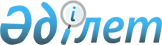 Об утверждении Инструкции о нормативных значениях пруденциальных нормативов, методике их расчетов для организаций, осуществляющих инвестиционное управление пенсионными активами
					
			Утративший силу
			
			
		
					Постановление Правления Агентства Республики Казахстан по регулированию и надзору финансового рынка и финансовых организаций от 5 августа 2009 года № 181. Зарегистрировано в Министерстве юстиции Республики Казахстан 15 сентября 2009 года № 5793. Утратило силу постановлением Правления Национального Банка Республики Казахстан от 22 октября 2014 года № 196      Сноска. Утратило силу постановлением Правления Национального Банка РК от 22.10.2014 № 196.      Примечание РЦПИ!

      Порядок введения в действие постановления см. п. 2, п. 3.

      В соответствии со статьей 57 Закона Республики Казахстан от 20 июня 1997 года "О пенсионном обеспечении в Республике Казахстан", подпунктом 11) пункта 2 статьи 3 и пунктом 3 статьи 49 Закона Республики Казахстан от 2 июля 2003 года "О рынке ценных бумаг", статьей 5, подпунктом 5) пункта 1 статьи 9 Закона Республики Казахстан от 4 июля 2003 года "О государственном регулировании и надзоре финансового рынка и финансовых организаций", Правление Агентства Республики Казахстан по регулированию и надзору финансового рынка и финансовых организаций (далее - Агентство) ПОСТАНОВЛЯЕТ:



      1. Утвердить прилагаемую Инструкцию о нормативных значениях пруденциальных нормативов, методике их расчетов для организаций, осуществляющих инвестиционное управление пенсионными активами (далее - Инструкция).



      2. Настоящее постановление вводится в действие по истечении четырнадцати календарных дней со дня его государственной регистрации в Министерстве юстиции Республики Казахстан за исключением подпунктов 11) и 12) пункта 15 Инструкции, которые вступают в силу с 1 января 2010 года.



      Если по истечении четырнадцати календарных дней со дня государственной регистрации настоящего постановления в Министерстве юстиции Республики Казахстан структура инвестиционных портфелей, сформированных за счет пенсионных активов и собственных активов организации, осуществляющей инвестиционное управление пенсионными активами, не будет соответствовать требованиям, установленным пунктами 42 и 44 Инструкции до 1 января 2011 года Организация, осуществляющая инвестиционное управление пенсионными активами, приводит структуру вышеуказанных инвестиционных портфелей в соответствие с требованиями пунктов 42 и 44 Инструкции.



      Примечание РЦПИ!

      Действие абзаца распространяется на правоотношения, возникшие с 01.01.2013 в соответствии с постановлением Правления Национального Банка РК от 24.12.2012 № 374 (вводится в действие по истечении десяти календарных дней после дня его первого официального опубликования).      3. Действие абзаца четвертого пункта 15 Инструкции распространяется до 1 января 2014 года.

      Глава 6-1 Инструкции вводится в действие с 1 января 2015 года.

      Сноска. Пункт 3 в редакции постановления Правления Национального Банка РК от 24.12.2012 № 374 (вводится в действие по истечении десяти календарных дней после дня его первого официального опубликования).



      4. Признать утратившими силу нормативные правовые акты согласно  приложению к настоящему постановлению.



      5. Департаменту стратегии и анализа (Абдрахманов Н.А.):



      1) совместно с Юридическим департаментом (Сарсенова Н.В.) принять меры к государственной регистрации настоящего постановления в Министерстве юстиции Республики Казахстан;



      2) в десятидневный срок со дня государственной регистрации настоящего постановления в Министерстве юстиции Республики Казахстан довести его до сведения заинтересованных подразделений Агентства, Объединения юридических лиц "Ассоциация финансистов Казахстана".



      6. Департаменту информационных технологий (Тусупов К.А.) в срок до 1 декабря 2010 года обеспечить доработку Автоматизированной информационной подсистемы "Автоматизация формирования отчетности накопительных пенсионных фондов и профессиональных участников рынка ценных бумаг".



      7. Службе Председателя Агентства (Кенже А.А.) принять меры по опубликованию настоящего постановления в средствах массовой информации Республики Казахстан.



      8. Контроль за исполнением настоящего постановления возложить на заместителя Председателя Агентства Алдамберген А.У.      Председатель                               Е. Бахмутова

Утверждена                

постановлением Правления         

Агентства Республики Казахстан по    

регулированию и надзору         

финансового рынка и финансовых     

организаций от 5 августа 2009 года № 181  

Инструкция

о нормативных значениях пруденциальных нормативов, методике их

расчетов для организаций, осуществляющих инвестиционное

управление пенсионными активами

      Настоящая Инструкция разработана в соответствии со статьей 57 Закона Республики Казахстан от 20 июня 1997 года «О пенсионном обеспечении в Республике Казахстан» (далее - Закон о пенсионном обеспечении), подпунктом 11) пункта 2 статьи 3 и пунктом 3 статьи 49 Закона Республики Казахстан от 2 июля 2003 года «О рынке ценных бумаг» (далее - Закон о рынке ценных бумаг), подпунктом 5) пункта 1 статьи 9 Закона Республики Казахстан от 4 июля 2003 года «О государственном регулировании, контроле и надзоре финансового рынка и финансовых организаций» и устанавливает перечень пруденциальных нормативов, их нормативные значения и методику расчетов, а также формы соответствующей отчетности и сроки ее представления организациями, осуществляющими инвестиционное управление пенсионными активами (далее - Организация).



      Нормы, предусмотренные настоящей Инструкцией в части аффилиированных лиц Организации, не применяются к юридическим лицам и их аффилиированным лицам, являющимся аффилиированными с Организацией в результате прямого (по банкам - косвенного) владения двадцатью пятью и более процентами голосующих акций указанных организаций акционерным обществом «Фонд национального благосостояния «Самрук-Казына».

      Сноска. Преамбула в редакции постановления Правления Национального Банка РК от 24.12.2012 № 374 (вводится в действие по истечении десяти календарных дней после дня его первого официального опубликования). Глава 1. Общие положения

      1. В настоящей Инструкции используются следующие понятия:



      1) собственные активы Организации - активы, представляющие собой ресурсы, контролируемые Организацией в результате прошлых событий, от которых Организация ожидает получение экономической выгоды в будущем и отражаемые на балансе Организации;



      2) суммарный коэффициент достаточности собственного капитала - сумма коэффициента достаточности собственного капитала Организации, рассчитанного в соответствии с настоящей Инструкцией, и коэффициента достаточности собственного капитала накопительного пенсионного фонда (далее - Фонд), рассчитанного в соответствии законодательством Республики Казахстан;



      3) уполномоченный орган - Комитет по контролю и надзору финансового рынка и финансовых организаций Национального Банка Республики Казахстан;



      4) условная единица пенсионных активов - удельная величина пенсионных активов Фонда, используемая для характеристики их изменения в результате инвестиционного управления ими Организацией и рассчитываемая в соответствии с настоящей Инструкцией;



      5) фондовая биржа — юридическое лицо, созданное в организационно-правовой форме акционерного общества, осуществляющее организационное и техническое обеспечение торгов путем их непосредственного проведения с использованием торговых систем данного организатора торгов;



      6) «чистые» пенсионные активы - пенсионные активы Фонда за вычетом его обязательств, относящихся к пенсионным активам (обязательств по пенсионным выплатам, переводам в другие Фонды и других возможных схожих обязательств).

      Сноска. Пункт 1 в редакции постановления Правления Национального банка РК от 27.07.2012 № 227 (вводится в действие по истечении десяти календарных дней после дня его первого официального опубликования).



      2. Для целей настоящей Инструкции помимо рейтинговых оценок агентства «Standard&Poor's» уполномоченным органом по регулированию, контролю и надзору финансового рынка и финансовых организаций также признаются рейтинговые оценки агентств «Moody's Investors Service» и «Fitch», и их дочерних рейтинговых организаций (далее - другие рейтинговые агентства).

      Сноска. Пункт 2 в редакции постановления Правления Национального банка РК от 27.07.2012 № 227 (вводится в действие по истечении десяти календарных дней после дня его первого официального опубликования).



      3. При взвешивании пенсионных активов по степени риска, а также при определении ликвидных активов при наличии рейтинговой оценки по международной и (или) национальной шкале в расчет принимается наивысшая рейтинговая оценка по международной и (или) национальной шкале одного из рейтинговых агентств, признаваемых уполномоченным органом по регулированию, контролю и надзору финансового рынка и финансовых организаций в соответствии с пунктом 2 настоящей Инструкции.

      Сноска. Пункт 3 в редакции постановления Правления Национального банка РК от 27.07.2012 № 227 (вводится в действие по истечении десяти календарных дней после дня его первого официального опубликования).



      4. Для целей настоящей Инструкции под международными финансовыми организациями понимаются следующие международные финансовые организации:

      Международный банк реконструкции и развития;

      Европейский банк реконструкции и развития;

      Межамериканский банк развития;

      Банк международных расчетов;

      Азиатский банк развития;

      Африканский банк развития;

      Международная финансовая корпорация;

      Исламский банк развития;

      Европейский инвестиционный банк;

      Евразийский банк развития.



      5. Сделки за счет собственных активов Организации совершаются в порядке, установленном главой 3 Правил осуществления деятельности организаций, осуществляющих деятельность по инвестиционному управлению пенсионными активами, и накопительных пенсионных фондов, утвержденных постановлением Правления Агентства Республики Казахстан по регулированию и надзору финансового рынка и финансовых организаций от 5 августа 2009 года № 189 "Об утверждении Правил осуществления деятельности организаций, осуществляющих деятельность по инвестиционному управлению пенсионными активами, и накопительных пенсионных фондов" (зарегистрированным в Реестре государственной регистрации нормативных правовых актов под № 5794).

      Сноска. Пункт 3 в редакции постановления Правления Национального Банка РК от 26.12.2011 № 221 (вводится в действие по истечении десяти календарных дней после дня его первого официального опубликования и распространяется на отношения, возникшие с 01.01.2012).



      6. Для расчета пруденциальных нормативов балансовая стоимость финансовых инструментов используется с учетом обесценения.

      Сноска. Пункт 6 с изменениями, внесенными постановлением Правления АФН РК от 29.11.2010 № 174 (вводится в действие по истечении четырнадцати календарных дней со дня его гос. регистрации в МЮ РК). 

Глава 2. Пруденциальный норматив

1 "Достаточность собственного капитала"

      7. Значение суммарного коэффициента достаточности собственного капитала Фонда, пенсионные активы которого находятся в инвестиционном управлении у Организации, и данной Организации, составляет не менее 0,04.

      Значение суммарного коэффициента достаточности собственного капитала составляет не менее 0,01 для Организации и Фонда, пенсионные активы которого находятся в инвестиционном управлении у данной Организации, принявшего пенсионные активы и обязательства Фонда, лишенного лицензии на осуществление деятельности по привлечению пенсионных взносов и осуществлению пенсионных выплат, в течение шести месяцев с даты их передачи. По окончании шести месяцев после даты передачи пенсионных активов и обязательств значение суммарного коэффициента достаточности собственного капитала Организации и Фонда составляет значение, указанное в первой части настоящего пункта.

      Коэффициент достаточности собственного капитала выражается числом с тремя знаками после запятой.

      Сноска. Пункт 7 в редакции постановления Правления Агентства РК по регулированию и надзору финансового рынка и финансовых организаций от 15.07.2010 № 110 (порядок введения в действие см. п. 4).



      8. В случае заключения договора между Организацией и Фондом, пенсионные активы которого находятся в инвестиционном управлении у данной Организации, в целях выполнения требований пункта 7 настоящей Инструкции, договор заключается в письменной форме и содержит следующие сведения:



      1) соотношение значений коэффициента достаточности собственного капитала Организации к суммарному коэффициенту достаточности собственного капитала. Значение коэффициента достаточности собственного капитала Организации составляет не менее двадцати, но не более сорока процентов от суммарного коэффициента достаточности собственного капитала;



      2) соотношение значений коэффициента достаточности собственного капитала Фонда, пенсионные активы которого находятся в инвестиционном управлении у данной Организации, к суммарному коэффициенту достаточности собственного капитала;



      3) периодичность внесения изменений в договор в части определения соотношения значений коэффициентов достаточности собственного капитала Организации и Фонда, пенсионные активы которого находятся в инвестиционном управлении у данной Организации, к суммарному коэффициенту достаточности собственного капитала, с указанием даты введения в действие таких изменений.



      9. Организация направляет в уполномоченный орган копию договора о соблюдении суммарного коэффициента достаточности собственного капитала в течение одного рабочего дня со дня его заключения.



      10. В случае отсутствия договора о соблюдении суммарного коэффициента достаточности собственного капитала, заключенного между Организацией и Фондом, пенсионные активы которого находятся в инвестиционном управлении у данной Организации, значение коэффициента достаточности собственного капитала Организации составляет тридцать процентов от суммарного коэффициента достаточности собственного капитала.



      11. В случае наличия у Организации в инвестиционном управлении пенсионных активов более одного Фонда, значение коэффициента достаточности собственного капитала рассчитывается в отношении каждого Фонда с распределением ликвидных активов, обязательств и операционного риска Организации в отношении каждого Фонда пропорционально текущей стоимости пенсионных активов данных Фондов для целей соблюдения коэффициента достаточности собственного капитала.

      В случае нарушения одним из Фондов коэффициента номинального дохода К2, распределение обязательств Организации для целей расчета коэффициента достаточности собственного капитала по каждому Фонду, осуществляется без учета сформированных Организацией на отчетную дату обязательств по возможному возмещению в будущем коэффициента номинального дохода К2 данного Фонда и резерва для обеспечения финансовой устойчивости, рассчитываемых в соответствии с требованиями главы 4 настоящей Инструкции.

      Сформированные обязательства по возможному возмещению в будущем коэффициента номинального дохода К2 и резерв для обеспечения финансовой устойчивости по Фонду, допустившему нарушение коэффициента номинального дохода К2, учитываются при расчете коэффициента достаточности собственного капитала Организации по данному Фонду.

      Сноска. Пункт 11 в редакции постановления Правления Агентства РК по регулированию и надзору финансового рынка и финансовых организаций от 15.07.2010 № 110 (порядок введения в действие см. п. 4).



      12. Суммарное значение коэффициентов достаточности собственного капитала Организации и Фонда, пенсионные активы которого находятся в инвестиционном управлении у данной Организации, в процентном выражении в совокупности составляет сто процентов. При несоблюдении Организацией и (или) Фондом суммарного коэффициента достаточности собственного капитала устанавливается невыполнение коэффициента достаточности собственного капитала Организации и Фонда, пенсионные активы которого находятся в инвестиционном управлении у данной Организации.



      13. Достаточность собственного капитала Организации характеризуется коэффициентом К1.

      Коэффициент К1 рассчитывается по формуле:

      К1 = (ЛА-(О+RR1 или FR2))/ВПА, где:

      ЛА - ликвидные и прочие активы, установленные пунктами 15 и 17 настоящей Инструкции;

      О - обязательства по балансу;

      RR1 - резерв для обеспечения финансовой устойчивости при отрицательном отклонении коэффициента номинального дохода консервативного (К2.1) более чем на пятнадцать процентов и (или) умеренного (К2.2) инвестиционных портфелей Фонда более чем на тридцать процентов от значения скорректированного средневзвешенного коэффициента номинального дохода за предыдущий отчетный период, рассчитываемый в соответствии с главой 4 настоящей Инструкции;

      FR2 - резерв для обеспечения финансовой устойчивости при отрицательном отклонении коэффициента номинального дохода консервативного (К2.1) более чем на десять, но менее чем на пятнадцать, и (или) умеренного (К2.2) инвестиционных портфелей Фонда более чем на пятнадцать, но менее чем на тридцать процентов от значения скорректированного средневзвешенного коэффициента номинального дохода за предыдущий отчетный период, рассчитываемый в соответствии с главой 4 настоящей Инструкции;

      ВПА - стоимость финансовых инструментов, находящихся в инвестиционном портфеле Фонда, взвешенных по степени риска, рассчитывается в совокупности по консервативному и умеренному инвестиционным портфелям Фонда.

      С 1 января 2015 года ВПА рассчитывается в совокупности по консервативному, умеренному и агрессивному инвестиционным портфелям Фонда.

      ВПА рассчитывается по формуле:

      ВПА = Ккр + Рр + Ор, где:

      Ккр - кредитный риск, рассчитываемый по долговым ценным бумагам (за исключением конвертируемых долговых ценных бумаг), отнесенным в категорию «удерживаемые до погашения», долговым ценным бумагам (за исключением конвертируемых долговых ценных бумаг), отнесенным в категории «оцениваемые по справедливой стоимости, изменения которых отражаются в составе прибыли или убытка» и «имеющиеся в наличии для продажи», находящимся в инвестиционном портфеле более одного года, депозитам, аффинированным драгоценным металлам, металлическим депозитам, операциям «обратное репо», производным финансовым инструментам, неконвертируемым привилегированным акциям, взвешиваемым по степени риска, согласно приложениям 1 и 2 к настоящей Инструкции;

      Рр - рыночный риск, рассчитываемый по долговым ценным бумагам, находящимся в инвестиционном портфеле один год и менее, отнесенным в категории «оцениваемые по справедливой стоимости, изменения которых отражаются в составе прибыли или убытка» и «имеющиеся в наличии для продажи», акциям (за исключением акций включенных в расчет кредитного риска), депозитарным распискам, паям и конвертируемым долговым ценным бумагам.

      Рыночный риск рассчитывается как произведение коэффициента приведения на сумму:

      риска по финансовым инструментам с рыночным риском, связанным с изменением ставки вознаграждения (процентным риском);

      риска по финансовым инструментам с рыночным риском, связанным с изменением рыночной стоимости финансового инструмента (фондовым риском);

      риска по финансовым инструментам с рыночным риском, связанным с изменением обменных курсов валют и курсов драгоценных металлов (валютным риском).

      Расчет риска по финансовым инструментам с рыночным риском, связанным с изменением ставки вознаграждения (процентным риском), представляет собой сумму специфичного процентного риска и общего процентного риска.

      Специфичный процентный риск рассчитывается по однородным финансовым инструментам с рыночным риском, связанным с изменением ставки вознаграждения (процентным риском), взвешенным по коэффициенту специфичного процентного риска (за исключением конвертируемых долговых ценных бумаг) в соответствии с приложением 6 к настоящей Инструкции.

      Однородными финансовыми инструментами с рыночным риском, связанными с изменением ставки вознаграждения (процентным риском), признаются финансовые инструменты, одновременно соответствующие следующим условиям:

      выпущены одним эмитентом;

      имеют равный размер доходности;

      рыночная стоимость выражена в одной и той же валюте;

      имеют равный срок до погашения.

      Если финансовые инструменты не соответствуют одному или нескольким указанным признакам, то специфичный процентный риск рассчитывается по каждому финансовому инструменту в отдельности.

      Общий процентный риск представляет собой сумму:

      десять процентов от суммы взвешенных финансовых инструментов всех зон риска по временным интервалам в соответствии с приложением 7 к настоящей Инструкции;

      сорок процентов от суммы взвешенных финансовых инструментов по временным интервалам зоны 1 в соответствии с приложением 7 к настоящей Инструкции;

      тридцать процентов размера от суммы взвешенных финансовых инструментов по временным интервалам зоны 2 в соответствии с приложением 7 к настоящей Инструкции;

      тридцать процентов размера от суммы взвешенных финансовых инструментов по временным интервалам зоны 3 в соответствии с приложением 7 к настоящей Инструкции.

      Рыночный риск, связанный с изменением рыночной стоимости финансового инструмента (фондовый риск), представляет собой произведение стоимости финансового инструмента на коэффициент рыночного риска, и рассчитывается по акциям (за исключением неконвертируемых привилегированных акций), конвертируемым долговым ценным бумагам, депозитарным распискам и паям, в соответствии с приложением 8 к настоящей Инструкции.

      Рыночный риск, связанный с изменением обменных курсов валют и курсов драгоценных металлов (валютный риск), представляет собой произведение суммы финансовых инструментов, номинированных в иностранной валюте, а также номинал и (или) купонное вознаграждение по которым индексировано к изменению курсов иностранных валют, драгоценных металлов, наличной иностранной валюты, за исключением финансовых инструментов, условия выпуска которых предусматривают фиксацию денежных потоков по данному инструменту по установленному курсу в национальной валюте на весь период обращения данных ценных бумаг, и коэффициента валютного риска, равного 0,04.

      Ор - операционный риск, представляющий собой произведение коэффициента приведения на среднюю величину годового валового дохода, полученного за последние истекшие три года и коэффициента операционного риска, равного 0,04.

      Средняя величина годового валового дохода за последние истекшие три года рассчитывается как отношение суммы годовых валовых доходов за последние истекшие три года, в каждом из которых Организацией был получен чистый доход, на количество лет, в которых Организацией был получен чистый доход.

      Годовой валовой доход определяется как сумма чистого годового дохода до налогообложения и годового размера ассигнований на формирование резервов по возможному возмещению Организацией коэффициентов номинального дохода К2.1 по консервативному и (или) К2.2 по умеренному портфелям, за вычетом доходов от восстановления указанных резервов.

      Если за последние истекшие три года Фондом, активы которого находятся в инвестиционном управлении у Организации, не был получен чистый доход, операционный риск не рассчитывается.

      Для вновь созданных Фондов, активы которых находятся в инвестиционном управлении у Организации, операционный риск рассчитывается по истечении финансового года, и средняя величина годового валового дохода рассчитывается, исходя из количества истекших лет.

      Сноска. Пункт 13 в редакции постановления Правления Национального банка РК от 27.07.2012 № 227 (вводится в действие по истечении десяти календарных дней после дня его первого официального опубликования).



      14. Коэффициент приведения указанный в пункте 13 настоящей Инструкции составляет 10.

      Сноска. Пункт 14 в редакции постановления Правления Национального банка РК от 27.07.2012 № 227 (вводится в действие по истечении десяти календарных дней после дня его первого официального опубликования).



      15. В качестве ликвидных активов признаются следующие активы Организации в объемах, предусмотренных приложением 9 к настоящей Инструкции:



      1) деньги, в том числе:



      деньги в кассе, не более одного процента от суммы активов по балансу Организации;



      деньги на текущих счетах в банках второго уровня Республики Казахстан, указанных в подпункте 3) настоящего пункта в тенге и иностранной валюте стран, имеющих суверенный рейтинг не ниже «АА-» по международной шкале агентства Standard & Poor's или рейтинговую оценку аналогичного уровня одного из других рейтинговых агентств;



      деньги на текущих счетах в центральном депозитарии ценных бумаг;



      деньги на текущих счетах в банках-нерезидентах Республики Казахстан, которые имеют долгосрочный и (или) краткосрочный рейтинг не ниже «ВВВ-» по международной шкале агентства Standard & Poor's или рейтинговую оценку аналогичного уровня одного из других рейтинговых агентств в иностранной валюте стран, имеющих суверенный рейтинг не ниже «АА-» по международной шкале агентства Standard & Poor's или рейтинговую оценку аналогичного уровня одного из других рейтинговых агентств;



      деньги на текущих счетах в иностранных организациях, которые имеют долгосрочный и (или) краткосрочный рейтинг не ниже «ВВВ-» по международной шкале агентства Standard & Poor's или рейтинговую оценку аналогичного уровня одного из других рейтинговых агентств, предоставляющих банковские услуги Организации для осуществления операций на организованном рынке ценных бумаг, в иностранной валюте стран, имеющих суверенный рейтинг не ниже «АА-» по международной шкале агентства Standard & Poor's или рейтинговую оценку аналогичного уровня одного из других рейтинговых агентств;



      2) долговые ценные бумаги, выпущенные организацией, специализирующейся на улучшении качества кредитных портфелей банков второго уровня, ста процентами голосующих акций которой владеет Национальный Банк Республики Казахстан;



      3) вклады в банках второго уровня Республики Казахстан, соответствующих одному из следующих условий:



      имеют долгосрочный кредитный рейтинг не ниже «BB-» по международной шкале агентства Standard & Poor's или рейтинговую оценку аналогичного уровня одного из других рейтинговых агентств, или рейтинговую оценку не ниже «kzBB» по национальной шкале агентства Standard & Poor's, или рейтинг аналогичного уровня по национальной шкале одного из других рейтинговых агентств;



      являются дочерними банками-резидентами, родительский банк-нерезидент Республики Казахстан которых имеет долгосрочный кредитный рейтинг не ниже «А-» по международной шкале агентства Standard & Poor's или рейтинговую оценку аналогичного уровня одного из других рейтинговых агентств;



      имеют долгосрочный кредитный рейтинг от «B+» до «В» по международной шкале агентства Standard & Poor's или рейтинговую оценку аналогичного уровня одного из других рейтинговых агентств, или рейтинговую оценку от «kzВВ-» до «kzВ+» по национальной шкале агентства Standard & Poor's, или рейтинг аналогичного уровня по национальной шкале одного из других рейтинговых агентств;



      4) банковские депозитные сертификаты банков второго уровня Республики Казахстан, соответствующие одному из следующих условий:

      имеют долгосрочный кредитный рейтинг не ниже «BB-» по международной шкале агентства Standard & Poor's или рейтинговую оценку аналогичного уровня одного из других рейтинговых агентств, или рейтинговую оценку не ниже «kzBB» по национальной шкале агентства Standard & Poor's, или рейтинг аналогичного уровня по национальной шкале одного из других рейтинговых агентств;

      являются дочерними банками-резидентами, родительский банк-нерезидент Республики Казахстан которых имеет долгосрочный кредитный рейтинг не ниже «А-» по международной шкале агентства Standard & Poor's или рейтинговую оценку аналогичного уровня одного из других рейтинговых агентств;

      Примечание РЦПИ!

      Абзац действует до 01.01.2014 в соответствии с постановлением Правления Национального Банка РК от 24.12.2012 № 374 (вводится в действие по истечении десяти календарных дней после дня его первого официального опубликования).      имеют долгосрочный кредитный рейтинг от «B+» до «В» по международной шкале агентства Standard & Poor's или рейтинговую оценку аналогичного уровня одного из других рейтинговых агентств, или рейтинговую оценку от «kzВВ-» до «kzВ+» по национальной шкале агентства Standard & Poor's, или рейтинг аналогичного уровня по национальной шкале одного из других рейтинговых агентств;



      5) государственные ценные бумаги Республики Казахстан (включая эмитированные в соответствии с законодательством других государств), выпущенные Министерством финансов Республики Казахстан и Национальным Банком Республики Казахстан;



      6) облигации, выпущенные местными исполнительными органами Республики Казахстан, включенные в официальный список фондовой биржи;



      7) долговые ценные бумаги, выпущенные акционерным обществом «Фонд национального благосостояния «Самрук-Казына»;



      8) акции организаций Республики Казахстан, имеющих рейтинговую оценку не ниже «ВВ-» по международной шкале агентства Standard & Poor's или рейтинговую оценку аналогичного уровня одного из других рейтинговых агентств, или рейтинговую оценку не ниже «kzВВ» по национальной шкале агентства Standard & Poor's, или рейтинг аналогичного уровня по национальной шкале одного из других рейтинговых агентств и депозитарные расписки, базовым активом которых являются данные акции;



      9) акции организаций Республики Казахстан, включенные в официальный список фондовой биржи, соответствующие требованиям первой (наивысшей) или второй (наивысшей) категории сектора «акции», предусмотренным постановлением Правления Агентства Республики Казахстан по регулированию и надзору финансового рынка и финансовых организаций от 26 мая 2008 года № 77 «О требованиях к эмитентам и их ценным бумагам, допускаемым (допущенным) к обращению на фондовой бирже, а также к отдельным категориям списка фондовой биржи» (зарегистрированным в Реестре государственной регистрации нормативных правовых актов под № 5251) (далее - постановление № 77), и депозитарные расписки, базовым активом которых являются данные акции;



      10) негосударственные долговые ценные бумаги организаций Республики Казахстан, выпущенные в соответствии с законодательством Республики Казахстан и других государств, имеющие рейтинговую оценку не ниже «В-» по международной шкале агентства Standard & Poor's или рейтинговую оценку аналогичного уровня одного из других рейтинговых агентств, или рейтинговую оценку не ниже «kzВ» по национальной шкале агентства Standard & Poor's, или рейтинг аналогичного уровня по национальной шкале одного из других рейтинговых агентств;



      11) негосударственные долговые ценные бумаги организаций Республики Казахстан, выпущенные в соответствии с законодательством Республики Казахстан и других государств, включенные в официальный список фондовой биржи, эмитент которых соответствует требованиям категории «долговые ценные бумаги без рейтинговой оценки», предусмотренным постановлением № 77;



      12) негосударственные долговые ценные бумаги, включенные в официальный список фондовой биржи, за исключением ценных бумаг, указанных в подпунктах 10), 11) настоящего пункта, выпущенные организациями Республики Казахстан в соответствии с законодательством Республики Казахстан и других государств, соответствующие следующим требованиям:



      наличие оценки рейтинговых агентств, признанных фондовой биржей;



      государственная регистрация эмитента долговых ценных бумаг осуществлена не менее чем за два года до дня подачи заявления о включении его ценных бумаг в официальный список фондовой биржи;



      эмитент долговых ценных бумаг составляет финансовую отчетность в соответствии с международными стандартами финансовой отчетности (International Financial Reporting Standards - IFRS) (далее - МСФО) или стандартами финансовой отчетности, действующими в Соединенных Штатах Америки (General Accepted Accounting Principles - GAAP) (далее - СФО США);



      аудит финансовой отчетности эмитента долговых ценных бумаг производится одной из аудиторских организаций, входящих в перечень признаваемых фондовой биржей аудиторских организаций;



      финансовая отчетность эмитента долговых ценных бумаг, подтвержденная аудиторским отчетом, представлялась не менее, чем за два завершенных финансовых лет;



      собственный капитал эмитента долговых ценных бумаг составляет сумму, эквивалентную не менее двум миллионам пятидесяти тысячекратному размеру месячного расчетного показателя, установленному законом о республиканском бюджете на соответствующий финансовый год, согласно финансовой отчетности на последнюю отчетную дату, подтвержденной аудиторским отчетом;



      чистая прибыль эмитента долговых ценных бумаг за один год из двух последних лет составляет сумму, эквивалентную не менее восьмидесяти пяти тысячам шестисоткратному размеру месячного расчетного показателя, установленному законом о республиканском бюджете на соответствующий финансовый год, согласно финансовой отчетности на последнюю отчетную дату, подтвержденной аудиторским отчетом;



      объем продаж эмитента долговых ценных бумаг - нефинансовой организации, за исключением лизинговой организации и кредитного товарищества, по основной деятельности за каждый год из двух последних лет по данным финансовой отчетности, подтвержденной аудиторским отчетом, составляет сумму, эквивалентную не менее двум миллионам пятидесяти тысячекратному размеру месячного расчетного показателя, установленному законом о республиканском бюджете на соответствующий финансовый год;



      наличие кодекса корпоративного управления, утвержденного общим собранием акционеров эмитента долговых ценных бумаг;



      наличие маркет-мейкера по долговым ценным бумаг во время нахождения данных ценных бумаг в официальном списке фондовой биржи;



      в учредительных документах эмитента долговых ценных бумаг и (или) проспекте выпуска ценных бумаг не содержится норм, которые ущемляют или ограничивают права собственников ценных бумаг на их отчуждение (передачу);



      13) негосударственные долговые ценные бумаги, включенные в официальный список фондовой биржи, за исключением ценных бумаг, указанных в подпунктах 10), 11), 12) настоящего пункта, выпущенные организациями Республики Казахстан в соответствии с законодательством Республики Казахстан и других государств, соответствующие следующим требованиям:

      наличие оценки рейтинговых агентств, признанных фондовой биржей;

      государственная регистрация эмитента долговых ценных бумаг осуществлена не менее чем за один год до дня подачи заявления о включении его ценных бумаг в официальный список фондовой биржи;

      эмитент долговых ценных бумаг составляет финансовую отчетность в соответствии с МСФО или СФО США;

      аудит финансовой отчетности эмитента долговых ценных бумаг производится одной из аудиторских организаций, входящих в перечень признаваемых фондовой биржей аудиторских организаций;

      эмитентом долговых ценных бумаг представлялась финансовая отчетность, подтвержденная аудиторским отчетом, за последний завершенный финансовый год;

      собственный капитал эмитента долговых ценных бумаг не может быть меньше его уставного капитала согласно финансовой отчетности на последнюю отчетную дату, подтвержденной аудиторским отчетом;

      собственный капитал эмитента долговых ценных бумаг составляет сумму, эквивалентную не менее тремстам сорока тысячекратного размера месячного расчетного показателя, установленного законом о республиканском бюджете на соответствующий финансовый год, согласно финансовой отчетности на последнюю отчетную дату, подтвержденной аудиторским отчетом;

      наличие чистой прибыли эмитента долговых ценных бумаг за один из трех завершенных финансовых лет согласно финансовой отчетности на последнюю отчетную дату, подтвержденной аудиторским отчетом;

      объем продаж эмитента долговых ценных бумаг - нефинансовой организации, за исключением лизинговой организации и кредитного товарищества, по основной деятельности за последний финансовый год по данным финансовой отчетности, подтвержденной аудиторским отчетом, составляет сумму, эквивалентную не менее тремстам сорока тысячекратного размера месячного расчетного показателя, установленного законом о республиканском бюджете на соответствующий финансовый год;

      наличие кодекса корпоративного управления, утвержденного общим собранием акционеров эмитента долговых ценных бумаг;

      в учредительных документах эмитента долговых ценных бумаг и (или) проспекте выпуска ценных бумаг не содержится норм, которые ущемляют или ограничивают права собственников ценных бумаг на их отчуждение (передачу);



      14) ценные бумаги, имеющие статус государственных, выпущенные центральными правительствами иностранных государств, имеющих суверенный рейтинг не ниже «ВВВ-» по международной шкале агентства Standard & Poor's или рейтинговую оценку аналогичного уровня одного из других рейтинговых агентств;



      15) негосударственные долговые ценные бумаги, выпущенные иностранными организациями, имеющие рейтинговую оценку не ниже «ВВВ-» по международной шкале агентства Standard & Poor's или рейтинговую оценку аналогичного уровня одного из других рейтинговых агентств;



      16) акции иностранных эмитентов, имеющих рейтинговую оценку не ниже «ВВВ-» по международной шкале агентства Standard & Poor's или рейтинговую оценку аналогичного уровня одного из других рейтинговых агентств, и депозитарные расписки, базовым активом которых являются данные акции;



      17) долговые ценные бумаги, выпущенные международными финансовыми организациями, имеющие рейтинговую оценку не ниже «ВВВ-» по международной шкале агентства Standard & Poor's или рейтинговую оценку аналогичного уровня одного из других рейтинговых агентств;



      18) аффинированные драгоценные металлы, соответствующие международным стандартам качества, принятым Лондонской ассоциацией рынка драгоценных металлов (London bullion market association) и обозначенным в документах данной ассоциации как стандарт «Лондонская качественная поставка» («London good delivery»), и металлические депозиты, в том числе в банках-нерезидентах Республики Казахстан, обладающих рейтинговой оценкой не ниже «АА» агентства Standard & Poor's или рейтинговой оценкой аналогичного уровня одного из других рейтинговых агентств, на срок не более 12 (двенадцати) месяцев;



      19) акции организаторов торгов с ценными бумагами и иных юридических лиц, являющихся частью инфраструктуры рынка ценных бумаг, акционерами которых являются профессиональные участники рынка ценных бумаг;



      20) дебиторская задолженность по комиссионным вознаграждениям по пенсионным активам и начисленному инвестиционному доходу от инвестирования пенсионных активов, не просроченная по условиям договора.

      Сноска. Пункт 15 в редакции постановления Правления Национального Банка РК от 24.12.2012 № 374 (вводится в действие по истечении десяти календарных дней после дня его первого официального опубликования).



      16. В расчет ликвидных активов, указанных в пункте 15 настоящей Инструкции, не включаются:



      активы, на которые право собственности Организации ограничено (продажа ценных бумаг Организацией на условиях их обратного выкупа или передача в залог, или имеющие иные обременения в соответствии с законодательством Республики Казахстан), за исключением сделок "обратное репо" с государственными ценными бумагами (включая эмитированные в соответствии с законодательством других государств), выпущенными Министерством финансов Республики Казахстан и Национальным Банком Республики Казахстан;



      ценные бумаги, выпущенные юридическими лицами, являющимися аффилиированными лицами по отношению к Организации и (или) Фонду, пенсионные активы которого находятся в инвестиционном управлении у данной Организации;



      ценные бумаги, выпущенные доверительными управляющими десятью и более процентами голосующих акций Организации и (или) Фонда, пенсионные активы которого находятся в инвестиционном управлении у данной Организации, принадлежащих крупным акционерам Организации и (или) данного Фонда, и аффилиированными лицами данных доверительных управляющих;



       

вклады в банках второго уровня Республики Казахстан, являющихся аффилиированными лицами по отношению к Организации и (или) Фонду, пенсионные активы которого находятся в инвестиционном управлении у данной Организации.

      Сноска. Пункт 16 с изменениями, внесенными постановлениями Правления Агентства РК по регулированию и надзору финансового рынка и финансовых организаций от 29.12.2009 № 266 (порядок введения в действие см. п. 4); от 15.07.2010 № 110 (порядок введения в действие см. п. 4).



      17. В качестве прочих активов признаются основные средства Организации в виде недвижимого имущества в сумме, не превышающей пяти процентов от суммы активов по балансу Организации.

      Сноска. Пункт 17 в редакции постановления Правления АФН РК от 29.12.2009 № 266 (вводится в действие с 01.01.2011). 

Глава 3. Пруденциальный норматив

2 "Доходность пенсионных активов"

      18. Доходность пенсионных активов Фонда, находящихся у Организации в инвестиционном управлении, характеризуется показателем номинальной доходности Фонда - коэффициентом номинального дохода К2, рассчитываемым по формуле:                        __

                        Сt

      К2(12, 36, 60) = (------- -1) х 100, где:

                        __

                        СО

      __

      Ct - средняя стоимость одной условной единицы пенсионных активов Фонда, которые находились у Организации в инвестиционном управлении в отчетном календарном месяце, рассчитанная в соответствии с пунктом 20 настоящей Инструкции;



      __

      Cо - средняя стоимость одной условной единицы пенсионных активов Фонда, которые находились у Организации в инвестиционном управлении двенадцать, тридцать шесть и шестьдесят месяцев назад, рассчитанная в соответствии с пунктом 19 настоящей Инструкции.



      19. Средняя стоимость одной условной единицы пенсионных активов Фонда, которые находились у Организации в инвестиционном управлении в каком-либо месяце, рассчитывается как среднее арифметическое значение стоимости одной условной единицы пенсионных активов данного Фонда, которые находились у этой Организации в инвестиционном управлении на конец каждого календарного дня данного месяца, рассчитанной в соответствии с пунктом 20 настоящей Инструкции.



      20. Стоимость одной условной единицы пенсионных активов Фонда, находившихся у Организации в инвестиционном управлении на конец какого-либо дня, рассчитывается Организацией по формуле:

              ПАi

      Сі = ---------, где:

              УЕi

      Ci - стоимость одной условной единицы пенсионных активов Фонда, находившихся у Организации в инвестиционном управлении на конец данного дня;



      ПАі - текущая стоимость "чистых" пенсионных активов Фонда, которые находились у Организации в инвестиционном управлении на конец данного дня, рассчитанная в соответствии с пунктом 21 настоящей Инструкции;



      УЕі - общее количество условных единиц пенсионных активов Фонда, которые находились у Организации в инвестиционном управлении на конец данного дня, рассчитанное в соответствии с пунктом 22 настоящей Инструкции.



      21. Текущая стоимость «чистых» пенсионных активов консервативного инвестиционного портфеля Фонда, которые находились у Организации в инвестиционном управлении на конец какого-либо дня, рассчитывается по формуле (с учетом особенностей, установленных настоящей Инструкции):

      ПАі = ПА (і-1) + Bi + Ti1+ Ti2+ Ді + Иі + Пі1 + Пі2 - Hi1 - Ні2 - Кві, где:

      ПА (і-1) - текущая стоимость «чистых» пенсионных активов консервативного инвестиционного портфеля Фонда, которые находились у Организации в инвестиционном управлении на конец предыдущего календарного дня;

      Bi - пенсионные взносы, поступившие в консервативный инвестиционный портфель Фонда за данный день;

      Ti1- переводы пенсионных активов из других Фондов, поступившие в консервативный инвестиционный портфель Фонда за данный день;

      Ti2 - переводы пенсионных активов из умеренного инвестиционного портфеля Фонда, поступившие в консервативный инвестиционный портфель Фонда за данный день;

      Ді - инвестиционный доход по пенсионным активам консервативного инвестиционного портфеля Фонда, начисленный за данный день;

      Иі - вознаграждение (интерес), выплаченное банком-кастодианом по остатку денег на инвестиционном счете консервативного инвестиционного портфеля Фонда в данный день;

      Пі1 - пеня, полученная Фондом в данный день за несвоевременное перечисление пенсионных взносов;

      Пі2 - пеня, полученная Фондом в данный день за несвоевременное инвестирование пенсионных активов консервативного инвестиционного портфеля Фонда;

      Hi1 - начисленные за данный день пенсионные выплаты из консервативного инвестиционного портфеля Фонда, переводы из консервативного инвестиционного портфеля Фонда в другие Фонды и обязательства по ошибочно поступившим на инвестиционный счет консервативного инвестиционного портфеля Фонда суммам (за исключением ошибочно поступивших сумм, которые признаны в качестве таковых Фондом и обслуживающим его банком-кастодианом в день поступления, не размещены в финансовые инструменты и не зачислены на индивидуальные счета вкладчиков);

      Ні2 - начисленные за данный день суммы до выяснения;

      КBi - комиссионные вознаграждения Фонда и Организации, начисленные за данный день.

      Сноска. Пункт 21 в редакции постановления Правления Национального банка РК от 27.07.2012 № 227 (вводится в действие по истечении десяти календарных дней после дня его первого официального опубликования).



      21-1. Текущая стоимость «чистых» пенсионных активов умеренного инвестиционного портфеля Фонда, которые находились у Организации в инвестиционном управлении на конец какого-либо дня, рассчитывается по формуле (с учетом особенностей, установленных настоящей Инструкцией):

      ПАі = ПА (і-1) + Bi + Ti+ Ді + Иі + Пі1 + Пі2 - Hi1 - Ні2- Ні3- Кві, где:

      ПА (і-1) - текущая стоимость «чистых» пенсионных активов умеренного инвестиционного портфеля Фонда, которые находились у Организации в инвестиционном управлении на конец предыдущего календарного дня;

      Bi - пенсионные взносы, поступившие в умеренный инвестиционный портфель Фонда за данный день;

      Ti- переводы пенсионных активов из других Фондов, поступившие в умеренный инвестиционный портфель Фонда за данный день;

      Ді - инвестиционный доход по пенсионным активам умеренного инвестиционного портфеля Фонда, начисленный за данный день;

      Иі - вознаграждение (интерес), выплаченное банком-кастодианом по остатку денег на инвестиционном счете умеренного инвестиционного портфеля Фонда в данный день;

      Пі1 - пеня, полученная Фондом в данный день за несвоевременное перечисление пенсионных взносов;

      Пі2 - пеня, полученная Фондом в данный день за несвоевременное инвестирование пенсионных активов умеренного инвестиционного портфеля Фонда;

      Hi1 - начисленные за данный день пенсионные выплаты из умеренного инвестиционного портфеля Фонда, переводы из умеренного инвестиционного портфеля Фонда в другие Фонды и обязательства по ошибочно поступившим на инвестиционный счет умеренного инвестиционного портфеля Фонда суммам (за исключением ошибочно поступивших сумм, которые признаны в качестве таковых Фондом и обслуживающим его банком-кастодианом в день поступления, не размещены в финансовые инструменты и не зачислены на индивидуальные счета вкладчиков);

      Ні2 - начисленные за данный день переводы из умеренного инвестиционного портфеля Фонда в консервативный инвестиционный портфель Фонда;

      Ні3 - начисленные за данный день суммы до выяснения;

      КBi - комиссионные вознаграждения Фонда и Организации, начисленные за данный день.

      Сноска. Инструкция дополнена пунктом 21-1 в соответствии с постановлением Правления Национального банка РК от 27.07.2012 № 227 (вводится в действие по истечении десяти календарных дней после дня его первого официального опубликования).



      22. Общее количество условных единиц пенсионных активов консервативного инвестиционного портфеля Фонда, которые находились у Организации в инвестиционном управлении на конец дня, рассчитывается по формуле (с учетом особенностей, установленных пунктом 23 настоящей Инструкции):

                 Bi + Ti1 + Ti2+ Пі1 - Hi1 - Hi2

УЕі = УЕ(і -1) + --------------------------------, где:

                           C(і - 1)

      УЕ(і-1) - общее количество условных единиц пенсионных активов консервативного инвестиционного портфеля Фонда, которые находились у Организации в инвестиционном управлении на конец последнего календарного дня, предшествующего данному дню;

      С(і-1) - стоимость одной условной единицы пенсионных активов консервативного инвестиционного портфеля Фонда, находившихся у Организации в инвестиционном управлении на конец последнего календарного дня, предшествующего данному дню.

      Сноска. Пункт 22 в редакции постановления Правления Национального банка РК от 27.07.2012 № 227 (вводится в действие по истечении десяти календарных дней после дня его первого официального опубликования).



      22-1. Общее количество условных единиц пенсионных активов умеренного инвестиционного портфеля Фонда, которые находились у Организации в инвестиционном управлении на конец дня, рассчитывается по формуле (с учетом особенностей, установленных пунктом 23 настоящей Инструкции):

                  Bi + Ti1 + Пі1 - Hi1 - Ні2- Ні3

УЕі = УЕ(і - 1) + --------------------------------, где:

                          C(і - 1)

      УЕ(і-1) - общее количество условных единиц пенсионных активов умеренного инвестиционного портфеля Фонда, которые находились у Организации в инвестиционном управлении на конец последнего календарного дня, предшествующего данному дню;

      С(і-1) - стоимость одной условной единицы пенсионных активов умеренного инвестиционного портфеля Фонда, находившихся у Организации в инвестиционном управлении на конец последнего календарного дня, предшествующего данному дню.

      Сноска. Инструкция дополнена пунктом 22-1 в соответствии с постановлением Правления Национального банка РК от 27.07.2012 № 227 (вводится в действие по истечении десяти календарных дней после дня его первого официального опубликования).



      23. При первоначальном поступлении пенсионных активов Фонда в инвестиционное управление Организации (за исключением, установленным пунктом 24 настоящей Инструкции) расчет показателей Сі, ПАі и УЕі на конец первого дня нахождения пенсионных активов данного Фонда в инвестиционном управлении осуществляется исходя из следующих значений:



      C (і-1) - сто тенге;



      ПА (і-1) - текущая стоимость "чистых" пенсионных активов Фонда, принятых Организацией в инвестиционное управление;



      УЕ (і-1) - результат деления текущей стоимости "чистых" пенсионных активов Фонда, принятых Организацией в инвестиционное управление, на сто тенге.



      24. При передаче пенсионных активов Фонда в инвестиционное управление от одной Организации другой расчет стоимости одной условной единицы пенсионных активов данного Фонда не прерывается и продолжает осуществляться Организацией, принявшей его пенсионные активы в инвестиционное управление.



      25. Коэффициент номинальной доходности К2 рассчитывается Организацией в отношении только тех Фондов, пенсионные активы которых находились в инвестиционном управлении у данной или других Организаций в течение последних двенадцати, тридцати шести, шестидесяти и более месяцев.

      Сноска. Пункт 25 с изменением, внесенным постановлением Правления Агентства РК по регулированию и надзору финансового рынка и финансовых организаций от 15.07.2010 № 110 (порядок введения в действие см. п. 4).



      26. На основании предоставленных Организациями расчетов коэффициента номинальной доходности К2 уполномоченный орган ежемесячно рассчитывает в соответствии с пунктом 27 настоящей Инструкции:



      1) коэффициент номинальной доходности К2 по всем Фондам, соответствующим условиям пункта 25 настоящей Инструкции;



      2) средневзвешенный коэффициент номинального дохода за последние истекшие полные двенадцать, тридцать шесть, шестьдесят календарных месяцев по всем Фондам, соответствующим условиям пункта 25 настоящей Инструкции;



      3) скорректированный средневзвешенный коэффициент номинального дохода, рассчитанный в соответствии с пунктом 27 настоящей Инструкции.

      Сноска. Пункт 26 в редакции постановления Правления Национального банка РК от 27.07.2012 № 227 (вводится в действие по истечении десяти календарных дней после дня его первого официального опубликования).



      Примечание РЦПИ!

      Действие абзаца распространяется на правоотношения, возникшие с 01.01.2013 в соответствии с постановлением Правления Национального Банка РК от 24.12.2012 № 374 (вводится в действие по истечении десяти календарных дней после дня его первого официального опубликования).      26-1. Исключен постановлением Правления Национального Банка РК от 24.12.2012 № 374 (вводится в действие по истечении десяти календарных дней после дня его первого официального опубликования).



      27. Средневзвешенный коэффициент номинального дохода рассчитывается по текущей стоимости «чистых» пенсионных активов, которые находились в инвестиционном управлении у данной или других Организаций двенадцать, тридцать шесть, шестьдесят и более месяцев (по состоянию на первый календарный день первого месяца периода, за который осуществлялся расчет коэффициента К2), как средневзвешенная величина коэффициентов К2 за один и тот же период по всем Фондам, соответствующим условиям пункта 25 настоящей Инструкции.



      Скорректированный средневзвешенный коэффициент номинального дохода рассчитывается как средневзвешенная величина по текущей стоимости «чистых» пенсионных активов, которые находились в инвестиционном управлении у данной или других Организаций шестьдесят и более месяцев (по состоянию на первый календарный день первого месяца периода, за который осуществлялся расчет коэффициента К2), величина коэффициентов К2 за один и тот же период по Фондам, значение коэффициента номинального дохода которых:



      1) не ниже семидесяти процентов от значения средневзвешенного коэффициента номинального дохода за соответствующий период, рассчитанного по текущей стоимости «чистых» пенсионных активов, которые находились в инвестиционном управлении у данной или других Организаций шестьдесят и более месяцев;



      2) не превышает ста тридцати процентов от значения средневзвешенного коэффициента номинального дохода за соответствующий период, рассчитанного по текущей стоимости «чистых» пенсионных активов, которые находились в инвестиционном управлении у данной или других Организаций шестьдесят и более месяцев.

      Сноска. Пункт 27 в редакции постановления Правления Национального банка РК от 27.07.2012 № 227 (вводится в действие по истечении десяти календарных дней после дня его первого официального опубликования).



      28. Минимальное значение коэффициента номинального дохода для консервативного инвестиционного портфеля составляет восемьдесят пять процентов от значения скорректированного средневзвешенного коэффициента номинального дохода за соответствующий период.

      Минимальное значение коэффициента номинального дохода для умеренного инвестиционного портфеля составляет семьдесят процентов от значения скорректированного средневзвешенного коэффициента номинального дохода за соответствующий период.

      Сноска. Пункт 28 в редакции постановления Правления Национального Банка РК от 26.12.2011 № 221 (вводится в действие по истечении десяти календарных дней после дня его первого официального опубликования и распространяется на отношения, возникшие с 01.01.2012).



      29. При отрицательном отклонении значения коэффициента номинального дохода К2 по консервативному инвестиционному портфелю каждого отдельного Фонда, пенсионные активы которого находились в инвестиционном управлении у данной Организации, от минимального значения коэффициента номинального дохода для консервативного инвестиционного портфеля Фонда, сложившегося на первое января года, следующего за отчетным, Организация возмещает Фонду отрицательную разницу между коэффициентом номинального дохода К2 по консервативному инвестиционному портфелю каждого отдельного Фонда, пенсионные активы которого находились в инвестиционном управлении у данной Организации, и минимальным значением коэффициента номинального дохода для консервативного инвестиционного портфеля Фонда, путем зачисления на банковский счет Фонда в банке-кастодиане соответствующей суммы денег, рассчитанной по формуле:           S = (Сmin - Сt) * Yei, где: Сmin > Сt, где:      S - сумма обязательств Организации перед Фондом, пенсионные активы которого находились в инвестиционном управлении у данной Организации, по возмещению коэффициента номинального дохода К2 по консервативному инвестиционному портфелю Фонда;

      Cmin - необходимая средняя стоимость одной условной единицы пенсионных активов консервативного инвестиционного портфеля Фонда, пенсионные активы которого находились в инвестиционном управлении у данной Организации, для выполнения минимального значения коэффициента номинального дохода на дату произведения расчета;

      Ct - средняя стоимость одной условной единицы пенсионных активов консервативного инвестиционного портфеля Фонда, которые находились у Организации в инвестиционном управлении на дату произведения расчета;

      Yei - общее количество условных единиц пенсионных активов консервативного инвестиционного портфеля Фонда, которые находились в инвестиционном управлении у Организации на дату произведения расчета.

      Значение Сmin рассчитывается по формуле:            Сmin = (Кср * 85 % + 100) / 100 * Со, где:

      Кср - значение скорректированного средневзвешенного коэффициента номинального дохода по пенсионным активам, находящимся в консервативных инвестиционных портфелях Фондов, сложившееся на дату произведения расчета;

      Со - средняя стоимость одной условной единицы пенсионных активов Фонда, которые находились у Фонда шестьдесят месяцев назад, предшествующих дате произведения расчета.

      Сноска. Пункт 29 в редакции постановления Правления Национального банка РК от 27.07.2012 № 227 (вводится в действие по истечении десяти календарных дней после дня его первого официального опубликования).



      29-1. При отрицательном отклонении значения коэффициента номинального дохода К2 по умеренному инвестиционному портфелю каждого отдельного Фонда, пенсионные активы которого находились в инвестиционном управлении у данной Организации, от минимального значения коэффициента номинального дохода для умеренного инвестиционного портфеля Фонда, сложившегося на первое января года, следующего за отчетным, Организация возмещает Фонду отрицательную разницу между коэффициентом номинального дохода К2 по умеренному инвестиционному портфелю каждого отдельного Фонда, пенсионные активы которого находились в инвестиционном управлении у данной Организации, и минимальным значением коэффициента номинального дохода для умеренного инвестиционного портфеля Фонда, путем зачисления на банковский счет Фонда в банке-кастодиане соответствующей суммы денег, рассчитанной по формуле:             S = (Сmin - Сt) * Yei, где: Сmin > Сt, где:      S - сумма обязательств Организации перед Фондом, пенсионные активы которого находились в инвестиционном управлении у данной Организации, по возмещению коэффициента номинального дохода К2 по умеренному инвестиционному портфелю Фонда;

      Cmin - необходимая средняя стоимость одной условной единицы пенсионных активов умеренного инвестиционного портфеля Фонда, пенсионные активы которого находились в инвестиционном управлении у данной Организации, для выполнения минимального значения коэффициента номинального дохода на дату произведения расчета;

      Ct - средняя стоимость одной условной единицы пенсионных активов умеренного инвестиционного портфеля Фонда, которые находились у Организации в инвестиционном управлении на дату произведения расчета;

      Yei - общее количество условных единиц пенсионных активов умеренного инвестиционного портфеля Фонда, которые находились в инвестиционном управлении у Организации на дату произведения расчета.

      Значение Сmin рассчитывается по формуле:          Сmin = (Кср * 70 % + 100) / 100 * Со, где:      Кср - значение скорректированного средневзвешенного коэффициента номинального дохода по пенсионным активам, находящимся в умеренных инвестиционных портфелях Фондов, сложившееся на дату произведения расчета;

      Со - средняя стоимость одной условной единицы пенсионных активов Фонда, которые находились у Фонда шестьдесят месяцев назад, предшествующих дате произведения расчета.

      Сноска. Инструкция дополнена пунктом 29-1 в соответствии с постановлением Правления Национального банка РК от 27.07.2012 № 227 (вводится в действие по истечении десяти календарных дней после дня его первого официального опубликования).



      30. Сумма, рассчитанная в соответствии с пунктом 29, 29-1 настоящей Инструкции, зачисляется на счет Фонда в течение десяти календарных дней с даты предъявления Фондом требования к Организации о возмещении отрицательной разницы между коэффициентом номинального дохода К2 Фонда, пенсионные активы которого находились в инвестиционном управлении у данной Организации и минимальным значением коэффициента номинального дохода.



      Требование настоящего пункта не распространяется на случаи, когда Организация обладает лицензией на осуществление деятельности по инвестиционному управлению пенсионными активами и лицензией на осуществление деятельности по привлечению пенсионных взносов и осуществлению пенсионных выплат одновременно.

      Сноска. Пункт 30 в редакции постановления Правления Национального Банка РК от 24.08.2012 № 235 (вводится в действие по истечении десяти календарных дней после дня его первого официального опубликования).



      31. Организация в течение дня следующего за днем зачисления суммы возмещения отрицательной разницы между коэффициентом номинального дохода К2 по каждому отдельному Фонду, пенсионные активы которого находились в инвестиционном управлении у данной Организации, и минимальным значением коэффициента номинального дохода, направляет в уполномоченный орган информацию о зачислении данной суммы с подтверждением банка-кастодиана.

      Требования, установленные настоящим пунктом и пунктами 29, 29-1, 30, не распространяются на организацию, осуществляющую инвестиционное управление пенсионными активами в отношении Фонда, принявшего пенсионные активы и обязательства Фонда, лишенного лицензии на осуществление деятельности по привлечению пенсионных взносов и осуществлению пенсионных выплат в течение четырех лет, следующих за годом принятия пенсионных активов и обязательств.

      Сноска. Пункт 31 в редакции постановления Правления Национального Банка РК от 24.08.2012 № 235 (вводится в действие по истечении десяти календарных дней после дня его первого официального опубликования).



      31-1. Стоимость и средняя стоимость одной условной единицы, количество условных единиц пенсионных активов начинают рассчитываться отдельно по консервативному и (или) умеренному инвестиционным портфелям Фонда с 1 января 2012 года в соответствии с пунктами 19 - 22 настоящей Инструкции.

      Сноска. Инструкция дополнена пунктом 31-1 в соответствии с постановлением Правления Агентства РК по регулированию и надзору финансового рынка и финансовых организаций от 29.12.2009 № 266 (вводится в действие с 01.01.2012).



      Примечание РЦПИ!

      Действие абзаца распространяется на правоотношения, возникшие с 01.01.2013 в соответствии с постановлением Правления Национального Банка РК от 24.12.2012 № 374 (вводится в действие по истечении десяти календарных дней после дня его первого официального опубликования).      31-2. Исключен постановлением Правления Национального Банка РК от 24.12.2012 № 374 (вводится в действие по истечении десяти календарных дней после дня его первого официального опубликования).



      31-3. С 1 января 2012 года коэффициент номинального дохода К2. рассчитывается отдельно по консервативному (К2.1) и (или) умеренному (К2.2) инвестиционным портфелям Фонда, пенсионные активы которого находятся в инвестиционном управлении у данной Организации.

      Сноска. Пункт 31-3 в редакции постановления Правления Национального Банка РК от 26.12.2011 № 221 (вводится в действие по истечении десяти календарных дней после дня его первого официального опубликования и распространяется на отношения, возникшие с 01.01.2012).



      Примечание РЦПИ!

      Действие абзаца распространяется на правоотношения, возникшие с 01.01.2013 в соответствии с постановлением Правления Национального Банка РК от 24.12.2012 № 374 (вводится в действие по истечении десяти календарных дней после дня его первого официального опубликования).      31-4. Исключен постановлением Правления Национального Банка РК от 24.12.2012 № 374 (вводится в действие по истечении десяти календарных дней после дня его первого официального опубликования).



      Примечание РЦПИ!

      Действие абзаца распространяется на правоотношения, возникшие с 01.01.2013 в соответствии с постановлением Правления Национального Банка РК от 24.12.2012 № 374 (вводится в действие по истечении десяти календарных дней после дня его первого официального опубликования).      31-5. Исключен постановлением Правления Национального Банка РК от 24.12.2012 № 374 (вводится в действие по истечении десяти календарных дней после дня его первого официального опубликования).



      31-6. Требования по возмещению отрицательной разницы между коэффициентом К2 Фонда, пенсионные активы, которого находятся в инвестиционном управлении у данной Организации, отдельно по консервативному и (или) умеренному инвестиционным портфелям, и минимальным значением доходности по соответствующему виду портфеля начинают действовать по итогам года и рассчитываются в соответствии с пунктами 29 - 31 настоящей Инструкции.

      Сноска. Инструкция дополнена пунктом 31-6 в соответствии с постановлением Правления Агентства РК по регулированию и надзору финансового рынка и финансовых организаций от 29.12.2009 № 266 (вводится в действие с 01.01.2012).



      Примечание РЦПИ!

      Действие абзаца распространяется на правоотношения, возникшие с 01.01.2013 в соответствии с постановлением Правления Национального Банка РК от 24.12.2012 № 374 (вводится в действие по истечении десяти календарных дней после дня его первого официального опубликования).      31-7. Исключен постановлением Правления Национального Банка РК от 24.12.2012 № 374 (вводится в действие по истечении десяти календарных дней после дня его первого официального опубликования). 

Глава 4. Пруденциальный норматив 3 "Обязательства по

возможному возмещению в будущем коэффициента номинального

дохода по каждому отдельному Фонду, пенсионные активы которого

находятся в инвестиционном управлении у данной Организации, и

резерв для обеспечения финансовой устойчивости"      Сноска. Глава 4 в редакции постановления Правления Агентства РК по регулированию и надзору финансового рынка и финансовых организаций от 15.07.2010 № 110 (порядок введения в действие см. п. 4).

      32. При отрицательном отклонении коэффициента номинального дохода К2 по консервативному инвестиционному портфелю каждого отдельного Фонда, пенсионные активы которого находятся в инвестиционном управлении у данной Организации, более чем на пятнадцать процентов от значения скорректированного средневзвешенного коэффициента номинального дохода по консервативным инвестиционным портфелям Фондов за предыдущий отчетный период, у Организации возникают обязательства по возможному возмещению в будущем коэффициента номинального дохода К2 по консервативному инвестиционному портфелю каждого отдельного Фонда, пенсионные активы которого находятся в инвестиционном управлении у данной Организации (далее - Обязательства).



      Сумма Обязательств формируется Организацией в течение года в бухгалтерском балансе по собственным средствам в разделе «Обязательства» на соответствующем счете в полном объеме за счет собственных расходов в порядке, установленном уполномоченным органом по регулированию, контролю и надзору финансового рынка и финансовых организаций.



      Расчет суммы Обязательств осуществляется Организацией по следующей формуле:      S0 = (Cmin-1 - Ct) * Yei, при Cmin- 1 > Ct, где:      S0 - сумма Обязательств;

      Cmin-1 - необходимая средняя стоимость одной условной единицы пенсионных активов консервативного инвестиционного портфеля Фонда, пенсионные активы которого находятся в инвестиционном управлении у данной Организации для выполнения минимального значения коэффициента номинального дохода для консервативного инвестиционного портфеля Фонда за предыдущий отчетный период;

      Ct - средняя стоимость одной условной единицы пенсионных активов консервативного инвестиционного портфеля Фонда, которые находились у данной Организации в инвестиционном управлении на дату произведения расчета;

      Yei - общее количество условных единиц пенсионных активов консервативного инвестиционного портфеля Фонда, которые находились в инвестиционном управлении у данной Организации на дату произведения расчета.

      Значение Сmin-1 рассчитывается по формуле:        Сmin-1 = (Кср-1 * 85% + 100)/100 * Со, где:      Кср-1 - значение скорректированного средневзвешенного коэффициента номинального дохода по консервативным инвестиционным портфелям Фондов за предыдущий отчетный период;

      Со - средняя стоимость одной условной единицы пенсионных активов Фонда, которые находились у Фонда шестьдесят месяцев назад, предшествующих дате произведения расчета.



      Организация рассчитывает и формирует резерв для обеспечения финансовой устойчивости в зависимости от величины отрицательного отклонения коэффициента номинального дохода К2 консервативного инвестиционного портфеля каждого отдельного Фонда, пенсионные активы которого находятся в инвестиционном управлении у данной Организации, от значения скорректированного средневзвешенного коэффициента номинального дохода по консервативным инвестиционным портфелям Фондов за предыдущий отчетный период в соответствии с пунктами 33 и 34 настоящей Инструкции.



      Резерв для обеспечения финансовой устойчивости отражается в бухгалтерском балансе по собственным средствам в разделе «Собственный капитал» на соответствующем балансовом счете за счет нераспределенной прибыли (непокрытого убытка) отчетного периода в порядке, установленном уполномоченным органом по регулированию, контролю и надзору финансового рынка и финансовых организаций.

      Сноска. Пункт 32 в редакции постановления Правления Национального банка РК от 27.07.2012 № 227 (вводится в действие по истечении десяти календарных дней после дня его первого официального опубликования).



      33. Резерв для обеспечения финансовой устойчивости при отрицательном отклонении коэффициента номинального дохода К2 консервативного инвестиционного портфеля по каждому отдельному Фонду, пенсионные активы которого находятся в инвестиционном управлении у данной Организации, более чем на пятнадцать процентов от значения скорректированного средневзвешенного коэффициента номинального дохода по консервативным инвестиционным портфелям Фондов за предыдущий отчетный период (далее - резерв при отрицательном отклонении К2 более чем на пятнадцать процентов), рассчитывается Организацией по следующей формуле:                  RR1 = R1 * n/ 11, где:      RR1 - резерв при отрицательном отклонении К2 более чем на пятнадцать процентов;

      R1 - сумма, необходимая для выполнения Организацией девяноста процентов от значения скорректированного средневзвешенного коэффициента номинального дохода по консервативным инвестиционным портфелям Фондов за предыдущий отчетный период;

      n - количество истекших расчетных месяцев в отчетном году;

      11 - количество расчетных месяцев в отчетном году.

      Расчет R1 осуществляется по следующей формуле:                  R1 = (Сср - Сmin-1) * Yei, где:      Сср - необходимая средняя стоимость одной условной единицы пенсионных активов консервативного инвестиционного портфеля Фонда, пенсионные активы которого находятся в инвестиционном управлении у данной Организации для обеспечения R1;

      Cmin-1 - необходимая средняя стоимость одной условной единицы консервативного инвестиционного портфеля пенсионных активов Фонда, пенсионные активы которого находятся в инвестиционном управлении у данной Организации, для выполнения минимального значения коэффициента номинального дохода по консервативным инвестиционным портфелям Фондов за предыдущий отчетный период;

      Yei - общее количество условных единиц пенсионных активов консервативного инвестиционного портфеля Фонда, которые находились в инвестиционном управлении у Организации на дату произведения расчета.

      Расчет Сср осуществляется по следующей формуле:               Сср = (Кср-1 * 90% + 100)/100* Со, где:      Кср-1 - значение скорректированного средневзвешенного коэффициента номинального дохода по консервативным инвестиционным портфелям Фондов за предыдущий отчетный период;

      Со - средняя стоимость одной условной единицы пенсионных активов Фонда, которые находились у Фонда шестьдесят месяцев назад, предшествующих дате произведения расчета.



      Допускается использование Организацией части резерва при отрицательном отклонении К2 консервативного инвестиционного портфеля более чем на пятнадцать процентов для формирования Обязательств, но не более семидесяти пяти процентов от суммы данного резерва.

      Сноска. Пункт 33 в редакции постановления Правления Национального банка РК от 27.07.2012 № 227 (вводится в действие по истечении десяти календарных дней после дня его первого официального опубликования).



      34. Резерв для обеспечения финансовой устойчивости при отрицательном отклонении коэффициента номинального дохода К2 консервативного инвестиционного портфеля каждого отдельного Фонда, пенсионные активы которого находятся в инвестиционном управлении у данной Организации, более чем на десять, но менее чем на пятнадцать процентов от значения скорректированного средневзвешенного коэффициента номинального дохода по консервативным инвестиционным портфелям Фондов за предыдущий отчетный период (далее - резерв при отрицательном отклонении К2 более чем на десять, но менее чем на пятнадцать процентов) рассчитывается по следующей формуле:                    FR2 = R2 * n/ 11, где:      FR2 - резерв при отрицательном отклонении К2 консервативного инвестиционного портфеля более чем на десять, но менее чем на пятнадцать процентов;

      R2 - сумма, необходимая для выполнения Организацией значения приведенного коэффициента номинального дохода по консервативным инвестиционным портфелям Фондов за предыдущий отчетный период;

      n - количество истекших расчетных месяцев в отчетном году;

      11 - количество расчетных месяцев в отчетном году.      Расчет R2 осуществляется по следующей формуле:                    R2 = (Спр - Сt) * Yei, где:      Спр - необходимая средняя стоимость одной условной единицы пенсионных активов по консервативному инвестиционному портфелю каждого отдельного Фонда, пенсионные активы которого находятся в инвестиционном управлении у данной Организации, для выполнения значения приведенного коэффициента номинального дохода по консервативным инвестиционным портфелям Фондов;

      Ct - средняя стоимость одной условной единицы пенсионных активов Фонда, которые находились у данной Организации в инвестиционном управлении на дату произведения расчета;

      Yei - общее количество условных единиц пенсионных активов Фонда, которые находились в инвестиционном управлении у данной Организации на дату произведения расчета.      Расчет Спр осуществляется по следующей формуле:                Спр = (Кпр + 100) * Со/ 100, где:      Кпр - значение приведенного коэффициента номинального дохода по консервативным инвестиционным портфелям Фондов за предыдущий отчетный период;

      Со - средняя стоимость одной условной единицы пенсионных активов Фонда, которые находились у Фонда шестьдесят месяцев назад, предшествующих дате произведения расчета.      Расчет Кпр осуществляется по следующей формуле:              Кпр = (0,90 - N/11 * 0,10) * Кср-1, где:      N - количество календарных месяцев оставшихся до конца отчетного года;

      11 - количество расчетных месяцев в отчетном году.

      Кср-1 - значение скорректированного средневзвешенного коэффициента номинального дохода по консервативным инвестиционным портфелям Фондов за предыдущий отчетный период.

      При Кпр > К2 Фонда по консервативному инвестиционному портфелю Организация рассчитывает и формирует резерв FR2 в соответствии с настоящим пунктом.

      При Кпр < К2 Фонда по консервативному инвестиционному портфелю резерв для обеспечения финансовой устойчивости Организацией не формируется.

      Сноска. Пункт 34 в редакции постановления Правления Национального банка РК от 27.07.2012 № 227 (вводится в действие по истечении десяти календарных дней после дня его первого официального опубликования).



      34-1. При отрицательном отклонении коэффициента номинального дохода К2 умеренного инвестиционного портфеля каждого отдельного Фонда, пенсионные активы которого находятся в инвестиционном управлении у данной Организации, более чем на тридцать процентов от значения скорректированного средневзвешенного коэффициента номинального дохода по умеренным инвестиционным портфелям Фондов за предыдущий отчетный период, у Организации возникают обязательства по возможному возмещению в будущем коэффициента номинального дохода К2 умеренного инвестиционного портфеля каждого отдельного Фонда, пенсионные активы которого находятся в инвестиционном управлении у данной Организации (далее – Обязательства УИП).

      Сумма Обязательств УИП формируется Организацией в течение года в бухгалтерском балансе по собственным средствам в разделе «Обязательства» на соответствующем счете в полном объеме за счет собственных расходов в порядке, установленном уполномоченным органом по регулированию, контролю и надзору финансового рынка и финансовых организаций.

      Расчет суммы Обязательств УИП осуществляется Организацией по следующей формуле:          S0 = (C min-1 - Ct) * Yei, при C min-1 > Ct, где:      S0 - сумма Обязательств УИП;

      Cmin-1 - необходимая средняя стоимость одной условной единицы пенсионных активов умеренного инвестиционного портфеля Фонда, пенсионные активы которого находятся в инвестиционном управлении у данной Организации для выполнения минимального значения коэффициента номинального дохода для умеренного инвестиционного портфеля за предыдущий отчетный период;

      Ct - средняя стоимость одной условной единицы пенсионных активов умеренного инвестиционного портфеля Фонда, которые находились у данной Организации в инвестиционном управлении на дату произведения расчета;

      Yei - общее количество условных единиц пенсионных активов умеренного инвестиционного портфеля Фонда, которые находились в инвестиционном управлении у данной Организации на дату произведения расчета.

      Значение Сmin-1 рассчитывается по формуле:         Сmin-1 = (Кср-1 * 70% + 100)/100 * Со, где:      Кср-1 - значение скорректированного средневзвешенного коэффициента номинального дохода по умеренным инвестиционным портфелям Фондов за предыдущий отчетный период;

      Со - средняя стоимость одной условной единицы пенсионных активов Фонда, которые находились у Фонда шестьдесят месяцев назад, предшествующих дате произведения расчета.

      Организация рассчитывает и формирует резерв для обеспечения финансовой устойчивости в зависимости от величины отрицательного отклонения коэффициента номинального дохода К2 умеренного инвестиционного портфеля каждого отдельного Фонда, пенсионные активы которого находятся в инвестиционном управлении у данной Организации, от значения скорректированного средневзвешенного коэффициента номинального дохода по умеренным инвестиционным портфелям Фондов за предыдущий отчетный период в соответствии с пунктами 34-2 и 34-3 настоящей Инструкции.

      Резерв для обеспечения финансовой устойчивости отражается в бухгалтерском балансе по собственным средствам в разделе «Собственный капитал» на соответствующем балансовом счете за счет нераспределенной прибыли (непокрытого убытка) отчетного периода в порядке, установленном уполномоченным органом по регулированию, контролю и надзору финансового рынка и финансовых организаций.

      Сноска. Инструкция дополнена пунктом 34-1 в соответствии с постановлением Правления Национального банка РК от 27.07.2012 № 227 (вводится в действие по истечении десяти календарных дней после дня его первого официального опубликования).



      34-2. Резерв для обеспечения финансовой устойчивости при отрицательном отклонении коэффициента номинального дохода К2 умеренного инвестиционного портфеля каждого отдельного Фонда, пенсионные активы которого находятся в инвестиционном управлении у данной Организации, более чем на тридцать процентов от значения скорректированного средневзвешенного коэффициента номинального дохода по умеренным инвестиционным портфелям Фондов за предыдущий отчетный период (далее - резерв при отрицательном отклонении К2 более чем на тридцать процентов), рассчитывается Организацией по следующей формуле:               RR1 = R1 * n/ 11, где:      RR1 - резерв при отрицательном отклонении К2 более чем на тридцать процентов;

      R1 - сумма, необходимая для выполнения Организацией восьмидесяти пяти процентов от значения скорректированного средневзвешенного коэффициента номинального дохода по умеренным инвестиционным портфелям Фондов за предыдущий отчетный период;

      n - количество истекших расчетных месяцев в отчетном году;

      11 - количество расчетных месяцев в отчетном году.

      Расчет R1 осуществляется по следующей формуле:                 R1 = (Сср - Сmin-1) * Yei, где:      Сср - необходимая средняя стоимость одной условной единицы пенсионных активов умеренного инвестиционного портфеля Фонда, пенсионные активы которого находятся в инвестиционном управлении у данной Организации для обеспечения R1;

      Cmin-1 - необходимая средняя стоимость одной условной единицы пенсионных активов умеренного инвестиционного портфеля Фонда, пенсионные активы которого находятся в инвестиционном управлении у данной Организации, для выполнения минимального значения коэффициента номинального дохода для умеренного инвестиционного портфеля за предыдущий отчетный период;

      Yei - общее количество условных единиц пенсионных активов умеренного инвестиционного портфеля Фонда, которые находились в инвестиционном управлении у Организации на дату произведения расчета.

      Расчет Сср осуществляется по следующей формуле:              Сср = (Кср-1 * 85% + 100)/100* Со, где:      Кср-1 - значение скорректированного средневзвешенного коэффициента номинального дохода по умеренным инвестиционным портфелям Фондов за предыдущий отчетный период;

      Со - средняя стоимость одной условной единицы пенсионных активов Фонда, которые находились у Фонда шестьдесят месяцев назад, предшествующих дате произведения расчета.

      Допускается использование Организацией части резерва при отрицательном отклонении К2 более чем на тридцать процентов для формирования Обязательств, но не более семидесяти пяти процентов от суммы данного резерва.

      Сноска. Инструкция дополнена пунктом 34-2 в соответствии с постановлением Правления Национального банка РК от 27.07.2012 № 227 (вводится в действие по истечении десяти календарных дней после дня его первого официального опубликования).



      34-3. Резерв для обеспечения финансовой устойчивости при отрицательном отклонении коэффициента номинального дохода К2 умеренного инвестиционного портфеля каждого отдельного Фонда, пенсионные активы которого находятся в инвестиционном управлении у данной Организации, более чем на пятнадцать, но менее чем на тридцать процентов от значения скорректированного средневзвешенного коэффициента номинального дохода по умеренным инвестиционным портфелям Фондов за предыдущий отчетный период (далее - резерв при отрицательном отклонении К2 более чем на пятнадцать, но менее чем на тридцать процентов) рассчитывается по следующей формуле:                     FR2 = R2 * n/ 11, где:      FR2 - резерв при отрицательном отклонении К2 умеренного инвестиционного портфеля более чем на пятнадцать, но менее чем на тридцать процентов;

      R2 - сумма, необходимая для выполнения Организацией значения приведенного коэффициента номинального дохода по умеренным инвестиционным портфелям Фондов за предыдущий отчетный период;

      n - количество истекших расчетных месяцев в отчетном году;

      11 - количество расчетных месяцев в отчетном году.

      Расчет R2 осуществляется по следующей формуле:                    R2 = (Спр - Сt) * Yei, где:      Спр - необходимая средняя стоимость одной условной единицы пенсионных активов умеренного инвестиционного портфеля каждого отдельного Фонда, пенсионные активы которого находятся в инвестиционном управлении у данной Организации, для выполнения значения приведенного коэффициента номинального дохода по умеренным инвестиционным портфелям Фондов;

      Ct - средняя стоимость одной условной единицы пенсионных активов умеренного инвестиционного портфеля Фонда, которые находились у данной Организации в инвестиционном управлении на дату произведения расчета;

      Yei - общее количество условных единиц пенсионных активов умеренного инвестиционного портфеля Фонда, которые находились в инвестиционном управлении у данной Организации на дату произведения расчета.

      Расчет Спр осуществляется по следующей формуле:                Спр = (Кпр + 100) * Со/ 100, где:      Кпр - значение приведенного коэффициента номинального дохода по умеренным инвестиционным портфелям Фондов за предыдущий отчетный период;

      Со - средняя стоимость одной условной единицы пенсионных активов Фонда, которые находились у Фонда шестьдесят месяцев назад, предшествующих дате произведения расчета.

      Расчет Кпр осуществляется по следующей формуле:            Кпр = (0,85 - N/11 * 0,15) * Кср-1, где:      N - количество календарных месяцев оставшихся до конца отчетного года;

      11 - количество расчетных месяцев в отчетном году.

      Кср-1 - значение скорректированного средневзвешенного коэффициента номинального дохода за предыдущий отчетный период.

      При Кпр > К2 Фонда по умеренному инвестиционному портфелю Организация рассчитывает и формирует резерв FR2 в соответствии с настоящим пунктом.

      При Кпр < К2 Фонда по умеренному инвестиционному портфелю резерв для обеспечения финансовой устойчивости Организацией не формируется.

      Сноска. Инструкция дополнена пунктом 34-3 в соответствии с постановлением Правления Национального банка РК от 27.07.2012 № 227 (вводится в действие по истечении десяти календарных дней после дня его первого официального опубликования).



      35. Резерв для обеспечения финансовой устойчивости и сумма Обязательств рассчитываются и при необходимости формируются Организацией, начиная с февраля каждого года (по состоянию на первое марта).



      Резерв для обеспечения финансовой устойчивости и Обязательства рассчитываются Организацией ежемесячно на каждую отчетную дату.



      В случае превышения ранее сформированных Обязательств и (или) резерва для обеспечения финансовой устойчивости над Обязательствами и (или) резервом для обеспечения финансовой устойчивости на дату произведения расчетов, допускается восстановление Организацией Обязательств и (или) резерва для обеспечения финансовой устойчивости (части Обязательств и (или) резерва для обеспечения финансовой устойчивости).



      В случае фактического возмещения по каждому отдельному Фонду отрицательной разницы между коэффициентом номинального дохода К2, активы которого находились в инвестиционном управлении у данной Организации, и минимальным значением коэффициента номинального дохода, допускается одновременное списание Организацией резерва для обеспечения финансовой устойчивости.



      36. По итогам публикации на официальном интернет-ресурсе уполномоченного органа значения скорректированного средневзвешенного коэффициента номинального дохода по состоянию на 1 января за последние истекшие полные шестьдесят месяцев и при отсутствии необходимости фактического возмещения отрицательной разницы между коэффициентом номинального дохода К2 по каждому отдельному Фонду, активы которого находились в инвестиционном управлении у данной Организации, и минимальным значением коэффициента номинального дохода, допускается восстановление Организацией суммы Обязательств и резерва для обеспечения финансовой устойчивости по состоянию на конец отчетного года.

      Сноска. Пункт 36 в редакции постановления Правления Национального Банка РК от 26.12.2011 № 221 (вводится в действие по истечении десяти календарных дней после дня его первого официального опубликования и распространяется на отношения, возникшие с 01.01.2012).

      36-1. Резерв по возможному возмещению коэффициента номинального дохода К2.1 и (или) К2.2 Фонда, пенсионные активы по консервативному и (или) умеренному инвестиционным портфелям которого находятся в инвестиционном управлении у данной Организации, рассчитывается в соответствии с пунктами 32-36 настоящей Инструкции, начиная с 1 января 2012 года.

      Сноска. Пункт 36-1 в редакции постановления Правления Национального Банка РК от 26.12.2011 № 221 (вводится в действие по истечении десяти календарных дней после дня его первого официального опубликования и распространяется на отношения, возникшие с 01.01.2012).



      36-2. Требования, установленные настоящей главой, не распространяются на организацию, осуществляющую инвестиционное управление пенсионными активами в отношении Фонда, принявшего пенсионные активы и обязательства Фонда, лишенного лицензии на осуществление деятельности по привлечению пенсионных взносов и осуществлению пенсионных выплат, в течение четырех лет, следующих за годом принятия пенсионных активов и обязательств.

      Сноска. Пункт 36-2 в редакции постановления Правления Национального банка РК от 27.07.2012 № 227 (вводится в действие по истечении десяти календарных дней после дня его первого официального опубликования). 

Глава 5. Пруденциальный норматив 4 "Лимиты инвестирования"

      37. Расчет пруденциального норматива 4 "Лимиты инвестирования" осуществляется Организацией ежедневно в отношении каждого отдельного фонда, пенсионные активы которого находятся у Организации в инвестиционном управлении.



      38. При расчете пруденциального норматива 4 "Лимиты инвестирования":



      1) собственный капитал банка второго уровня Республики Казахстан определяется на основании его последнего квартального баланса, опубликованного в соответствии с требованием статьи 55 Закона Республики Казахстан от 31 августа 1995 года "О банках и банковской деятельности в Республике Казахстан", либо размещенного на интернет-ресурсе фондовой биржи или депозитария финансовой отчетности;



      2) собственный капитал организации Республики Казахстан, чьи ценные бумаги включены в официальный список фондовой биржи, определяется на основании ее последнего квартального баланса, размещенного на интернет-ресурсе фондовой биржи или депозитария финансовой отчетности;



      3) собственный капитал эмитента-нерезидента Республики Казахстан определяется на основании его последнего квартального баланса, размещенного в информационных аналитических системах Reuters или Bloomberg, на интернет-ресурсе фондовой биржи или международной (иностранной) фондовой биржи, в торговых системах которых котируются данные ценные бумаги, или на интернет-ресурсе эмитента данных ценных бумаг;



      4) общее количество голосующих и размещенных акций банка второго уровня Республики Казахстан и организации Республики Казахстан, не являющейся банком второго уровня Республики Казахстан, определяется на основании данных, ежемесячно размещаемых на официальном интернет-ресурсе уполномоченного органа;



      5) стоимость чистых активов интервального паевого инвестиционного фонда, управляющая компания которого является юридическим лицом, созданным в соответствии с законодательством Республики Казахстан, паи которого включены в официальный список фондовой биржи, определяется на основании данных, ежеквартально размещаемых на официальном интернет-ресурсе уполномоченного органа;



      6) размер активов инвестиционного фонда, имеющего международную рейтинговую оценку "Standard & Poor's principal stability fund ratings" не ниже "BBBm-" либо "Standard & Poor's Fund credit quality ratings" не ниже "BBBf-", определяется на основании данных, размещенных в информационных аналитических системах Reuters или Bloomberg, на интернет-ресурсе фондовой биржи или международной (иностранной) фондовой биржи, в торговых системах которых котируются данные паи, или на интернет-ресурсе управляющей компании данного инвестиционного фонда;



      7) размер собственных активов Организации определяется на основании данных ежедневного бухгалтерского баланса Организации по собственным активам;



      8) размер пенсионных активов определяется на основании данных ежедневного бухгалтерского баланса по пенсионным активам;



      9) размер инвестиций в долговые ценные бумаги определяется по текущей стоимости долговых ценных бумаг.

      Сноска. Пункт 38 в редакции постановления Правления Национального Банка РК от 26.12.2011 № 221 (вводится в действие по истечении десяти календарных дней после дня его первого официального опубликования и распространяется на отношения, возникшие с 01.01.2012).



      39. При расчете лимитов инвестирования, установленных:



      1) пунктами 45, 59 настоящей Инструкции, аффилиированные по отношению друг к другу банки признаются в качестве одного банка;



      2) пунктом 49 настоящей Инструкции, аффилиированные по отношению другу к другу эмитенты, не являющиеся банками второго уровня Республики Казахстан, признаются в качестве одного эмитента, не являющегося банком второго уровня Республики Казахстан.



      Действие настоящего пункта не распространяется на юридические лица, являющиеся участниками (акционерами) кредитных бюро, а также на юридические лица, государственные пакеты акций (доли участия) которых переданы Акционерному обществу "Фонд национального благосостояния "Самрук-Казына".



      40. Лимиты инвестирования, установленные настоящей главой, рассчитываются с учетом требований подпункта 1) пункта 1 статьи 55 Закона о пенсионном обеспечении.



      41. Размер инвестиций Организации в финансовые инструменты, выпущенные (предоставленные) банком второго уровня Республики Казахстан, составляет следующие значения:



      за счет пенсионных активов - менее десяти процентов от объема пенсионных активов каждого отдельного Фонда, находящегося у Организации в инвестиционном управлении, с 1 января 2011 года в случае, если пенсионные активы Фонда, находящегося у Организации в инвестиционном управлении, превышают сто тридцать миллиардов тенге - менее восьми процентов от объема пенсионных активов данного Фонда;



      за счет собственных активов - менее десяти процентов от собственных активов Организации;



      за счет пенсионных и собственных активов в совокупности либо только за счет пенсионных активов или собственных активов - менее тридцати пяти процентов от размера собственного капитала данного банка (за исключением финансовых агентств и ипотечных облигаций).

      Сноска. Пункт 41 с изменением, внесенным постановлением Правления Агентства РК по регулированию и надзору финансового рынка и финансовых организаций от 15.07.2010 № 110 (порядок введения в действие см. п. 4).



      42. Исключен постановлением Правления Национального банка РК от 27.07.2012 № 227 (вводится в действие по истечении десяти календарных дней после дня его первого официального опубликования).



      43. Доля голосующих акций, выпущенных одним банком второго уровня Республики Казахстан, приобретенных Организацией за счет пенсионных и собственных активов в совокупности либо только за счет пенсионных активов или собственных активов, составляет значение менее десяти процентов от общего количества голосующих акций данного банка.



      44. Доля размещенных акций, выпущенных одним банком второго уровня Республики Казахстан, приобретенных Организацией за счет пенсионных и собственных активов в совокупности либо только за счет пенсионных активов или собственных активов, составляет значение менее десяти процентов от общего количества размещенных акций данного банка.



      45. Суммарный размер инвестиций Организации в финансовые инструменты, выпущенные (предоставленные) банком второго уровня Республики Казахстан, и эмитентами, являющимися аффилиированными лицами данного банка, а также доверительными управляющими десятью и более процентами голосующих акций данного банка, принадлежащих его крупным акционерам, составляет следующие значения:

      за счет пенсионных активов - менее десяти процентов от объема пенсионных активов каждого отдельного Фонда, находящегося у Организации в инвестиционном управлении, с 1 января 2011 года в случае, если пенсионные активы Фонда, находящегося у Организации в инвестиционном управлении, превышают сто тридцать миллиардов тенге - менее восьми процентов от объема пенсионных активов данного Фонда;

      за счет собственных активов - менее десяти процентов от собственных активов Организации.

      В случае если эмитент - аффилиированное лицо банка, не являющийся банком второго уровня Республики Казахстан, а также доверительный управляющий десятью и более процентами голосующих акций данного банка, принадлежащих его крупным акционерам, осуществляют выпуск ипотечных облигаций, то суммарный размер инвестиций Организации в данные ипотечные облигации не превышает значения, установленные пунктами 46 и 47 настоящей Инструкции.

      Сноска. Пункт 45 в редакции постановления Правления Агентства РК по регулированию и надзору финансового рынка и финансовых организаций от 02.11.2009 № 231 (вводится в действие с 01.01.2010); с изменениями, внесенными постановлением Правления Агентства РК по регулированию и надзору финансового рынка и финансовых организаций от 15.07.2010 № 110 (порядок введения в действие см. п. 4).



      46. Размер инвестиций Организации в финансовые инструменты, выпущенные (предоставленные) организацией Республики Казахстан, не являющейся банком второго уровня Республики Казахстан, составляет следующие значения:



      за счет пенсионных активов - менее десяти процентов от объема пенсионных активов каждого отдельного Фонда, находящегося у Организации в инвестиционном управлении, с 1 января 2011 года в случае, если пенсионные активы Фонда, находящегося у Организации в инвестиционном управлении, превышают сто тридцать миллиардов тенге - менее восьми процентов от объема пенсионных активов данного Фонда;



      за счет собственных активов - менее десяти процентов от собственных активов Организации;



      за счет пенсионных и собственных активов в совокупности либо только за счет пенсионных активов или собственных активов - менее двадцати пяти процентов от размера собственного капитала данного эмитента (за исключением финансовых агентств, эмитентов ипотечных облигаций и инфраструктурных облигаций и облигаций, выпущенных под поручительства государства или финансового агентства).

      Сноска. Пункт 46 с изменениями, внесенными постановлениями Правления Агентства РК по регулированию и надзору финансового рынка и финансовых организаций от 02.11.2009 № 231 (вводятся в действие с 01.01.2010); от 15.07.2010 № 110 (порядок введения в действие см. п. 4).



      47. Доля долговых ценных бумаг одного выпуска организации Республики Казахстан, не являющейся банком второго уровня Республики Казахстан, приобретенных Организацией за счет пенсионных и собственных активов в совокупности либо только за счет пенсионных активов или собственных активов, составляет значение менее двадцати пяти процентов от общего количества долговых ценных бумаг данного выпуска эмитента.



      48. Доля голосующих акций, выпущенных организацией Республики Казахстан, не являющейся банком второго уровня Республики Казахстан, приобретенных Организацией за счет пенсионных и собственных активов в совокупности либо только за счет пенсионных активов или собственных активов, составляет значение менее десяти процентов от общего количества голосующих акций данного эмитента.



      49. Суммарный размер инвестиций Организации в финансовые инструменты, выпущенные (предоставленные) организацией Республики Казахстан, не являющейся банком второго уровня Республики Казахстан, и эмитентами, являющимися аффилиированными лицами данной организации, а также доверительными управляющими десятью и более процентами ее голосующих акций, принадлежащих крупным акционерам, составляет следующие значения:

      за счет пенсионных активов - менее десяти процентов от объема пенсионных активов каждого отдельного Фонда, находящегося у Организации в инвестиционном управлении, с 1 января 2011 года в случае, если пенсионные активы Фонда, находящегося у Организации в инвестиционном управлении, превышают сто тридцать миллиардов тенге - менее восьми процентов от объема пенсионных активов данного Фонда;

      за счет собственных активов - менее десяти процентов от собственных активов Организации.

      Сноска. Пункт 49 в редакции постановления Правления Агентства РК по регулированию и надзору финансового рынка и финансовых организаций от 15.07.2010 № 110 (порядок введения в действие см. п. 4).



      50. Размер инвестиций Организации в финансовые инструменты, выпущенные (предоставленные) эмитентом-нерезидентом Республики Казахстан, составляет следующие значения:



      за счет пенсионных активов - менее десяти процентов от объема пенсионных активов каждого отдельного Фонда, находящегося у Организации в инвестиционном управлении, с 1 января 2011 года в случае, если пенсионные активы Фонда, находящегося у Организации в инвестиционном управлении, превышают сто тридцать миллиардов тенге – менее восьми процентов от объема пенсионных активов данного Фонда;



      за счет собственных активов – менее десяти процентов от собственных активов Организации;



      за счет пенсионных и собственных активов в совокупности либо только за счет пенсионных активов или собственных активов – менее двадцати пяти процентов от размера собственного капитала данного эмитента или его родительской организации, в случае если по негосударственным долговым ценным бумагам эмитента имеется гарантия родительской организации, размер которой соответствует полному объему выпуска негосударственных долговых ценных бумаг данного эмитента.

      Если родительской организацией эмитента является банк второго уровня размер инвестиций Фонда за счет пенсионных и собственных активов в совокупности либо только за счет пенсионных активов или собственных активов в финансовые инструменты, выпущенные (предоставленные) данным эмитентом-нерезидентом Республики Казахстан, составляет менее тридцати пяти процентов от собственного капитала данного банка второго уровня.

      Сноска. Пункт 50 в редакции постановления Правления Национального Банка РК от 24.12.2012 № 374 (вводится в действие по истечении десяти календарных дней после дня его первого официального опубликования).



      51. Доля долговых ценных бумаг одного выпуска эмитента-нерезидента Республики Казахстан, приобретенных Организацией за счет пенсионных и собственных активов в совокупности либо только за счет пенсионных активов или собственных активов, составляет значение менее двадцати пяти процентов от общего количества долговых ценных бумаг данного выпуска эмитента.



      52. Доля акций, выпущенных одним эмитентом-нерезидентом Республики Казахстан, приобретенных Организацией за счет пенсионных и собственных активов в совокупности либо только за счет пенсионных активов или собственных активов, составляет менее десяти процентов от общего количества акций данного эмитента.



      52-1. Размер инвестиций Организации в ценные бумаги иностранных эмитентов, номинированные в иностранной валюте, составляет следующие значения:

      за счет собственных активов - менее пятидесяти процентов от собственных активов Организации, из них в ценные бумаги иностранных эмитентов, имеющих рейтинговую оценку ниже «ВВВ» по международной шкале агентства «Standard & Poor's» или рейтинговую оценку аналогичного уровня одного из других рейтинговых агентств - менее десяти процентов от общего размера собственных активов;

      за счет пенсионных активов - менее пятидесяти процентов от размера пенсионных активов, из них в ценные бумаги иностранных эмитентов, имеющих рейтинговую оценку ниже «ВВВ» по международной шкале агентства «Standard & Poor's» или рейтинговую оценку аналогичного уровня одного из других рейтинговых агентств - менее десяти процентов от общего размера пенсионных активов.

      Сноска. Пункт 52-1 в редакции постановления Правления Национального банка РК от 27.07.2012 № 227 (вводится в действие по истечении десяти календарных дней после дня его первого официального опубликования).



      52-2. Суммарный размер инвестиций Организации в финансовые инструменты, выпущенные (предоставленные) аффилиированными лицами Организации (Фонда), доверительными управляющими десятью и более процентами голосующих акций Организации (Фонда), принадлежащих крупным акционерам Организации (Фонда) составляет за счет пенсионных активов менее десяти процентов от объема пенсионных активов каждого отдельного Фонда, находящегося у Организации в инвестиционном управлении. При этом размер инвестиций Организации в финансовые инструменты, выпущенные (предоставленные) аффилиированными лицами Организации (Фонда), не являющимися банками второго уровня, составляет за счет пенсионных активов менее пяти процентов от объема пенсионных активов каждого отдельного Фонда, находящегося у Организации в инвестиционном управлении.

      Сноска. Пункт 52-2 в редакции постановления Правления Национального Банка РК от 24.12.2012 № 374 (вводится в действие по истечении десяти календарных дней после дня его первого официального опубликования).



      53. Размер инвестиций Организации в паи интервального паевого инвестиционного фонда, управляющая компания которого является юридическим лицом, созданным в соответствии с законодательством Республики Казахстан, включенные в официальный список фондовой биржи, составляет следующие значения:



      за счет собственных активов - менее десяти процентов от собственных активов Организации;



      за счет собственных и пенсионных активов в совокупности либо только за счет пенсионных активов или собственных активов - менее десяти процентов от чистых активов данного интервального паевого инвестиционного фонда.



      54. Суммарный размер инвестиций Организации в паи интервальных паевых инвестиционных фондов, находящихся в управлении у одной управляющей компании, являющейся юридическим лицом, созданным в соответствии с законодательством Республики Казахстан, включенные в официальный список фондовой биржи, и финансовые инструменты, выпущенные (предоставленные) данной управляющей компанией, составляет следующие значения:



      за счет пенсионных активов - менее десяти процентов от объема пенсионных активов каждого отдельного фонда, находящегося у Организации в инвестиционном управлении;



      за счет собственных активов - менее десяти процентов от собственных активов Организации.



      55. Размер инвестиций Организации в паи инвестиционного фонда, имеющего международную рейтинговую оценку "Standard & Poor's principal stability fund ratings" не ниже "BBBm-" либо "Standard & Poor's Fund credit quality ratings" не ниже "BBBf-", составляет следующие значения:



      за счет собственных активов - менее десяти процентов от собственных активов Организации;



      за счет собственных и пенсионных активов в совокупности либо только за счет пенсионных активов или собственных активов - менее десяти процентов от активов данного инвестиционного фонда.



      56. Суммарный размер инвестиций Организации в паи инвестиционных фондов, имеющих международную рейтинговую оценку "Standard & Poor's principal stability fund ratings" не ниже "BBBm-" либо "Standard & Poor's Fund credit quality ratings" не ниже "BBBf-", находящихся в управлении у одной управляющей компании, и финансовые инструменты, выпущенные (предоставленные) данной управляющей компанией, составляет следующие значения:



      за счет пенсионных активов - менее десяти процентов от объема пенсионных активов каждого отдельного фонда, находящегося у Организации в инвестиционном управлении;



      за счет собственных активов - менее десяти процентов от собственных активов Организации.



      57. Размер инвестиций Организации в ценные бумаги, имеющие статус государственных, выпущенные (предоставленные) центральным правительством одного иностранного государства, составляет следующие значения:



      за счет пенсионных активов - менее десяти процентов от объема пенсионных активов каждого отдельного фонда, находящегося у Организации в инвестиционном управлении;



      за счет собственных активов - менее десяти процентов от собственных активов Организации.



      58. Размер инвестиций Организации в финансовые инструменты, выпущенные (предоставленные) одной международной финансовой организацией, составляет следующие значения:



      за счет пенсионных активов - менее десяти процентов от объема пенсионных активов каждого отдельного фонда, находящегося у Организации в инвестиционном управлении;



      за счет собственных активов - менее десяти процентов от собственных активов Организации.



      59. Размер остатка денег в кассе Организации на конец дня составляет значение менее десяти процентов от размера собственных активов Организации.



      Максимальный остаток денег на текущих счетах Организации в одном банке второго уровня Республики Казахстан составляет значение менее десяти процентов от размера собственных активов Организации.



      60. Суммарный размер инвестиций Организации в аффинированные драгоценные металлы и металлические депозиты составляет следующие значения:

      за счет пенсионных активов - менее двадцати процентов от объема пенсионных активов каждого отдельного фонда, находящегося у Организации в инвестиционном управлении;

      за счет собственных активов - менее десяти процентов от объема собственных активов Организации.

      Сноска. Пункт 60 в редакции постановления Правления Национального банка РК от 27.07.2012 № 227 (вводится в действие по истечении десяти календарных дней после дня его первого официального опубликования).



      61. Лимиты инвестирования, установленные настоящей главой, не распространяются на государственные ценные бумаги Республики Казахстан, вклады в Национальном Банке Республики Казахстан и долговые ценные бумаги, выпущенные Акционерным обществом "Фонд национального благосостояния "Самрук-Казына".



      62. В случае несоответствия значений, рассчитанных в соответствии с пунктами 41, 46 и 50 настоящей Инструкции, в результате снижения собственного капитала банка второго уровня Республики Казахстан, организации Республики Казахстан, не являющейся банком второго уровня Республики Казахстан, и эмитента-нерезидента Республики Казахстан, Организация сообщает уполномоченному органу в течение одного рабочего дня о факте и причинах данного несоответствия с приложением плана мероприятий по его устранению в течение четырех месяцев с даты наступления вышеуказанного события.



      63. В случае несоответствия значений, рассчитанных в соответствии с пунктами 43, 44, 48 и 52 настоящей Инструкции, в результате причин, независящих от Организации, Организация сообщает уполномоченному органу в течение одного рабочего дня о факте и причинах данного несоответствия с приложением плана мероприятий по его устранению в течение двух месяцев с даты наступления вышеуказанного события.

      63-1. Суммарный размер инвестиций за счет пенсионных активов Фонда не превышает размеры инвестиций, установленные настоящей главой.

      Сноска. Инструкция дополнена пунктом 63-1 в соответствии с постановлением Правления Агентства РК по регулированию и надзору финансового рынка и финансовых организаций от 29.12.2009 № 266 (вводится в действие с 01.01.2012). 

Глава 6. Формирование резервов (провизий) на покрытие

возможных потерь от обесценения или уменьшение

стоимости пенсионных активов      Сноска. Заголовок главы 6 с изменениями, внесенными постановлением Правления АФН РК от 29.11.2010 № 174 (вводится в действие по истечении четырнадцати календарных дней со дня его гос. регистрации в МЮ РК).

      64. Организация ежемесячно проводит тесты на обесценение (уменьшение стоимости) пенсионных активов Фонда, находящихся в инвестиционном управлении у данной Организации, и формирует резервы (провизии) против возможных потерь (осуществляет отрицательную корректировку стоимости), связанных (связанной) с обесценением (уценкой) пенсионных активов при потере стоимости вследствие неисполнения или ненадлежащего исполнения эмитентом обязательств по финансовым инструментам.

      Сноска. Пункт 64 с изменениями, внесенными постановлением Правления АФН РК от 29.11.2010 № 174 (вводится в действие по истечении четырнадцати календарных дней со дня его гос. регистрации в МЮ РК).



      65. Тестам на обесценение подлежат пенсионные активы Фонда, находящиеся в инвестиционном управлении у данной Организации, отнесенные в категории "удерживаемые до погашения" и "имеющиеся в наличии для продажи". По активам, отнесенным в категорию "оцениваемые по справедливой стоимости, изменения которых отражаются в составе прибыли или убытка", по которым отсутствует активный рынок, в случаях объявления дефолта либо делистинга, и (или) банкротства эмитента, и (или) наличия отрицательного собственного капитала эмитента на основании последнего опубликованного квартального (годового) бухгалтерского баланса, и (или) факта неисполнения эмитентом обязательств по иным финансовым инструментам осуществляется уменьшение стоимости.

      Обесценение и уменьшение стоимости ценных бумаг осуществляется согласно методике, разработанной Фондом по согласованию с Организацией (далее - Методика).

      Сноска. Пункт 65 в редакции постановления Правления АФН РК от 29.11.2010 № 174 (вводится в действие по истечении четырнадцати календарных дней со дня его гос. регистрации в МЮ РК).



      66. Тестом на обесценение ценных бумаг определяются следующие критерии признания обесценения:



      1) финансовое состояние эмитента;



      2) просрочка погашения любого из платежей;



      3) наличие гарантии;



      4) наличие активного рынка;



      5) наличие рейтинга;



      6) иная объективная информация, свидетельствующая об обесценении ценных бумаг.



      При тесте на обесценение акций применяются критерии, указанные в подпунктах 1), 4), 5) и 6) настоящего пункта.



      При тесте на обесценение долговых ценных бумаг не применяется критерий, указанный в подпункте 4) настоящего пункта.



      По каждому критерию присваивается балл в соответствии с приложением 10 к настоящей Инструкции. Сумма баллов используется при определении классификационной категории ценных бумаг. Исходя из количества набранных баллов по активу устанавливаются его классификационная категория и размер необходимых резервов (провизии) согласно приложению 11 к настоящей Инструкции.

      Сноска. Пункт 66 в редакции постановления Правления Национального банка РК от 27.07.2012 № 227 (вводится в действие по истечении десяти календарных дней после дня его первого официального опубликования).



      67. Финансовое состояние эмитента оценивается в соответствии с Методикой, разрабатываемой Фондом по согласованию с Организацией, с учетом требований настоящей Инструкции, и включает порядок, метод, способы оценки финансового состояния, перечень необходимых документов и иной приемлемой информации, позволяющих определить финансовое состояние эмитента. Методика утверждается органом управления Фонда и Организации.



      Методика содержит следующие основные показатели, характеризующие финансовое состояние эмитента:



      1) платежеспособность, которая раскрывает способность эмитента обслуживать свои обязательства, рассчитываемая исходя из соответствующего набора коэффициентов, установленных Методикой;



      2) финансовая устойчивость, которая раскрывает структуру капитала, уровень доходности (в динамике за последний календарный год), рентабельность (в динамике), рассчитываемую исходя из соответствующего набора коэффициентов, установленных Методикой;



      3) меры, предпринимаемые эмитентом для улучшения своего финансового положения.



      Финансовое состояние классифицируется как:



      1) стабильное - финансовое состояние эмитента устойчивое:



      эмитент платежеспособен;



      значения коэффициентов рассчитаны в соответствии с Методикой, в пределах общепринятых норм;



      положительные рыночные условия развития бизнеса, а также хорошая конкурентная позиция на рынке;



      свободный доступ к ресурсам и рынку капитала, не выявлены внешние или внутренние факторы, способные значительно ухудшить финансовое состояние эмитента в течение срока выпуска ценных бумаг;



      возможность эмитента рассчитываться по своему обязательству не вызывает сомнений;



      по срокам активы и обязательства эмитента соизмеримы;



      2) удовлетворительное - финансовое состояние эмитента этой категории близко к характеристикам "стабильного", но вероятность поддержки ее на этом уровне, на протяжении длительного времени является низкой;



      3) нестабильное - существует определенная вероятность, что эмитент не рассчитается по своим обязательствам, ввиду следующих факторов:



      имеются признаки постоянного и существенного ухудшения финансового состояния эмитента (нет уверенности в том, что принимаемые эмитентом меры эффективны для стабилизации финансового состояния);



      имеются форс-мажорные обстоятельства, а также иные обстоятельства, нанесшие эмитенту материальный ущерб, но не повлекшие прекращение его деятельности;



      4) критическое - постоянное ухудшение финансового состояния эмитента достигло критического уровня:



      неплатежеспособность, возможность банкротства или иного рода реорганизации эмитента;



      нарушение условий договора (неуплата или нарушение сроков платежа процентов или основной суммы долга);



      предоставление держателем бумаги уступок эмитенту, которые в противном случае не были бы предоставлены;



      имеются форс-мажорные обстоятельства, нанесшие эмитенту материальный ущерб и (или) не позволяющие ему продолжать свою деятельность.



      68. Исчезновение активного рынка для финансового инструмента в результате прекращения открытой торговли не является подтверждением обесценения. Снижение кредитного рейтинга эмитента само по себе не является подтверждением обесценения. Снижение справедливой стоимости финансового инструмента ниже фактических затрат или амортизируемой стоимости является подтверждением обесценения. Все вышеперечисленные события необходимо рассматривать в совокупности с другими доступными данными.



      69. Исключен постановлением Правления АФН РК от 29.11.2010 № 174 (вводится в действие по истечении четырнадцати календарных дней со дня его гос. регистрации в МЮ РК).



      70. Организация учитывает в бухгалтерском учете резерв (корректировку стоимости), рассчитанный в соответствии с приложениями 10 и 11 к настоящей Инструкции, в порядке, установленном постановлениями Правления Национального Банка Республики Казахстан от 1 июля 2011 года № 69 «Об утверждении Инструкции по ведению бухгалтерского учета операций с пенсионными активами, осуществляемых накопительными пенсионными фондами» (зарегистрированным в Реестре государственной регистрации нормативных правовых актов под № 7118, опубликованным 1 и 2 ноября 2011 года в газете «Юридическая газета» № 159 (2149) и № 160 (2150), от 1 февраля 2010 года № 4 «Об утверждении Инструкции по ведению бухгалтерского учета организациями, осуществляющими управление инвестиционным портфелем или инвестиционное управление пенсионными активами» (зарегистрированным в Реестре государственной регистрации нормативных правовых актов под № 6090).

      Сноска. Пункт 70 в редакции постановления Правления Национального банка РК от 27.07.2012 № 227 (вводится в действие по истечении десяти календарных дней после дня его первого официального опубликования).



      71. Формирование резервов (провизии) против возможных потерь от обесценения ценных бумаг или осуществление уменьшения стоимости ценных бумаг производятся в минимальном размере в соответствии с приложением 11 к настоящей Инструкции.



      При необходимости Организация создает резервы (провизии) против возможных потерь от обесценения ценных бумаг или уменьшает стоимость ценных бумаг в размере, превышающем минимальный размер, установленный  приложением 11 к настоящей Инструкции. Формирование резервов (провизии) против возможных потерь от обесценения ценных бумаг или уменьшение стоимости ценных бумаг производятся Организацией не ранее, чем за семь рабочих дней до последнего рабочего дня месяца.

      Сноска. Пункт 71 в редакции постановления Правления АФН РК от 29.11.2010 № 174 (вводится в действие по истечении четырнадцати календарных дней со дня его гос. регистрации в МЮ РК).



      72. Размер резервов (провизии) против возможных потерь от обесценения ценных бумаг или размер уменьшения стоимости ценных бумаг рассчитываются от балансовой стоимости ценных бумаг без учета ранее сформированных резервов (провизии) на покрытие возможных потерь от обесценения ценных бумаг или уменьшения стоимости данных ценных бумаг.

      Сноска. Пункт 72 в редакции постановления Правления АФН РК от 29.11.2010 № 174 (вводится в действие по истечении четырнадцати календарных дней со дня его гос. регистрации в МЮ РК).

      Примечание РЦПИ!

      Глава 6-1 Инструкции вводится в действие с 01.01.2015. Глава 6-1. Пруденциальный норматив "Возмещение пенсионных

накоплений вкладчиков (получателей), находившихся в агрессивном

инвестиционном портфеле Фонда, пенсионные активы которого

находятся в инвестиционном управлении Организации, и формирование

резерва по возможному возмещению пенсионных накоплений вкладчиков

(получателей), находящихся в агрессивном инвестиционном портфеле

Фонда, пенсионные активы которого находятся в инвестиционном

управлении у данной Организации"      Сноска. Инструкция дополнена главой 6-1 в соответствии с постановлением Правления Агентства РК по регулированию и надзору финансового рынка и финансовых организаций от 29.12.2009 № 266 (вводится в действие с 01.01.2012).

      72-1. В случае, если на дату осуществления перевода пенсионных накоплений вкладчиков (получателей) из агрессивного инвестиционного портфеля в консервативный или умеренный инвестиционный портфель данного Фонда, пенсионные активы которого находятся в инвестиционном управлении у данной Организации, либо в другой Фонд, сумма пенсионных накоплений вкладчиков (получателей) составляет величину меньшую, чем сумма пенсионных накоплений данных вкладчиков (получателей) при первоначальном поступлении в данный агрессивный инвестиционный портфель Фонда, пенсионные активы которого находятся в инвестиционном управлении у данной Организации, а также взносов данных вкладчиков (получателей), поступивших за период нахождения в агрессивном инвестиционном портфеле, с учетом уровня инфляции, у Организации возникает фактическое обязательство перед Фондом, пенсионные активы которого находятся в инвестиционном управлении у данной Организации, по возмещению данной разницы.

      Расчет возмещения разницы осуществляется по следующей формуле:

      если:                  PAt < (PA1 + St),

      то:                    Cm = (PA1 + St) - PAt , где

      t - период между датой первоначального поступления пенсионных накоплений вкладчиков (получателей) в агрессивный инвестиционный портфель Фонда, пенсионные активы которого находятся в инвестиционном управлении у данной Организации, до даты фактического осуществления перевода в консервативный или умеренный инвестиционный портфель данного Фонда, пенсионные активы которого находятся в инвестиционном управлении у данной Организации, либо в другой Фонд;

      Cm - сумма фактического возмещения разницы между суммой пенсионных накоплений вкладчиков (получателей) при первоначальном поступлении в агрессивный инвестиционный портфель Фонда, пенсионные активы которого находятся в инвестиционном управлении у данной Организации, а также взносов данных вкладчиков (получателей), поступивших за период нахождения в агрессивном инвестиционном портфеле, с учетом уровня инфляции и суммой пенсионных накоплений данных вкладчиков (получателей) на дату осуществления перевода из агрессивного инвестиционного портфеля в консервативный или умеренный инвестиционный портфель данного Фонда, пенсионные активы которого находятся в инвестиционном управлении у данной Организации, либо в другой Фонд;

      PAt - пенсионные накопления вкладчиков (получателей) за период между датой первоначального поступления пенсионных накоплений вкладчиков (получателей) в агрессивный инвестиционный портфель Фонда, пенсионные активы которого находятся в инвестиционном управлении у данной Организации, и до даты фактического осуществления перевода в консервативный или умеренный инвестиционный портфель данного Фонда, пенсионные активы которого находятся в инвестиционном управлении у данной Организации, либо в другой Фонд;

      РА1 - пенсионные накопления вкладчиков (получателей) на момент первоначального поступления в агрессивный инвестиционный портфель Фонда, пенсионные активы которого находятся в инвестиционном управлении у данной Организации;

      St - сумма накопленных пенсионных взносов вкладчиков (получателей) с учетом накопленного уровня инфляции за период с момента первоначального поступления взносов в агрессивный инвестиционный портфель Фонда, пенсионные активы которого находятся в инвестиционном управлении у данной Организации, и до даты фактического осуществления перевода в консервативный или умеренный инвестиционный портфель данного Фонда, пенсионные активы которого находятся в инвестиционном управлении у данной Организации, либо в другой Фонд:

           t

      St = S Sn при n = 2, 3, ..., t, где Sn = (Sn-1 * In + Pn), где

          n = 2

      n - отчетный месяц (на конец последнего рабочего дня отчетного месяца);

      Sn - сумма накопленных пенсионных взносов вкладчиков (получателей) с учетом накопленного уровня инфляции за n месяцев, истекших с даты первоначального поступления в агрессивный инвестиционный портфель Фонда, пенсионные активы которого находятся в инвестиционном управлении у данной Организации, и до конца отчетного месяца;

      Sn-1 - сумма накопленных пенсионных взносов вкладчиков (получателей) с учетом накопленного уровня инфляции за n-1 месяцев, истекших с даты первоначального поступления в агрессивный инвестиционный портфель Фонда, пенсионные активы которого находятся в инвестиционном управлении у данной Организации, и до конца отчетного месяца (на конец последнего рабочего дня отчетного месяца);

      In - инфляция за n месяц в процентах;

      Рn - поступление обязательных пенсионных взносов за n месяц.

      За первый месяц поступления обязательных пенсионных взносов вкладчиков (получателей) в агрессивный инвестиционный портфель Фонда, пенсионные активы которого находятся в инвестиционном управлении у данной Организации:

                             S1 = P1

      Для покрытия возможного возмещения разницы между суммой пенсионных накоплений вкладчиков (получателей) при первоначальном поступлении в агрессивный инвестиционный портфель Фонда, пенсионные активы которого находятся в инвестиционном управлении у данной Организации, а также взносов данных вкладчиков (получателей), поступивших за период нахождения в агрессивном инвестиционном портфеле, с учетом уровня инфляции и суммой пенсионных накоплений данных вкладчиков (получателей) на дату осуществления перевода из агрессивного инвестиционного портфеля в консервативный или умеренный инвестиционный портфель данного Фонда, пенсионные активы которого находятся в инвестиционном управлении у данной Организации, либо в другой Фонд, Организация формирует резерв в размере 100 (ста) процентов, рассчитываемый по следующей формуле:

      если:                  PAn < (PA1 + Sn),

      то:                    Arn = (PA1 + Sn) - PAn , где

      Arn - сумма оценочных резервов (провизий) за n месяц;

      PAn - пенсионные накопления вкладчиков (получателей) за n месяцев, истекших с даты первоначального поступления взносов вкладчиков (получателей) в агрессивный инвестиционный портфель Фонда, пенсионные активы которого находятся в инвестиционном управлении у данной Организации, и до конца отчетного месяца (на конец последнего рабочего дня отчетного месяца).



      72-2. Резерв рассчитывается Организацией ежемесячно на конец последнего рабочего дня отчетного месяца.



      72-3. В случае превышения суммы ранее сформированного резерва над суммой резерва, необходимого к формированию в текущий момент, допускается восстановление Организацией резерва (части резерва). 

Глава 7. Порядок представления расчета пруденциальных

нормативов и дополнительных сведений для расчета

пруденциальных нормативов

      73. Организация производит расчеты каждый рабочий день по состоянию на конец предшествующего рабочего дня, а также на конец каждого из выходных дней, непосредственно предшествовавших текущему рабочему дню:

      1) значения коэффициента К1;

      2) на соответствие осуществленных инвестиций пруденциальному нормативу 4.



      Организация производит расчеты значения коэффициента К2 ежемесячно по состоянию на конец последнего рабочего дня отчетного месяца.



      74. Расчеты значения коэффициента К1 в соответствии с приложениями 1, 2, 6, 7, 8 и 9к настоящей Инструкции, коэффициента К2 в соответствии с приложениями 12, 13 и дополнительные сведения для расчета пруденциальных нормативов в соответствии с приложением 14 к настоящей Инструкции предоставляются Организацией в уполномоченный орган ежемесячно не позднее 18-00 часов времени города Астаны пятого рабочего дня месяца, следующего за отчетным, по следующим формам приложений к настоящей Инструкции:



      на бумажном носителе - приложение 9 (Таблица 1, если Организация управляет пенсионными активами одного Фонда или Таблица 2, если Организация управляет пенсионными активами двух и более Фондов), 12, 13 к настоящей Инструкции;



      на электронном носителе - приложения 1, 2 (таблица 2), 6, 7(таблицы 1, 2), 8, 9, 12, 13, 14 к настоящей Инструкции.



      Справка о средней стоимости одной условной единицы пенсионных активов консервативного инвестиционного портфеля представляется по каждому фонду, чьи пенсионные активы находились в инвестиционном управлении у данной Организации на начало текущего месяца, за истекший месяц по форме согласно приложению 12 к настоящей Инструкции.

      Справка о средней стоимости одной условной единицы пенсионных активов умеренного инвестиционного портфеля представляется по каждому фонду, чьи пенсионные активы находились в инвестиционном управлении у данной Организации на начало текущего месяца, за истекший месяц по форме согласно приложению 12-1 к настоящей Инструкции.



      Сведения о коэффициентах номинального дохода представляются по каждому Фонду, чьи пенсионные активы находились в инвестиционном управлении у данной Организации на начало текущего месяца по форме согласно приложению 13 к настоящей Инструкции.



      Данные в расчетах указываются в национальной валюте Республики Казахстан - тенге. Единица измерения, используемая при их составлении, устанавливается в тысячах тенге. Сумма менее пятисот тенге округляется до нуля, а сумма, равная пятистам тенге и выше, округляется до тысячи тенге.

      Сноска. Пункт 74 в редакции постановления Правления Национального банка РК от 27.07.2012 № 227 (вводится в действие по истечении десяти календарных дней после дня его первого официального опубликования).



      75. Расчеты значения коэффициента К1, К2 дополнительные сведения для расчета пруденциальных нормативов на бумажном носителе по состоянию на отчетную дату подписываются первым руководителем Организации (на период его отсутствия – лицом, его замещающим), главным бухгалтером, заверяются печатью и представляются в уполномоченный орган, а также хранятся у Организации.

      По требованию уполномоченного органа Организация не позднее двух рабочих дней со дня получения запроса представляет отчетность по состоянию на определенную дату на бумажном носителе.

      Сноска. Пункт 75 в редакции постановления Правления АФН РК от 03.09.2010 № 131 (вводится в действие по истечении четырнадцати календарных дней со дня его гос. регистрации в МЮ РК).



      76. Расчеты и дополнительные сведения для расчета пруденциальных нормативов на электронном носителе представляются с использованием транспортной системы гарантированной доставки информации с криптографическими средствами защиты, обеспечивающей конфиденциальность и некорректируемость представляемых данных.



      77. Идентичность данных, представляемых на электронном носителе, данным на бумажном носителе, обеспечивается первым руководителем Организации (на период его отсутствия – лицом, его замещающим) и главным бухгалтером.

      Сноска. Пункт 77 в редакции постановления Правления АФН РК от 03.09.2010 № 131 (вводится в действие по истечении четырнадцати календарных дней со дня его гос. регистрации в МЮ РК).



      78. В случае необходимости внесения изменений и (или) дополнений в отчетность, Организация в течение трех рабочих дней со дня представления отчетности представляет в уполномоченный орган письменное ходатайство с объяснением причин необходимости внесения изменений и (или) дополнений.

      При обнаружении неполной и (или) недостоверной информации в отчетности, представленной Организацией, уполномоченный орган уведомляет об этом Организацию. Организация не позднее двух рабочих дней со дня уведомления уполномоченным органом представляет доработанную с учетом замечаний уполномоченного органа отчетность.

      Невыполнение Организацией требований, установленных главой 4 настоящей Инструкции, признается как невыполнение пруденциального норматива.

      Сноска. Пункт 78 в редакции постановления Правления АФН РК от 03.09.2010 № 131 (вводится в действие по истечении четырнадцати календарных дней со дня его гос. регистрации в МЮ РК).



      79. В случае осуществления Организацией отдельных видов профессиональной деятельности на рынке ценных бумаг порядок расчета пруденциальных нормативов определяется в соответствии с Правилами  расчета пруденциальных нормативов для организаций, совмещающих виды профессиональной деятельности на рынке ценных бумаг, утвержденными постановлением Правления Агентства Республики Казахстан по регулированию и надзору финансового рынка и финансовых организаций от 26 сентября 2009 года № 215 "Об утверждении Правил расчета пруденциальных нормативов для организаций, совмещающих виды профессиональной деятельности на рынке ценных бумаг" (зарегистрированным в Реестре государственной регистрации нормативных правовых актов под № 5810).

      Сноска. Пункт 79 в редакции постановления Правления Агентства РК по регулированию и надзору финансового рынка и финансовых организаций от 29.12.2009 № 266 (порядок введения в действие см. п. 4).

Приложение 1            

к Инструкции о нормативных значениях 

пруденциальных нормативов, методике  

их расчетов для организаций,    

осуществляющих инвестиционное    

управление пенсионными активами           ________________________________________________________

                          наименование Организации

                            Кредитный риск

                      на "____" ___________ 200__ года      Сноска. Приложение 1 с изменениями, внесенными постановлениями Правления Агентства РК по регулированию и надзору финансового рынка и финансовых организаций от 02.11.2009 № 231 (вводятся в действие с 01.01.2010); от 29.12.2009 № 266 (порядок введения в действие см. п. 4); от 15.07.2010 № 110 (порядок введения в действие см. п. 4); от 03.09.2010 № 131 (вводится в действие по истечении четырнадцати календарных дней со дня его гос. регистрации в МЮ РК); с изменениями, внесенными постановлениями Правления Национального Банка РК от 26.12.2011 № 221 (вводится в действие по истечении десяти календарных дней после дня его первого официального опубликования и распространяется на отношения, возникшие с 01.01.2012); от 25.05.2012 № 195 (вводится в действие по истечении десяти календарных дней после дня его первого официального опубликования); от 27.07.2012 № 227 (вводится в действие по истечении десяти календарных дней после дня его первого официального опубликования); от 24.12.2012 № 374 (вводится в действие по истечении десяти календарных дней после дня его первого официального опубликования).                                                   (в тысячах тенге)

      Пояснения по заполнению таблицы:

      При взвешивании пенсионных активов по степени кредитного риска если долговая ценная бумага имеет специальный долговой рейтинг, то данная ценная бумага учитывается по данному рейтингу.

      Свопы, фьючерсы, опционы, форварды включаются в расчет кредитного риска, путем умножения суммы рыночной стоимости указанных финансовых инструментов и кредитного риска по ним на степень риска, соответствующей категории контрагента, указанной в настоящем приложении.

      Кредитный риск по операциям своп, фьючерс, опцион и форвард рассчитывается как произведение номинальной стоимости указанных финансовых инструментов на коэффициент кредитного риска, указанный в приложении 2 к настоящей Инструкции, и определяемый сроком погашения указанных финансовых инструментов.

      Рыночная стоимость (стоимость замещения) финансовых инструментов, указанная в настоящем пункте, представляет собой:

      по сделкам на покупку - величину превышения текущей рыночной стоимости финансового инструмента над номинальной контрактной стоимостью данного финансового инструмента. Если текущая рыночная стоимость финансового инструмента меньше или равна ее номинальной контрактной стоимости, стоимость замещения равна нулю;

      по сделкам на продажу - величину превышения номинальной контрактной стоимости финансового инструмента над текущей рыночной стоимостью данного финансового инструмента. Если номинальная контрактная стоимость финансового инструмента меньше или равна ее текущей рыночной стоимости, стоимость замещения равна нулю.

      Взвешивание по кредитному риску principal protected notes осуществляется только в соответствии с требованиями строк, порядковые номера 17, 26 и 35.

      По бивалютным финансовым инструментам (финансовым инструментам, по которым требование и обязательство выражены в разных иностранных валютах) стоимость замещения определяется как величина превышения тенгового эквивалента требований над тенговым эквивалентом обязательств, определенных по курсу на дату составления отчетности. Если величина тенгового эквивалента требований меньше или равна тенговому эквиваленту обязательств, стоимость замещения равна нулю.

      Номинальная контрактная стоимость финансовых инструментов представляет собой стоимость финансовых инструментов, по которой они отражены на дату заключения сделок на соответствующих счетах бухгалтерского учета. За номинальную контрактную стоимость бивалютных финансовых инструментов принимается та валюта, по которой у Организации формируются требования.

      По проданным опционам стоимость замещения не рассчитывается.Первый руководитель (на период его отсутствия – лицо, его

замещающее)

_____________________________________________________________________

            (фамилия, имя, при наличии - отчество) (подпись)

Главный бухгалтер ___________________________________________________

                   (фамилия, имя, при наличии - отчество) (подпись)

Исполнитель: ___________________________ _________ __________________

             (должность, фамилия и имя)  (подпись) (номер телефона)

Дата подписания отчета "_____" __________ 20___ года

Место для печати

Приложение 2           

к Инструкции о нормативных значениях

пруденциальных нормативов, методике 

их расчетов для организаций,    

осуществляющих инвестиционное    

управление пенсионными активами         Сноска. Приложение 2 с изменениями, внесенными постановлением Правления АФН РК от 03.09.2010 № 131 (вводится в действие по истечении четырнадцати календарных дней со дня его гос. регистрации в МЮ РК); с изменениями, внесенными постановлением Правления Национального Банка РК от 26.12.2011 № 221 (вводится в действие по истечении десяти календарных дней после дня его первого официального опубликования и распространяется на отношения, возникшие с 01.01.2012).

                                                            Таблица 1             ___________________________________________

                      (наименование Организации)

                           Кредитный риск

       по сделкам с производными финансовыми инструментами

           по состоянию на ___________________ 200 ___ года                                                    (в тысячах тенге)продолжение таблицы

      Пояснения по заполнению таблицы:



      Кредитный риск по производным финансовым инструментам рассчитывается путем умножения номинальной контрактной стоимости на коэффициенты в зависимости от срока, оставшегося от отчетной даты до даты валютирования.



      Операции с производными финансовыми инструментами, которые не попадают ни в одну из категорий приведенных в этой таблице, подлежат взвешиванию по коэффициентам кредитного риска, указанным в категории "Прочие сделки".Первый руководитель (на период его отсутствия – лицо, его

замещающее)

_____________________________________________________________________

            (фамилия, имя, при наличии - отчество) (подпись)

Главный бухгалтер ___________________________________________________

                   (фамилия, имя, при наличии - отчество) (подпись)

Исполнитель: ___________________________ _________ __________________

             (должность, фамилия и имя)  (подпись) (номер телефона)

Дата подписания отчета "_____" __________ 20_____ года

Место для печати

                                                          Таблица 2               ___________________________________________

                          (наименование фонда)       Расшифровка производных финансовых инструментов, взвешенных

                        с учетом кредитного риска

                          на "__" _____ 20__ года                                                   (в тысячах тенге)Первый руководитель (на период его отсутствия – лицо, его

замещающее)

_____________________________________________________________________

            (фамилия, имя, при наличии - отчество) (подпись)

Главный бухгалтер ___________________________________________________

                   (фамилия, имя, при наличии - отчество) (подпись)

Исполнитель: ___________________________ _________ __________________

             (должность, фамилия и имя)  (подпись) (номер телефона)

Дата подписания отчета "_____" __________ 20_____ года

Место для печати

Приложение 3            

к Инструкции о нормативных значениях

пруденциальных нормативов, методике 

их расчетов для организаций,    

осуществляющих инвестиционное    

управление пенсионными активами                ___________________________________________

                      наименование Организации

                   Специфичный процентный риск

                на "____" _____________ 200__ года      Сноска. Приложение 3 с изменениями, внесенными постановлениями Правления Агентства РК по регулированию и надзору финансового рынка и финансовых организаций от 29.12.2009 № 266 (порядок введения в действие см. п. 4); от 03.09.2010 № 131 (вводится в действие по истечении четырнадцати календарных дней со дня его гос. регистрации в МЮ РК).                                                    (в тысячах тенге)Первый руководитель (на период его отсутствия – лицо, его

замещающее)

_____________________________________________________________________

            (фамилия, имя, при наличии - отчество) (подпись)

Главный бухгалтер ___________________________________________________

                   (фамилия, имя, при наличии - отчество) (подпись)

Исполнитель: ___________________________ _________ __________________

             (должность, фамилия и имя)  (подпись) (номер телефона)

Дата подписания отчета "_____" __________ 20_____ года

Место для печати

Приложение 4           

к Инструкции о нормативных значениях

пруденциальных нормативов, методике 

их расчетов для организаций,    

осуществляющих инвестиционное    

управление пенсионными активами               ________________________________________________

                        наименование Организации                        

Общий процентный риск

                  на "____" _____________ 200 __ года      Сноска. Приложение 4 с изменением, внесенным постановлением Правления АФН РК от 03.09.2010 № 131 (вводится в действие по истечении четырнадцати календарных дней со дня его гос. регистрации в МЮ РК).                                                    (в тысячах тенге)

      Пояснения по заполнению таблицы:



      Общий процентный риск представляет собой сумму стоимости взвешенных финансовых инструментов по зонам.



      Финансовые инструменты с фиксированной ставкой распределяются по временным интервалам в соответствии с оставшимся сроком до погашения.



      Финансовые инструменты с плавающей ставкой распределяются по временным интервалам в зависимости от срока, оставшегося до даты пересмотра ставки.



      Финансовые инструменты, срок исполнения по которым находится на границе двух временных интервалов, распределяются в более ранний временной интервал.Первый руководитель (на период его отсутствия – лицо, его

замещающее)

_____________________________________________________________________

            (фамилия, имя, при наличии - отчество) (подпись)

Главный бухгалтер ___________________________________________________

                   (фамилия, имя, при наличии - отчество) (подпись)

Исполнитель: ___________________________ _________ __________________

             (должность, фамилия и имя)  (подпись) (номер телефона)

Дата подписания отчета "_____" __________ 20_____ года

Место для печати

Приложение 5           

к Инструкции о нормативных значениях

пруденциальных нормативов, методике 

их расчетов для организаций,    

осуществляющих инвестиционное    

управление пенсионными активами               _____________________________________________

                      наименование Организации

                           Фондовый риск

                на "____" _____________ 200 __ года      Сноска. Приложение 5 с изменениями, внесенными постановлениями Правления Агентства РК по регулированию и надзору финансового рынка и финансовых организаций от 02.11.2009 № 231 (вводятся в действие с 01.01.2010); от 29.12.2009 № 266 (порядок введения в действие см. п. 4); от 03.09.2010 № 131 (вводится в действие по истечении четырнадцати календарных дней со дня его гос. регистрации в МЮ РК).                                                  (в тысячах тенге)Первый руководитель (на период его отсутствия – лицо, его

замещающее)

_____________________________________________________________________

            (фамилия, имя, при наличии - отчество) (подпись)

Главный бухгалтер ___________________________________________________

                   (фамилия, имя, при наличии - отчество) (подпись)

Исполнитель: ___________________________ _________ __________________

             (должность, фамилия и имя)  (подпись) (номер телефона)

Дата подписания отчета "_____" __________ 20_____ года

Место для печати

Приложение 6           

к Инструкции о нормативных значениях

пруденциальных нормативов, методике 

их расчетов для организаций,    

осуществляющих инвестиционное    

управление пенсионными активами                  ______________________________________________

                           наименование Организации

                        Специфичный процентный риск

                      на "____" _____________ 200__ года      Сноска. Приложение 6 с изменениями, внесенными постановлениями Правления Агентства РК по регулированию и надзору финансового рынка и финансовых организаций от 15.07.2010 № 110 (порядок введения в действие см. п. 4); от 03.09.2010 № 131 (вводится в действие по истечении четырнадцати календарных дней со дня его гос. регистрации в МЮ РК); с изменениями, внесенными постановлениями Правления Национального Банка РК от 26.12.2011 № 221 (вводится в действие по истечении десяти календарных дней после дня его первого официального опубликования и распространяется на отношения, возникшие с 01.01.2012); от 25.05.2012 № 195 (вводится в действие по истечении десяти календарных дней после дня его первого официального опубликования).                                                    (в тысячах тенге)Первый руководитель (на период его отсутствия – лицо, его

замещающее)

_____________________________________________________________________

            (фамилия, имя, при наличии - отчество) (подпись)

Главный бухгалтер ___________________________________________________

                   (фамилия, имя, при наличии - отчество) (подпись)

Исполнитель: ___________________________ _________ __________________

             (должность, фамилия и имя)  (подпись) (номер телефона)

Дата подписания отчета "_____" __________ 20_____ года

Место для печати

Приложение 7           

к Инструкции о нормативных значениях

пруденциальных нормативов, методике 

их расчетов для организаций,    

осуществляющих инвестиционное    

управление пенсионными активами   

                                                            Таблица 1

      Распределение финансовых инструментов с рыночным риском,

      связанным с изменением ставки вознаграждения (процентным

                  риском) по временным интервалам

                      на "____"_____________20__года      Сноска. Приложение 7 с изменением, внесенным постановлением Правления АФН РК от 03.09.2010 № 131 (вводится в действие по истечении четырнадцати календарных дней со дня его гос. регистрации в МЮ РК).                                                    (в тысячах тенге)

      Пояснения по заполнению таблицы:



      Финансовые инструменты с фиксированной ставкой распределяются по временным интервалам в соответствии с оставшимся сроком до погашения.



      Финансовые инструменты с плавающей ставкой распределяются по временным интервалам в зависимости от срока, оставшегося до даты пересмотра ставки.



      Финансовые инструменты, срок исполнения по которым находится на границе двух временных интервалов, распределяются в более ранний временной интервал.

                                                            Таблица 2           __________________________________________________

                         наименование Организации                   Расчет общего процентного риска

                     на "____"_____________20_ года                                                    (в тысячах тенге)Первый руководитель (на период его отсутствия – лицо, его

замещающее)

_____________________________________________________________________

            (фамилия, имя, при наличии - отчество) (подпись)

Главный бухгалтер ___________________________________________________

                   (фамилия, имя, при наличии - отчество) (подпись)

Исполнитель: ___________________________ _________ __________________

             (должность, фамилия и имя)  (подпись) (номер телефона)

Дата подписания отчета "_____" __________ 20_____ года

Место для печати

Приложение 8           

к Инструкции о нормативных значениях

пруденциальных нормативов, методике 

их расчетов для организаций,    

осуществляющих инвестиционное    

управление пенсионными активами            ___________________________________________________

                       наименование Организации

   Расчет рыночного риска, связанного с изменением рыночной

      стоимости финансового инструмента (фондового риска)

                   на "____"_____________ 20__ года      Сноска. Приложение 8 с изменениями, внесенными постановлениями Правления Агентства РК по регулированию и надзору финансового рынка и финансовых организаций от 29.12.2009 № 266 (порядок введения в действие см. п. 4); от 03.09.2010 № 131 (вводится в действие по истечении четырнадцати календарных дней со дня его гос. регистрации в МЮ РК); с изменениями, внесенными постановлениями Правления Национального Банка РК от 26.12.2011 № 221 (вводится в действие по истечении десяти календарных дней после дня его первого официального опубликования и распространяется на отношения, возникшие с 01.01.2012); от 27.07.2012 № 227 (вводится в действие по истечении десяти календарных дней после дня его первого официального опубликования).                                                   (в тысячах тенге)Первый руководитель (на период его отсутствия – лицо, его

замещающее)

_____________________________________________________________________

            (фамилия, имя, при наличии - отчество) (подпись)

Главный бухгалтер ___________________________________________________

                   (фамилия, имя, при наличии - отчество) (подпись)

Исполнитель: ___________________________ _________ __________________

             (должность, фамилия и имя)  (подпись) (номер телефона)

Дата подписания отчета "_____" __________ 20_____ года

Место для печати

      Приложение 9           

к Инструкции о нормативных значениях 

пруденциальных нормативов, методике 

их расчетов для организаций,    

осуществляющих инвестиционное    

управление пенсионными активами         Сноска. Приложение 9 с изменениями, внесенными постановлениями Правления Агентства РК по регулированию и надзору финансового рынка и финансовых организаций от 29.12.2009 № 266 (порядок введения в действие см. п. 4); от 15.07.2010 № 110 (порядок введения в действие см. п. 4); от 03.09.2010 № 131 (вводится в действие по истечении четырнадцати календарных дней со дня его гос. регистрации в МЮ РК); от 29.11.2010 № 174 (вводится в действие по истечении четырнадцати календарных дней со дня его гос. регистрации в МЮ РК); с изменениями, внесенными постановлениями Правления Национального Банка РК от 26.12.2011 № 221 (вводится в действие по истечении десяти календарных дней после дня его первого официального опубликования и распространяется на отношения, возникшие с 01.01.2012); от 25.05.2012 № 195 (вводится в действие по истечении десяти календарных дней после дня его первого официального опубликования); от 24.12.2012 № 374 (вводится в действие по истечении десяти календарных дней после дня его первого официального опубликования).               __________________________________________

                       (наименование Организации)

                                                       Таблица 1                Расчеты значения коэффициента К1

             по состоянию на "____" ___________ 200__ года                                                    (в тысячах тенге)      Пояснение по заполнению таблицы:

      Информация по строке, порядковый номер 27.3, представляется с 1 января 2015 года.Первый руководитель (на период его отсутствия – лицо, его

замещающее)

_____________________________________________________________________

            (фамилия, имя, при наличии - отчество) (подпись)

Главный бухгалтер ___________________________________________________

                   (фамилия, имя, при наличии - отчество) (подпись)

Исполнитель: ___________________________ _________ __________________

             (должность, фамилия и имя)  (подпись) (номер телефона)

Дата подписания отчета "_____" __________ 20_____ года

Место для печати

                                                       Таблица 2      Расчеты значения коэффициента К1 для Организации, в

управлении которой находятся пенсионные активы нескольких Фондов

                     на "___" _______ 20__ года                                                  (в тысячах тенге)

Приложение 10           

к Инструкции о нормативных значениях

пруденциальных нормативов, методике 

их расчетов для организаций,    

осуществляющих инвестиционное    

управление пенсионными активами         Сноска. Приложение 10 с изменениями, внесенными постановлениями Правления Агентства РК по регулированию и надзору финансового рынка и финансовых организаций от 15.07.2010 № 110 (порядок введения в действие см. п. 4); от 29.11.2010 № 174 (вводится в действие по истечении четырнадцати календарных дней со дня его гос. регистрации в МЮ РК); постановлением Правления Национального банка РК от 27.07.2012 № 227 (вводится в действие по истечении десяти календарных дней после дня его первого официального опубликования). 

Критерии признания обесценения или уменьшения стоимости ценных бумаг

Приложение 11             

к Инструкции о нормативных значениях  

пруденциальных нормативов, методике их 

расчетов для организаций, осуществляющих

инвестиционное управление      

пенсионными активами               Сноска. Приложение 11 в редакции постановления Правления АФН РК от 29.11.2010 № 174 (вводится в действие по истечении четырнадцати календарных дней со дня его гос. регистрации в МЮ РК); с изменениями, внесенными постановлением Правления Национального Банка РК от 26.12.2011 № 221 (вводится в действие по истечении десяти календарных дней после дня его первого официального опубликования и распространяется на отношения, возникшие с 01.01.2012).

   Размер резервов (провизии) на покрытие возможных потерь от

    обесценения или размер уменьшения стоимости ценных бумаг

      Пояснения к таблице:

      При использовании данных критериев для обесценения ценных бумаг или уменьшения стоимости ценных бумаг при наличии рейтинговой оценки и категории листинга в расчет принимается рейтинговая оценка.



      При получении суммы баллов до 1 (включительно) ценная бумага классифицируется как стандартная.



      При сумме баллов равной от 2 до 4 (включительно) ценная бумага классифицируется как сомнительная 1 категории, формируется 10 (десять) процентов провизий.



      При сумме баллов равной от 5 до 7 (включительно) ценная бумага классифицируется как сомнительная 2 категории, формируется 15 (пятнадцать) процентов провизий.



      При сумме баллов равной от 8 до 10 (включительно) ценная бумага классифицируется как сомнительная 3 категории, формируется:



      25 (двадцать пять) процентов провизий по облигациям;



      35 (тридцать пять) процентов провизий по акциям.



      При сумме баллов равной от 11 до 12 (включительно) ценная бумага классифицируется как неудовлетворительная, формируется:



      50 (пятьдесят) процентов провизий по облигациям;



      70 (семьдесят) процентов провизий по акциям.



      При сумме свыше 12 ценная бумага классифицируется как безнадежная, формируется 90 (девяносто) процентов провизии. Если долговая ценная бумага эмитента классифицируется как безнадежная, то акция данного эмитента единовременно списывается до нуля.



      При банкротстве эмитента ценной бумаги данная ценная бумага единовременно списывается до нуля.

Приложение 12             

к Инструкции о нормативных значениях 

пруденциальных нормативов, методике 

их расчетов для организаций,    

осуществляющих инвестиционное    

управление пенсионными активами   Форма                        Сноска. Приложение 12 в редакции постановления Правления Национального банка РК от 27.07.2012 № 227 (вводится в действие по истечении десяти календарных дней после дня его первого официального опубликования).

                             Справка

  о средней стоимости одной условной единицы пенсионных активов

               консервативного инвестиционного портфеля,

     ______________________________________________________________

      (сокращенное наименование накопительного пенсионного фонда в

      родительном падеже), находившихся в инвестиционном управлении

   __________________________________________________________________

(сокращенное наименование организации, осуществляющей инвестиционное

       управление пенсионными активами в родительном падеже)

   за __________________________________________________________ года

    (наименование месяца) (цифровое обозначение календарного года)                                      (с двумя знаками после запятой)      продолжение таблицы

      Средняя стоимость одной условной единицы за (наименование месяца)

(цифровое обозначение календарного года) года (3): коэффициент номинального дохода К2:Первый руководитель (на период его отсутствия - лицо,

его замещающее)

__________________________________________________________________

          (фамилия, имя, при наличии - отчество) (подпись)

Главный бухгалтер ________________________________________________

                  (фамилия, имя, при наличии - отчество) (подпись)

Исполнитель: _____________________________________________________

             (должность, фамилия и имя) (подпись) (номер телефона)

Дата подписания отчета «_____» __________ 20_____ годаМесто для печати

1 Вознаграждение (интерес), выплаченное банком-кастодианом по остатку на инвестиционном счете Фонда.

2 С точностью до трех знаков после запятой.

3 С точностью до семи знаков после запятой.

Приложение 12-1             

к Инструкции о нормативных значениях

пруденциальных нормативов, методике 

их расчетов для организаций,    

осуществляющих инвестиционное    

управление пенсионными активами   Форма                        Сноска. Инструкция дополнена приложением 12-1 в соответствии с постановлением Правления Национального банка РК от 27.07.2012 № 227 (вводится в действие по истечении десяти календарных дней после дня его первого официального опубликования).

                               Справка

 о средней стоимости одной условной единицы пенсионных активов

                 умеренного инвестиционного портфеля,

   _________________________________________________________________

     (сокращенное наименование накопительного пенсионного фонда в

     родительном падеже), находившихся в инвестиционном управлении

   _________________________________________________________________

(сокращенное наименование организации, осуществляющей инвестиционное

         управление пенсионными активами в родительном падеже)

   за __________________________________________________________ года

    (наименование месяца) (цифровое обозначение календарного года)      продолжение таблицы

      Средняя стоимость одной условной единицы за (наименование месяца)

(цифровое обозначение календарного года) года (3): коэффициент номинального дохода К2:      Первый руководитель (на период его отсутствия - лицо,

его замещающее)

_________________________________________________________________

         (фамилия, имя, при наличии - отчество) (подпись)

Главный бухгалтер _______________________________________________

                 (фамилия, имя, при наличии - отчество) (подпись)

Исполнитель: ____________________________________________________

             (должность, фамилия и имя) (подпись) (номер телефона)

Дата подписания отчета «_____» __________ 20_____ годаМесто для печати1 Вознаграждение (интерес), выплаченное банком-кастодианом по остатку на инвестиционном счете Фонда.

2 С точностью до трех знаков после запятой.

3 С точностью до семи знаков после запятой.

Приложение 13           

к Инструкции о нормативных значениях

пруденциальных нормативов, методике 

их расчетов для организаций,    

осуществляющих инвестиционное    

управление пенсионными активами   

            Сведения о коэффициентах номинального дохода

              по состоянию на "___" ____________ 20 ___ года

           _____________________________________________________

                         (наименование Организации)

           _____________________________________________________

              (наименование накопительного пенсионного фонда)      Сноска. Приложение 13 с изменением, внесенным постановлением Правления АФН РК от 03.09.2010 № 131 (вводится в действие по истечении четырнадцати календарных дней со дня его гос. регистрации в МЮ РК).

      1 Указывается средняя стоимость одной условной единицы двенадцать месяцев назад.



      2 Указывается средняя стоимость одной условной единицы тридцать шесть месяцев назад.



      3 Указывается средняя стоимость одной условной единицы шестьдесят месяцев назад.Первый руководитель (на период его отсутствия – лицо, его

замещающее)

_____________________________________________________________________

            (фамилия, имя, при наличии - отчество) (подпись)

Главный бухгалтер ___________________________________________________

                   (фамилия, имя, при наличии - отчество) (подпись)

Исполнитель: ___________________________ _________ __________________

             (должность, фамилия и имя)  (подпись) (номер телефона)

Дата подписания отчета "_____" __________ 20_____ года

Место для печати

Приложение 14           

к Инструкции о нормативных значениях

пруденциальных нормативов, методике 

их расчетов для организаций,    

осуществляющих инвестиционное    

управление пенсионными активами   

  Дополнительные сведения для расчета пруденциальных нормативов

             по состоянию на "____" __________ 200__ года

             _____________________________________________

                       (наименование Организации)      Сноска. Приложение 14 с изменениями, внесенными постановлениями Правления Агентства РК по регулированию и надзору финансового рынка и финансовых организаций от 29.12.2009 № 266 (порядок введения в действие см. п. 4); от 03.09.2010 № 131 (вводится в действие по истечении четырнадцати календарных дней со дня его гос. регистрации в МЮ РК); с изменениями, внесенными постановлением Правления Национального Банка РК от 26.12.2011 № 221 (вводится в действие по истечении десяти календарных дней после дня его первого официального опубликования и распространяется на отношения, возникшие с 01.01.2012).                                                   (в тысячах тенге)      Пояснение по заполнению таблицы:

      Информация по строке, порядковый номер 8017, представляется с 1 января 2015 года.Первый руководитель (на период его отсутствия – лицо, его

замещающее)

_____________________________________________________________________

            (фамилия, имя, при наличии - отчество) (подпись)

Главный бухгалтер ___________________________________________________

                   (фамилия, имя, при наличии - отчество) (подпись)

Исполнитель: ___________________________ _________ __________________

             (должность, фамилия и имя)  (подпись) (номер телефона)

Дата подписания отчета "_____" __________ 20_____ года

Место для печати

Приложение               

к постановлению Правления       

Агентства Республики Казахстан     

по регулированию и надзору       

финансового рынка и финансовых     

организаций от 5 августа 2009 года № 181 

Перечень нормативных правовых актов,

признаваемых утратившими силу

      1. Постановление Правления Агентства Республики Казахстан по регулированию и надзору финансового рынка и финансовых организаций от 22 августа 2008 года № 118 "Об утверждении Инструкции о нормативных значениях пруденциальных нормативов, методике их расчетов для организаций, осуществляющих инвестиционное управление пенсионными активами" (зарегистрированное в Реестре государственной регистрации нормативных правовых актов под № 5322).



      2. Пункт 2 постановления Правления Агентства Республики Казахстан по регулированию и надзору финансового рынка и финансовых организаций от 29 октября 2008 года № 164 "О внесении изменений и дополнений в некоторые нормативные правовые акты Агентства Республики Казахстан по регулированию и надзору финансового рынка и финансовых организаций по вопросам пруденциального регулирования деятельности накопительных пенсионных фондов, организаций, осуществляющих инвестиционное управление пенсионными активами, и организаций, совмещающих виды профессиональной деятельности на рынке ценных бумаг" (зарегистрированное в Реестре государственной регистрации нормативных правовых актов под № 5405).



      3. Пункт 2 постановления Правления Агентства Республики Казахстан по регулированию и надзору финансового рынка и финансовых организаций от 29 декабря 2008 года № 247 "О внесении дополнений и изменений в некоторые нормативные правовые акты Агентства Республики Казахстан по регулированию и надзору финансового рынка и финансовых организаций по вопросам пруденциального регулирования деятельности накопительных пенсионных фондов, организаций, осуществляющих инвестиционное управление пенсионными активами, и организаций, совмещающих виды профессиональной деятельности на рынке ценных бумаг" (зарегистрированное в Реестре государственной регистрации нормативных правовых актов под № 5514).



      4. Пункт 2 постановления Правления Агентства Республики Казахстан по регулированию и надзору финансового рынка и финансовых организаций от 10 апреля 2009 года № 74 "О внесении изменений и дополнений в некоторые нормативные правовые акты Агентства Республики Казахстан по регулированию и надзору финансового рынка и финансовых организаций по вопросам пруденциального регулирования деятельности накопительных пенсионных фондов, организаций, осуществляющих инвестиционное управление пенсионными активами, и организаций, совмещающих виды профессиональной деятельности на рынке ценных бумаг" (зарегистрированное в Реестре государственной регистрации нормативных правовых актов под № 5678).
					© 2012. РГП на ПХВ «Институт законодательства и правовой информации Республики Казахстан» Министерства юстиции Республики Казахстан
				№ п/пНаименование статейСуммаСтепень

риска в

процентахРасчетная

суммаI группаI группаI группаI группаI группа1Остаток на инвестиционном счете

в банке-кастодиане Республики

Казахстан и выплатном счете02Деньги в пути03Государственные ценные бумаги

Республики Казахстан (включая

эмитированные в соответствии с

законодательством других госу-

дарств), выпущенные Министерством

финансов Республики Казахстан и

Национальным Банком Республики

Казахстан, а также ценные бумаги,

выпущенные под гарантию

Правительства Республики Казахстан04Долговые ценные бумаги, выпущенные

Акционерным обществом "Фонд

национального благосостояния

"Самрук-Казына"04-1Долговые ценные бумаги, выпущенные

организацией, специализирующейся на

улучшении качества кредитных портфелей

банков второго уровня, ста процентами

голосующих акций которой владеет

Национальный Банк Республики Казахстан05Операции "обратное репо"06Вклады в Национальном Банке

Республики Казахстан07Ценные бумаги, имеющие статус

государственных, выпущенные

центральными правительствами

иностранных государств, имеющих

суверенный рейтинг не ниже «А-» по

международной шкале агентства

«Standard & Poor's» или рейтинговую

оценку аналогичного уровня одного из

других рейтинговых агентств08Долговые ценные бумаги, выпущенные

международными финансовыми

организациями, имеющие рейтинговую

оценку не ниже «А-» по международной

шкале агентства «Standard & Poor's»

или рейтинговую оценку аналогичного

уровня одного из других рейтинговых

агентств09Аффинированные драгоценные метал-

лы, соответствующие международным

стандартам качества, принятым

Лондонской ассоциацией рынка

драгоценных металлов (London

bullion market association) и

обозначенным в документах данной

ассоциации как стандарт

"Лондонская качественная поставка"

("London good delivery") и

металлические депозиты, в том

числе, в банках-нерезидентах

Республики Казахстан, обладающих

рейтинговой оценкой не ниже "АА"

по международной шкале агентства

"Standard & Poor's" или рейтин-

говой оценкой аналогичного уровня

одного из других рейтинговых

агентств, на срок не более 12

месяцев0II группаII группаII группаII группаII группа10Исключена постановлением Правления Национального банка РК

от 27.07.2012 № 227 (вводится в действие по истечении десяти

календарных дней после дня его первого официального опубликования).Исключена постановлением Правления Национального банка РК

от 27.07.2012 № 227 (вводится в действие по истечении десяти

календарных дней после дня его первого официального опубликования).Исключена постановлением Правления Национального банка РК

от 27.07.2012 № 227 (вводится в действие по истечении десяти

календарных дней после дня его первого официального опубликования).Исключена постановлением Правления Национального банка РК

от 27.07.2012 № 227 (вводится в действие по истечении десяти

календарных дней после дня его первого официального опубликования).11Исключена постановлением Правления Национального банка РК

от 27.07.2012 № 227 (вводится в действие по истечении десяти

календарных дней после дня его первого официального опубликования).Исключена постановлением Правления Национального банка РК

от 27.07.2012 № 227 (вводится в действие по истечении десяти

календарных дней после дня его первого официального опубликования).Исключена постановлением Правления Национального банка РК

от 27.07.2012 № 227 (вводится в действие по истечении десяти

календарных дней после дня его первого официального опубликования).Исключена постановлением Правления Национального банка РК

от 27.07.2012 № 227 (вводится в действие по истечении десяти

календарных дней после дня его первого официального опубликования).12Облигации, выпущенные местными

исполнительными органами

Республики Казахстан, включенные в

официальный список фондовой биржи2013Вклады в банках второго уровня

Республики Казахстан, имеющих

долгосрочный кредитный рейтинг не ниже

«А-» по международной шкале агентства

«Standard & Poor's» или рейтинговую

оценку аналогичного уровня одного из

других рейтинговых агентств, или

рейтинговую оценку не ниже «kzA» по

национальной шкале агентства

«Standard & Poor's» или рейтинг

аналогичного уровня по национальной

шкале одного из других рейтинговых

агентств1013-1Банковские депозитные сертификаты

банков второго уровня Республики

Казахстан, имеющих долгосрочный

кредитный рейтинг не ниже «А-» по

международной шкале агентства Standard

& Poor's или рейтинговую оценку

аналогичного уровня одного из других

рейтинговых агентств, или рейтинговую

оценку не ниже «kzA» по национальной

шкале агентства Standard & Poor's, или

рейтинг аналогичного уровня по

национальной шкале одного из других

рейтинговых агентств1014Вклады в дочерних банках-резидентах,

родительский банк-нерезидент Республики

Казахстан которых имеет долгосрочный

кредитный рейтинг не ниже «АА-» по

международной шкале агентства Standard

& Poor's или рейтинговую оценку

аналогичного уровня одного из других

рейтинговых агентств1014-1Банковские депозитные сертификаты

дочерних банков-резидентов,

родительский банк-нерезидент Республики

Казахстан которых имеет долгосрочный

кредитный рейтинг не ниже «АА-» по

международной шкале агентства Standard

& Poor's или рейтинговую оценку

аналогичного уровня одного из других

рейтинговых агентств1015Негосударственные долговые ценные

бумаги, выпущенные иностранными

организациями, имеющие рейтинговую

оценку не ниже «АА-» по международной

шкале агентства «Standard & Poor's»

или рейтинговую оценку аналогичного

уровня одного из других рейтинговых

агентств, а также неконвертируемые

привилегированные акции, выпущенные

иностранными организациями, эмитент

которых имеет аналогичную рейтинговую

оценку1016Негосударственные долговые ценные

бумаги организаций Республики Казахстан

за исключением банков второго уровня,

выпущенные в соответствии с

законодательством Республики Казахстан

и других государств, имеющие

рейтинговую оценку не ниже «А-» по

международной шкале агентства Standard

& Poor's или рейтинговую оценку

аналогичного уровня одного из других

рейтинговых агентств, или рейтинговую

оценку не ниже «kzA» по национальной

шкале агентства Standard & Poor's, или

рейтинг аналогичного уровня по

национальной шкале одного из других

рейтинговых агентств, а также

неконвертируемые привилегированные

акции, выпущенные организациями

Республики Казахстан, эмитент которых

имеет аналогичную рейтинговую оценку1016-1Долговые ценные бумаги, выпущенные

банками второго уровня, имеющие

рейтинговую оценку не ниже «А-» по

международной шкале агентства Standard

& Poor's или рейтинговую оценку

аналогичного уровня одного из других

рейтинговых агентств, или рейтинговую

оценку от «kzА» по национальной шкале

агентства Standard & Poor's, или

рейтинг аналогичного уровня по

национальной шкале одного из других

рейтинговых агентств1017Principal protected notes, выпу-

щенные организациями, имеющими

рейтинговую оценку не ниже "АА-"

по международной шкале агентства

"Standard & Poor's" или рейтин-

говую оценку аналогичного уровня

одного из других рейтинговых

агентств, которые соответствуют

следующим условиям:

срок обращения не превышает трех

лет;

условиями выпуска principal

protected notes не предусмотрены

случаи дефолта какого-либо

государства, эмитента по своим

обязательствам2018Инфраструктурные облигации

организаций Республики Казахстан,

включенные в официальный список

фондовой биржи, эмитент которых

соответствует требованиям категории

"долговые ценные бумаги без

рейтинговой оценки",

предусмотренным постановлением

№ 77, по которым имеется

поручительство государства, размер

которого соответствует полному

объему выпуска инфраструктурных

облигаций (для умеренного и

агрессивного инвестиционных

портфелей)20III группаIII группаIII группаIII группаIII группа19Ценные бумаги, имеющие статус

государственных, выпущенные

центральными правительствами

иностранных государств, имеющих

суверенный рейтинг от «ВВВ+»до «ВВВ-»

по международной шкале агентства

«Standard & Poor's» или рейтинговую

оценку аналогичного уровня одного из

других рейтинговых агентств(для

умеренного и агрессивного

инвестиционных портфелей)2520Долговые ценные бумаги, выпущенные

международными финансовыми

организациями, имеющие рейтинговую

оценку от «ВВВ+» до «ВВВ-» по

международной шкале агентства

«Standard & Poor's» или рейтинговую

оценку аналогичного уровня одного из

других рейтинговых агентств2521Вклады в банках второго уровня

Республики Казахстан, имеющих

долгосрочный кредитный рейтинг от

«ВВВ+» до «ВВВ-» по международной

шкале агентства «Standard & Poor's»

или рейтинговую оценку аналогичного

уровня одного из других рейтинговых

агентств, или рейтинговую оценку от

«kzА-» до «kzBBB» по национальной

шкале агентства «Standard & Poor's»

или рейтинг аналогичного уровня по

национальной шкале одного из других

рейтинговых агентств2521-1Банковские депозитные сертификаты

банков второго уровня Республики

Казахстан, имеющих долгосрочный

кредитный рейтинг от «ВВВ+» до «ВВВ-»

по международной шкале агентства

Standard & Poor's или рейтинговую

оценку аналогичного уровня одного из

других рейтинговых агентств, или

рейтинговую оценку от «kzА-» до «kzBBB»

по национальной шкале агентства

Standard & Poor's, или рейтинг

аналогичного уровня по национальной

шкале одного из других рейтинговых

агентств2522Вклады в дочерних банках-резидентах,

родительский банк-нерезидент

Республики Казахстан которых имеет

долгосрочный кредитный рейтинг от «А+»

до «А-» по международной шкале

агентства «Standard & Poor's» или

рейтинговую оценку аналогичного уровня

одного из других рейтинговых агентств2522-1Банковские депозитные сертификаты

дочерних банков-резидентов,

родительский банк-нерезидент Республики

Казахстан которых имеет долгосрочный

кредитный рейтинг от «А+» до «А-» по

международной шкале агентства Standard

& Poor's или рейтинговую оценку

аналогичного уровня одного из других

рейтинговых агентств2523Негосударственные долговые ценные

бумаги, выпущенные иностранными

организациями, имеющие рейтинговую

оценку от «А+» до «А-» по

международной шкале агентства

«Standard & Poor's» или рейтинговую

оценку аналогичного уровня одного из

других рейтинговых агентств, а также

неконвертируемые привилегированные

акции, выпущенные иностранными

организациями, эмитент которых имеет

аналогичную рейтинговую оценку2524Негосударственные долговые ценные

бумаги организаций Республики

Казахстан, за исключением банков

второго уровня, выпущенные в

соответствии с законодательством

Республики Казахстан и других

государств, имеющие рейтинговую оценку

от «ВВВ+» до «ВВВ-» по международной

шкале агентства Standard & Poor's или

рейтинговую оценку аналогичного уровня

одного из других рейтинговых агентств,

или рейтинговую оценку от «kzА-» до

«kzBBB» по национальной шкале агентства

Standard & Poor's, или рейтинг

аналогичного уровня по национальной

шкале одного из других рейтинговых

агентств, а также неконвертируемые

привилегированные акции, выпущенные

организациями Республики Казахстан,

эмитент которых имеет аналогичную

рейтинговую оценку2524-1Долговые ценные бумаги, выпущенные

банками второго уровня, имеющие

рейтинговую оценку от «ВВВ+» до «ВВВ-»

по международной шкале агентства

Standard & Poor's или рейтинговую

оценку аналогичного уровня одного из

других рейтинговых агентств, или

рейтинговую оценку от «kzА-» до «kzВBB»

по национальной шкале агентства

Standard & Poor's, или рейтинг

аналогичного уровня по национальной

шкале одного из других рейтинговых

агентств2525Долговые ценные бумаги, выпущенные

Акционерным обществом "Банк

Развития Казахстана"5025-1Долговые ценные бумаги банков второго

уровня, имеющие рейтинговую оценку от

«ВВ+» до «ВВ-» по международной шкале

агентства Standard & Poor's или

рейтинговую оценку аналогичного уровня

одного из других рейтинговых агентств,

или рейтинговую оценку от «kzBBB-» до

«kzBB» по национальной шкале агентства

Standard & Poor's, или рейтинг

аналогичного уровня по национальной

шкале одного из других рейтинговых

агентств5026Principal protected notes, выпу-

щенные организациями, имеющими

рейтинговую оценку от "А+" до "А-"

по международной шкале агентства

"Standard & Poor's" или рейтинго-

вую оценку аналогичного уровня

одного из других рейтинговых

агентств, которые соответствуют

следующим условиям:

срок обращения не превышает трех

лет;

условиями выпуска principal

protected notes не предусмотрены

случаи дефолта какого-либо

государства, эмитента по своим обязательствам50IV группаIV группаIV группаIV группаIV группа27Вклады в банках второго уровня

Республики Казахстан, имеющих

долгосрочный кредитный рейтинг от «ВВ+»

до «ВВ-» по международной шкале

агентства Standard & Poor's или

рейтинговую оценку аналогичного уровня

одного из других рейтинговых агентств,

или рейтинговую оценку от «kzBBB-» до

«kzBB» по национальной шкале агентства

Standard & Poor's, или рейтинг

аналогичного уровня по национальной

шкале одного из других рейтинговых

агентств7527-1Долговые ценные бумаги банков второго

уровня, имеющие рейтинговую оценку от

«В+»до «В-» по международной шкале

агентства Standard & Poor's или

рейтинговую оценку аналогичного уровня

одного из других рейтинговых агентств,

или рейтинговую оценку от «kzBВ-»до

«kzВ» по национальной шкале агентства

Standard & Poor's, или рейтинг

аналогичного уровня по национальной

шкале одного из других рейтинговых

агентств7527-2Банковские депозитные сертификаты

банков второго уровня Республики

Казахстан, имеющих долгосрочный

кредитный рейтинг от «ВВ+» до «ВВ-» по

международной шкале агентства Standard

& Poor's или рейтинговую оценку

аналогичного уровня одного из других

рейтинговых агентств, или рейтинговую

оценку от «kzBBB-» до «kzBB» по

национальной шкале агентства Standard &

Poor's, или рейтинг аналогичного уровня

по национальной шкале одного из других

рейтинговых агентств7528Негосударственные долговые ценные

бумаги, выпущенные иностранными

организациями, имеющие рейтинговую

оценку от «ВВВ+» до «ВВВ-» по

международной шкале агентства

«Standard & Poor's» или рейтинговую

оценку аналогичного уровня одного из

других рейтинговых агентств, а также

неконвертируемые привилегированные

акции, выпущенные иностранными

организациями, эмитент которых имеет

аналогичную рейтинговую оценку (для

умеренного и агрессивного

инвестиционных портфелей)5029Негосударственные долговые ценные

бумаги организаций Республики

Казахстан, за исключением банков

второго уровня, выпущенные в

соответствии с законодательством

Республики Казахстан и других

государств, имеющие рейтинговую оценку

от «ВВ+» до «ВВ-» по международной

шкале агентства Standard & Poor's или

рейтинговую оценку аналогичного уровня

одного из других рейтинговых агентств,

или рейтинговую оценку от «kzBBB-» до

«kzBB» по национальной шкале агентства

Standard & Poor's, или рейтинг

аналогичного уровня по национальной

шкале одного из других рейтинговых

агентств, а также неконвертируемые

привилегированные акции, выпущенные

организациями Республики Казахстан,

эмитент которых имеет аналогичную

рейтинговую оценку10030Инфраструктурные облигации

организаций Республики Казахстан,

включенные в официальный список

фондовой биржи, эмитент которых

соответствует требованиям

категории "долговые ценные бумаги

без рейтинговой оценки",

предусмотренным постановлением

№ 77, по которым имеется

поручительство государства по

неполному объему выпуска

инфраструктурных обязательств100V группаV группаV группаV группаV группа31Вклады в банках второго уровня

Республики Казахстан, имеющих

долгосрочный кредитный рейтинг от «В+»

до «В» по международной шкале агентства

Standard & Poor's или рейтинговую

оценку аналогичного уровня одного из

других рейтинговых агентств, или

рейтинговую оценку от «kzBB-» до «kzВ+»

по национальной шкале агентства

Standard & Poor's, или рейтинг

аналогичного уровня по национальной

шкале одного из других рейтинговых

агентств в соответствии с абзацем

четвертым подпункта 3) пункта 15

настоящей Инструкции10031-1Банковские депозитные сертификаты

банков второго уровня Республики

Казахстан, имеющих долгосрочный

кредитный рейтинг от «B+» до «В» по

международной шкале агентства Standard

& Poor's или рейтинговую оценку

аналогичного уровня одного из других

рейтинговых агентств, или рейтинговую

оценку от «kzВВ-» до «kzВ+» по

национальной шкале агентства Standard &

Poor's, или рейтинг аналогичного уровня

по национальной шкале одного из других

рейтинговых агентств10032Негосударственные долговые ценные

бумаги организаций Республики

Казахстан, за исключением банков

второго уровня, выпущенные в

соответствии с законодательством

Республики Казахстан и других

государств, имеющие рейтинговую оценку

от «В+»до «В-»по международной шкале

агентства Standard & Poor's или

рейтинговую оценку аналогичного уровня

одного из других рейтинговых агентств,

или рейтинговую оценку от «kzBВ-»до

«kzВ» по национальной шкале агентства

Standard & Poor's, или рейтинг

аналогичного уровня по национальной

шкале одного из других рейтинговых

агентств, а также неконвертируемые

привилегированные акции, выпущенные

организациями Республики Казахстан,

эмитент которых имеет аналогичную

рейтинговую оценку (для умеренного и

агрессивного инвестиционных портфелей)130VI группаVI группаVI группаVI группаVI группа33Негосударственные долговые ценные

бумаги организаций Республики

Казахстан, выпущенные в соответствии

с законодательством Республики

Казахстан и других государств,

включенные в официальный список

фондовой биржи, эмитент которых

соответствует требованиям категории

"долговые ценные бумаги без

рейтинговой оценки первой

(наивысшая) подкатегории",

предусмотренным постановлением № 77

(для умеренного и агрессивного

инвестиционных портфелей)15034Негосударственные долговые ценные

бумаги, включенные в официальный

список фондовой биржи, выпущенные

организациями Республики Казахстан,

в соответствии с законодательством

Республики Казахстан и других

государств, соответствующие

требованиям подпункта 11) пункта 15

настоящей Инструкции, а также

неконвертируемые привилегированные

акции организаций Республики

Казахстан, включенные в официальный

список фондовой биржи,

соответствующие требованиям первой

(наивысшая) категории сектора

"акции", предусмотренным

постановлением № 77 (для умеренного

и агрессивного инвестиционных

портфелей)15035Прочие финансовые инструменты20035-1Долговые ценные бумаги, выпущенные

в рамках реструктуризации

обязательств эмитента в целях

обмена на ранее выпущенные ценные

бумаги либо иные обязательства

данного эмитента20036Негосударственные долговые ценные

бумаги организаций Республики

Казахстан, выпущенные в соответствии

с законодательством Республики

Казахстан и других государств,

включенные в официальный список

фондовой биржи, эмитент которых

соответствует требованиям категории

"долговые ценные бумаги без

рейтинговой оценки второй (следующая

за наивысшей) подкатегории",

предусмотренным постановлением № 77

(для умеренного и агрессивного

инвестиционных портфелей)20037Негосударственные долговые ценные

бумаги, включенные в официальный

список фондовой биржи, выпущенные

организациями Республики Казахстан,

в соответствии с законодательством

Республики Казахстан и других

государств, соответствующие

требованиям подпункта 12) пункта 15

настоящей Инструкции, а также

неконвертируемые привилегированные

акции организаций Республики

Казахстан, включенные в официальный

список фондовой биржи,

соответствующие требованиям второй

(наивысшая) категории сектора

"акции", предусмотренным

постановлением № 77 (для умеренного

и агрессивного инвестиционных

портфелей)20038Итого сумма активов, взвешенных

по степени кредитного рисках№ п/пНаимено-

вание

статей/

срок даты

валюти-

рованияСделки с

государственными

ценными бумагамиСделки с

государственными

ценными бумагамиСделки с

государственными

ценными бумагамиВалютные сделкиВалютные сделкиВалютные сделкиПроцентные сделкиПроцентные сделкиПроцентные сделки№ п/пНаимено-

вание

статей/

срок даты

валюти-

рованиясуммасте-

пень

рискарасчет-

ная

суммасуммасте-

пень

рискарасчет-

ная

суммасуммасте-

пень

рискарасчет-

ная

сумма1Менее 1

года0,020,050,031.2.......2От 1 до

5 лет0,030,070,061.2.......3Свыше 5

лет0,040,090,091.2.......4ИтогохххСделки с

негосударственными

ценными бумагамиСделки с

негосударственными

ценными бумагамиСделки с

негосударственными

ценными бумагамиСделки с драгоценными

металламиСделки с драгоценными

металламиСделки с драгоценными

металламиПрочие сделкиПрочие сделкиПрочие сделкисуммастепень

рискарасчет-

ная суммасуммастепень

рискарасчет-

ная суммасуммастепень

рискарасчет-

ная сумма0,060,070,100,080,070,120,100,080,15ххх№Наименование статейНоми-

нальная

стоимость

производ-

ных фи-

нансовых

инстру-

ментовКоэффи-

циент

кредит-

ного

риска для

производ-

ных фи-

нансовых

инстру-

ментов

в про-

центахСумма с

учетом

кредит-

ного

риска для

произ-

водных

финан-

совых

инстру-

ментовРыноч-

ная

стои-

мость

произ-

водных

финан-

совых

инстру-

ментовКоэф-

фициент

кредит-

ного

риска

для

контр-

агента

в про-

центахСумма

к рас-

чету12345=3*4678=(5+

6)*71Операции с производными

финансовыми

инструментами, связанные

с государственными

ценными бумагами, со

сроком погашения до

одного года, совершенные

с контрагентами,

входящими в I группу

активов, взвешенных по

степени кредитного риска0,0202Операции с производными

финансовыми

инструментами, связанные

с государственными

ценными бумагами, со

сроком погашения до

одного года, совершенные

с контрагентами,

входящими в II группу

активов, взвешенных по

степени кредитного риска0,02203Операции с производными

финансовыми

инструментами, связанные

с государственными

ценными бумагами, со

сроком погашения до

одного года, совершенные

с контрагентами,

входящими в III группу

активов, взвешенных по

степени кредитного риска0,02504Операции с производными

финансовыми

инструментами, связанные

с государственными

ценными бумагами, со

сроком погашения до

одного года, совершенные

с контрагентами,

входящими в IV группу

активов, взвешенных по

степени кредитного риска0,021005Операции с производными

финансовыми

инструментами, связанные

с государственными

ценными бумагами, со

сроком погашения до

одного года, совершенные

с контрагентами,

входящими в V группу

активов, взвешенных по

степени кредитного риска0,021306Операции с производными

финансовыми

инструментами, связанные

с государственными

ценными бумагами, со

сроком погашения до

одного года, совершенные

с контрагентами,

входящими в VI группу

активов, взвешенных по

степени кредитного риска0,022007Операции с производными

финансовыми

инструментами, связанные

с государственными

ценными бумагами, со

сроком погашения от

одного года до 5 лет,

совершенные с

контрагентами, входящими

в I группу активов,

взвешенных по степени

кредитного риска0,0308Операции с производными

финансовыми

инструментами, связанные

с государственными

ценными бумагами, со

сроком погашения от

одного года до 5 лет,

совершенные с

контрагентами, входящими

в II группу активов,

взвешенных по степени

кредитного риска0,03209Операции с производными

финансовыми

инструментами, связанные

с государственными

ценными бумагами, со

сроком погашения от

одного года до 5 лет,

совершенные с

контрагентами, входящими

в III группу активов,

взвешенных по степени

кредитного риска0,035010Операции с производными

финансовыми

инструментами, связанные

с государственными

ценными бумагами, со

сроком погашения от

одного года до 5 лет,

совершенные с

контрагентами, входящими

в IV группу активов,

взвешенных по степени

кредитного риска0,0310011Операции с производными

финансовыми

инструментами, связанные

с государственными

ценными бумагами, со

сроком погашения от

одного года до 5 лет,

совершенные с

контрагентами, входящими

в V группу активов,

взвешенных по степени

кредитного риска0,0313012Операции с производными

финансовыми

инструментами, связанные

с государственными

ценными бумагами, со

сроком погашения от

одного года до 5 лет,

совершенные с

контрагентами, входящими

в VI группу активов,

взвешенных по степени

кредитного риска0,0320013Операции с производными

финансовыми

инструментами, связанные

с государственными

ценными бумагами, со

сроком погашения более

5 лет, совершенные с

контрагентами, входящими

в I группу активов,

взвешенных по степени

кредитного риска0,04014Операции с производными

финансовыми

инструментами, связанные

с государственными

ценными бумагами, со

сроком погашения более

5 лет, совершенные с

контрагентами, входящими

в II группу активов,

взвешенных по степени

кредитного риска0,042015Операции с производными

финансовыми

инструментами, связанные

с государственными

ценными бумагами, со

сроком погашения более

5 лет, совершенные с

контрагентами, входящими

в III группу активов,

взвешенных по степени

кредитного риска0,045016Операции с производными

финансовыми

инструментами, связанные

с государственными

ценными бумагами, со

сроком погашения более

5 лет, совершенные с

контрагентами, входящими

в IV группу активов,

взвешенных по степени

кредитного риска0,0410017Операции с производными

финансовыми

инструментами, связанные

с государственными

ценными бумагами, со

сроком погашения более

5 лет, совершенные с

контрагентами, входящими

в V группу активов,

взвешенных по степени

кредитного риска0,0413018Операции с производными

финансовыми

инструментами, связанные

с государственными

ценными бумагами, со

сроком погашения более

5 лет, совершенные с

контрагентами, входящими

в VI группу активов,

взвешенных по степени

кредитного риска0,0420019Операции с производными

финансовыми

инструментами, связанные

с валютными сделками, со

сроком погашения до

одного года, совершенные

с контрагентами,

входящими в I группу

активов, взвешенных по

степени кредитного риска0,05020Операции с производными

финансовыми

инструментами, связанные

с валютными сделками, со

сроком погашения до

одного года, совершенные

с контрагентами,

входящими в II группу

активов, взвешенных по

степени кредитного риска0,052021Операции с производными

финансовыми

инструментами, связанные

с валютными сделками, со

сроком погашения до

одного года, совершенные

с контрагентами,

входящими в III группу

активов, взвешенных по

степени кредитного риска0,055022Операции с производными

финансовыми

инструментами, связанные

с валютными сделками, со

сроком погашения до

одного года, совершенные

с контрагентами,

входящими в IV группу

активов, взвешенных по

степени кредитного риска0,0510023Операции с производными

финансовыми

инструментами, связанные

с валютными сделками, со

сроком погашения до

одного года, совершенные

с контрагентами,

входящими в V группу

активов, взвешенных по

степени кредитного риска0,0513024Операции с производными

финансовыми

инструментами, связанные

с валютными сделками,

со сроком погашения до

одного года, совершенные

с контрагентами,

входящими в VI группу

активов, взвешенных по

степени кредитного риска0,0520025Операции с производными

финансовыми

инструментами, связанные

с валютными сделками, со

сроком погашения от

одного года до 5 лет,

совершенные с

контрагентами, входящими

в I группу активов,

взвешенных по степени

кредитного риска0,07026Операции с производными

финансовыми

инструментами, связанные

с валютными сделками, со

сроком погашения от

одного года до 5 лет,

совершенные с

контрагентами, входящими

в II группу активов,

взвешенных по степени

кредитного риска0,072027Операции с производными

финансовыми

инструментами, связанные

с валютными сделками, со

сроком погашения от

одного года до 5 лет,

совершенные с

контрагентами, входящими

в III группу активов,

взвешенных по степени

кредитного риска0,075028Операции с производными

финансовыми

инструментами, связанные

с валютными сделками, со

сроком погашения от

одного года до 5 лет,

совершенные с

контрагентами, входящими

в IV группу активов,

взвешенных по степени

кредитного риска0,0710029Операции с производными

финансовыми

инструментами, связанные

с валютными сделками, со

сроком погашения от

одного года до 5 лет,

совершенные с

контрагентами, входящими

в V группу активов,

взвешенных по степени

кредитного риска0,0713030Операции с производными

финансовыми

инструментами, связанные

с валютными сделками, со

сроком погашения от

одного года до 5 лет,

совершенные с

контрагентами, входящими

в VI группу активов,

взвешенных по степени

кредитного риска0,0715031Операции с производными

финансовыми

инструментами, связанные

с валютными сделками, со

сроком погашения более 5

лет, совершенные с

контрагентами, входящими

в I группу активов,

взвешенных по степени

кредитного риска0,09032Операции с производными

финансовыми

инструментами, связанные

с валютными сделками, со

сроком погашения более

5 лет, совершенные с

контрагентами, входящими

в II группу активов,

взвешенных по степени

кредитного риска0,092033Операции с производными

финансовыми

инструментами, связанные

с валютными сделками, со

сроком погашения более

5 лет, совершенные с

контрагентами, входящими

в III группу активов,

взвешенных по степени

кредитного риска0,095034Операции с производными

финансовыми

инструментами, связанные

с валютными сделками,

со сроком погашения более

5 лет, совершенные с

контрагентами, входящими

в IV группу активов,

взвешенных по степени

кредитного риска0,0910035Операции с производными

финансовыми

инструментами, связанные

с валютными сделками, со

сроком погашения более

5 лет, совершенные с

контрагентами, входящими

в V группу активов,

взвешенных по степени

кредитного риска0,0913036Операции с производными

финансовыми

инструментами, связанные

с валютными сделками, со

сроком погашения более 5

лет, совершенные с

контрагентами, входящими

в VI группу активов,

взвешенных по степени

кредитного риска0,0920037Операции с производными

финансовыми

инструментами, связанные

с процентными сделками,

со сроком погашения до

одного года, совершенные

с контрагентами,

входящими в I группу

активов, взвешенных по

степени кредитного риска0,03038Операции с производными

финансовыми

инструментами, связанные

с процентными сделками,

со сроком погашения до

одного года, совершенные

с контрагентами,

входящими в II группу

активов, взвешенных по

степени кредитного риска0,032039Операции с производными

финансовыми

инструментами, связанные

с процентными сделками,

со сроком погашения до

одного года, совершенные

с контрагентами,

входящими в III группу

активов, взвешенных по

степени кредитного риска0,035040Операции с производными

финансовыми

инструментами, связанные

с процентными сделками,

со сроком погашения до

одного года, совершенные

с контрагентами,

входящими в IV группу

активов, взвешенных по

степени кредитного риска0,0310041Операции с производными

финансовыми

инструментами, связанные

с процентными сделками,

со сроком погашения до

одного года, совершенные

с контрагентами,

входящими в V группу

активов, взвешенных по

степени кредитного риска0,0313042Операции с производными

финансовыми

инструментами, связанные

с процентными сделками,

со сроком погашения до

одного года, совершенные

с контрагентами,

входящими в VI группу

активов, взвешенных по

степени кредитного риска0,0315043Операции с производными

финансовыми

инструментами, связанные

с процентными сделками,

со сроком погашения от

одного года до 5 лет,

совершенные с

контрагентами, входящими

в I группу активов,

взвешенных по степени

кредитного риска0,06044Операции с производными

финансовыми

инструментами, связанные

с процентными сделками,

со сроком погашения от

одного года до 5 лет,

совершенные с

контрагентами, входящими

в II группу активов,

взвешенных по степени

кредитного риска0,062045Операции с производными

финансовыми

инструментами, связанные

с процентными сделками,

со сроком погашения от

одного года до 5 лет,

совершенные с

контрагентами, входящими

в III группу активов,

взвешенных по степени

кредитного риска0,065046Операции с производными

финансовыми

инструментами, связанные

с процентными сделками,

со сроком погашения от

одного года до 5 лет,

совершенные с

контрагентами, входящими

в IV группу активов,

взвешенных по степени

кредитного риска0,0610047Операции с производными

финансовыми

инструментами, связанные

с процентными сделками,

со сроком погашения от

одного года до 5 лет,

совершенные с

контрагентами, входящими

в V группу активов,

взвешенных по степени

кредитного риска0,0613048Операции с производными

финансовыми

инструментами, связанные

с процентными сделками,

со сроком погашения от

одного года до 5 лет,

совершенные с

контрагентами, входящими

в VI группу активов,

взвешенных по степени

кредитного риска0,0620049Операции с производными

финансовыми

инструментами, связанные

с процентными сделками,

со сроком погашения более

5 лет, совершенные с

контрагентами, входящими

в I группу активов,

взвешенных по степени

кредитного риска0,09050Операции с производными

финансовыми

инструментами, связанные

с процентными сделками,

со сроком погашения более

5 лет, совершенные с

контрагентами, входящими

в II группу активов,

взвешенных по степени

кредитного риска0,092051Операции с производными

финансовыми

инструментами, связанные

с процентными сделками,

со сроком погашения более

5 лет, совершенные с

контрагентами, входящими

в III группу активов,

взвешенных по степени

кредитного риска0,095052Операции с производными

финансовыми

инструментами, связанные

с процентными сделками,

со сроком погашения более

5 лет, совершенные с

контрагентами, входящими

в IV группу активов,

взвешенных по степени

кредитного риска0,0910053Операции с производными

финансовыми

инструментами, связанные

с процентными сделками,

со сроком погашения более

5 лет, совершенные с

контрагентами, входящими

в V группу активов,

взвешенных по степени

кредитного риска0,0913054Операции с производными

финансовыми

инструментами, связанные

с процентными сделками,

со сроком погашения более

5 лет, совершенные с

контрагентами, входящими

в VI группу активов,

взвешенных по степени

кредитного риска0,0920055Операции с производными

финансовыми

инструментами, связанные

с негосударственными

ценными бумагами, со

сроком погашения до

одного года, совершенные

с контрагентами,

входящими в I группу

активов, взвешенных по

степени кредитного риска0,06056Операции с производными

финансовыми

инструментами, связанные

с негосударственными

ценными бумагами, со

сроком погашения до

одного года, совершенные

с контрагентами,

входящими в II группу

активов, взвешенных по

степени кредитного риска0,062057Операции с производными

финансовыми

инструментами, связанные

с негосударственными

ценными бумагами, со

сроком погашения до

одного года, совершенные

с контрагентами,

входящими в III группу

активов, взвешенных по

степени кредитного риска0,065058Операции с производными

финансовыми

инструментами, связанные

с негосударственными

ценными бумагами, со

сроком погашения до

одного года, совершенные

с контрагентами,

входящими в IV группу

активов, взвешенных по

степени кредитного риска0,0610059Операции с производными

финансовыми

инструментами, связанные

с негосударственными

ценными бумагами, со

сроком погашения до

одного года, совершенные

с контрагентами,

входящими в V группу

активов, взвешенных по

степени кредитного риска0,0613060Операции с производными

финансовыми

инструментами, связанные

с негосударственными

ценными бумагами, со

сроком погашения до

одного года, совершенные

с контрагентами,

входящими в VI группу

активов, взвешенных по

степени кредитного риска0,0615061Операции с производными

финансовыми

инструментами, связанные

с негосударственными

ценными бумагами, со

сроком погашения от

одного года до 5 лет,

совершенные с

контрагентами, входящими

в I группу активов,

взвешенных по степени

кредитного риска0,08062Операции с производными

финансовыми

инструментами, связанные

с негосударственными

ценными бумагами, со

сроком погашения от

одного года до 5 лет,

совершенные с

контрагентами, входящими

в II группу активов,

взвешенных по степени

кредитного риска0,082063Операции с производными

финансовыми

инструментами, связанные

с негосударственными

ценными бумагами, со

сроком погашения от

одного года до 5 лет,

совершенные с

контрагентами, входящими

в III группу активов,

взвешенных по степени

кредитного риска0,085064Операции с производными

финансовыми

инструментами, связанные

с негосударственными

ценными бумагами, со

сроком погашения от

одного года до 5 лет,

совершенные с

контрагентами, входящими

в IV группу активов,

взвешенных по степени

кредитного риска0,0810065Операции с производными

финансовыми

инструментами, связанные

с негосударственными

ценными бумагами, со

сроком погашения от

одного года до 5 лет,

совершенные с

контрагентами, входящими

в V группу активов,

взвешенных по степени

кредитного риска0,0813066Операции с производными

финансовыми

инструментами, связанные

с негосударственными

ценными бумагами, со

сроком погашения от

одного года до 5 лет,

совершенные с

контрагентами, входящими

в VI группу активов,

взвешенных по степени

кредитного риска0,0820067Операции с производными

финансовыми

инструментами, связанные

с негосударственными

ценными бумагами, со

сроком погашения более

5 лет, совершенные с

контрагентами, входящими

в I группу активов,

взвешенных по степени

кредитного риска0,1068Операции с производными

финансовыми

инструментами, связанные

с негосударственными

ценными бумагами, со

сроком погашения более

5 лет, совершенные с

контрагентами, входящими

в II группу активов,

взвешенных по степени

кредитного риска0,12069Операции с производными

финансовыми

инструментами, связанные

с негосударственными

ценными бумагами, со

сроком погашения более

5 лет, совершенные с

контрагентами, входящими

в III группу активов,

взвешенных по степени

кредитного риска0,15070Операции с производными

финансовыми

инструментами, связанные

с негосударственными

ценными бумагами, со

сроком погашения более

5 лет, совершенные с

контрагентами, входящими

в IV группу активов,

взвешенных по степени

кредитного риска0,110071Операции с производными

финансовыми

инструментами, связанные

с негосударственными

ценными бумагами, со

сроком погашения более

5 лет, совершенные с

контрагентами, входящими

в V группу активов,

взвешенных по степени

кредитного риска0,113072Операции с производными

финансовыми

инструментами, связанные

с негосударственными

ценными бумагами, со

сроком погашения более

5 лет, совершенные с

контрагентами, входящими

в VI группу активов,

взвешенных по степени

кредитного риска0,120073Операции с производными

финансовыми

инструментами, связанные

с драгоценными металлами,

со сроком погашения до

одного года, совершенные

с контрагентами,

входящими в I группу

активов, взвешенных по

степени кредитного риска0,07074Операции с производными

финансовыми

инструментами, связанные

с драгоценными металлами,

со сроком погашения до

одного года, совершенные

с контрагентами,

входящими в II группу

активов, взвешенных по

степени кредитного риска0,072075Операции с производными

финансовыми

инструментами, связанные

с драгоценными металлами,

со сроком погашения до

одного года, совершенные

с контрагентами,

входящими в III группу

активов, взвешенных по

степени кредитного риска0,075076Операции с производными

финансовыми

инструментами, связанные

с драгоценными металлами,

со сроком погашения до

одного года, совершенные

с контрагентами,

входящими в IV группу

активов, взвешенных по

степени кредитного риска0,0710077Операции с производными

финансовыми

инструментами, связанные

с драгоценными металлами,

со сроком погашения до

одного года, совершенные

с контрагентами,

входящими в V группу

активов, взвешенных по

степени кредитного риска0,0713078Операции с производными

финансовыми

инструментами, связанные

с драгоценными металлами,

со сроком погашения до

одного года, совершенные

с контрагентами,

входящими в VI группу

активов, взвешенных по

степени кредитного риска0,0720079Операции с производными

финансовыми

инструментами, связанные

с драгоценными металлами,

со сроком погашения от

одного года до 5 лет,

совершенные с

контрагентами, входящими

в I группу активов,

взвешенных по степени

кредитного риска0,07080Операции с производными

финансовыми

инструментами, связанные

с драгоценными металлами,

со сроком погашения от

одного года до 5 лет,

совершенные с

контрагентами, входящими

в II группу активов,

взвешенных по степени

кредитного риска0,072081Операции с производными

финансовыми

инструментами, связанные

с драгоценными металлами,

со сроком погашения от

одного года до 5 лет,

совершенные с

контрагентами, входящими

в III группу активов,

взвешенных по степени

кредитного риска0,075082Операции с производными

финансовыми

инструментами, связанные

с драгоценными металлами,

со сроком погашения от

одного года до 5 лет,

совершенные с

контрагентами, входящими

в IV группу активов,

взвешенных по степени

кредитного риска0,0710083Операции с производными

финансовыми

инструментами, связанные

с драгоценными металлами,

со сроком погашения от

одного года до 5 лет,

совершенные с

контрагентами, входящими

в V группу активов,

взвешенных по степени

кредитного риска0,0713084Операции с производными

финансовыми

инструментами, связанные

с драгоценными металлами,

со сроком погашения от

одного года до 5 лет,

совершенные с

контрагентами, входящими

в VI группу активов,

взвешенных по степени

кредитного риска0,0720085Операции с производными

финансовыми

инструментами, связанные

с драгоценными металлами,

со сроком погашения более

5 лет, совершенные с

контрагентами, входящими

в I группу активов,

взвешенных по степени

кредитного риска0,08086Операции с производными

финансовыми

инструментами, связанные

с драгоценными металлами,

со сроком погашения более

5 лет, совершенные с

контрагентами, входящими

в II группу активов,

взвешенных по степени

кредитного риска0,082087Операции с производными

финансовыми

инструментами, связанные

с драгоценными металлами,

со сроком погашения более

5 лет, совершенные с

контрагентами, входящими

в III группу активов,

взвешенных по степени

кредитного риска0,085088Операции с производными

финансовыми

инструментами, связанные

с драгоценными металлами,

со сроком погашения более

5 лет, совершенные с

контрагентами, входящими

в IV группу активов,

взвешенных по степени

кредитного риска0,0810089Операции с производными

финансовыми

инструментами, связанные

с драгоценными металлами,

со сроком погашения более

5 лет, совершенные с

контрагентами, входящими

в V группу активов,

взвешенных по степени

кредитного риска0,0813090Операции с производными

финансовыми

инструментами, связанные

с драгоценными металлами,

со сроком погашения более

5 лет, совершенные с

контрагентами, входящими

в VI группу активов,

взвешенных по степени

кредитного риска0,0820091Операции с производными

финансовыми

инструментами, связанные

с прочими операциями, со

сроком погашения до

одного года, совершенные

с контрагентами,

входящими в I группу

активов, взвешенных по

степени кредитного риска0,1092Операции с производными

финансовыми

инструментами, связанные

с прочими операциями, со

сроком погашения до

одного года, совершенные

с контрагентами,

входящими в II группу

активов, взвешенных по

степени кредитного риска0,12093Операции с производными

финансовыми

инструментами, связанные

с прочими операциями, со

сроком погашения до

одного года, совершенные

с контрагентами,

входящими в III группу

активов, взвешенных

по степени кредитного

риска0,15094Операции с производными

финансовыми

инструментами, связанные

с прочими операциями, со

сроком погашения до

одного года, совершенные

с контрагентами,

входящими в IV группу

активов, взвешенных по

степени кредитного риска0,110095Операции с производными

финансовыми

инструментами, связанные

с прочими операциями, со

сроком погашения до

одного года, совершенные

с контрагентами,

входящими в V группу

активов, взвешенных по

степени кредитного риска0,113096Операции с производными

финансовыми

инструментами, связанные

с прочими операциями,

со сроком погашения до

одного года, совершенные

с контрагентами,

входящими в VI группу

активов, взвешенных по

степени кредитного риска0,120097Операции с производными

финансовыми

инструментами, связанные

с прочими операциями, со

сроком погашения от

одного года до 5 лет,

совершенные с

контрагентами, входящими

в I группу активов,

взвешенных по степени

кредитного риска0,12098Операции с производными

финансовыми

инструментами, связанные

с прочими операциями, со

сроком погашения от

одного года до 5 лет,

совершенные с

контрагентами, входящими

в II группу активов,

взвешенных по степени

кредитного риска0,122099Операции с производными

финансовыми

инструментами, связанные

с прочими операциями, со

сроком погашения от

одного года до 5 лет,

совершенные с

контрагентами, входящими

в III группу активов,

взвешенных по степени

кредитного риска0,1250100Операции с производными

финансовыми

инструментами, связанные

с прочими операциями, со

сроком погашения от

одного года до 5 лет,

совершенные с

контрагентами, входящими

в IV группу активов,

взвешенных по степени

кредитного риска0,12100101Операции с производными

финансовыми

инструментами, связанные

с прочими операциями, со

сроком погашения от

одного года до 5 лет,

совершенные с

контрагентами, входящими

в V группу активов,

взвешенных по степени

кредитного риска0,12130102Операции с производными

финансовыми

инструментами, связанные

с прочими операциями, со

сроком погашения от

одного года до 5 лет,

совершенные с

контрагентами, входящими

в VI группу активов,

взвешенных по степени

кредитного риска0,12200103Операции с производными

финансовыми

инструментами, связанные

с прочими операциями, со

сроком погашения более

5 лет, совершенные с

контрагентами, входящими

в I группу активов,

взвешенных по степени

кредитного риска0,150104Операции с производными

финансовыми

инструментами, связанные

с прочими операциями, со

сроком погашения более

5 лет, совершенные с

контрагентами, входящими

в II группу активов,

взвешенных по степени

кредитного риска0,1520105Операции с производными

финансовыми

инструментами, связанные

с прочими операциями, со

сроком погашения более

5 лет, совершенные с

контрагентами, входящими

в III группу активов,

взвешенных по степени

кредитного риска0,1550106Операции с производными

финансовыми

инструментами, связанные

с прочими операциями, со

сроком погашения более

5 лет, совершенные с

контрагентами, входящими

в IV группу активов,

взвешенных по степени

кредитного риска0,15100107Операции с производными

финансовыми

инструментами, связанные

с прочими операциями, со

сроком погашения более

5 лет, совершенные с

контрагентами, входящими

в V группу активов,

взвешенных по степени

кредитного риска0,15130108Операции с производными

финансовыми

инструментами, связанные

с прочими операциями, со

сроком погашения более

5 лет, совершенные с

контрагентами, входящими

в VI группу активов,

взвешенных по степени

кредитного риска0,15200Итого производные финансовые

инструменты, взвешенные с

учетом кредитного рискаИтого производные финансовые

инструменты, взвешенные с

учетом кредитного рискаХХ№п/пНаименованиеСуммаКоэффициент

специфичного

риска (%)Сумма к

расчету1Стоимость финансовых инструментов с

рыночным риском, связанным с изменением

ставки вознаграждения в виде

государственных ценных бумаг Республики

Казахстан (включая эмитированных в

соответствии с законодательством других

государств), выпущенных Министерством

финансов Республики Казахстан и

Национальным Банком Республики

Казахстан, а также ценных бумаг,

выпущенных под гарантию Правительства

Республики Казахстан, долговых ценных

бумаг, выпущенных Акционерным обществом

"Фонд национального благосостояния

"Самрук-Казына", ценных бумаг, имеющих

статус государственных, выпущенных

центральными правительствами иностранных

государств, имеющих суверенный рейтинг

не ниже "АА-" по международной шкале

агентства "Standard& Poor's" или

рейтинговую оценку аналогичного уровня

одного из других рейтинговых агентств02Стоимость финансовых инструментов (за

исключением финансовых инструментов,

указанных в строке 1), с рыночным

риском, связанным с изменением ставки

вознаграждения, со сроком погашения

менее шести месяцев0,253Стоимость финансовых инструментов (за

исключением финансовых инструментов,

указанных в строке 1), с рыночным

риском, связанным с изменением ставки

вознаграждения, со сроком погашения от

шести до двадцати четырех месяцев14Стоимость финансовых инструментов (за

исключением финансовых инструментов,

указанных в строке 1), с рыночным

риском, связанным с изменением ставки

вознаграждения, со сроком погашения

более двадцати четырех месяцев1,65Стоимость финансовых инструментов с

рыночным риском, связанным с изменением

ставки вознаграждения, не

соответствующие требованиям приложения 1

к Правилам № 1898,00Итого специфичный рискИтого специфичный рискXЗоныВременные

интервалыСтоимость

финансовых

инструментовКоэффициент

взвешиванияСтоимость

взвешенных

финансовых

инструментов123451менее 1 месяца0,0011-3 месяцев0,00213-6 месяцев0,00416-12 месяцев0,0071Итог зоны 1хх21-2 года0,012522-3 года0,017523-4 года0,02252Итог зоны 2хх34-5 лет0,027535-7 лет0,032537-10 лет0,0375310-15 лет0,045315-20 лет0,05253более 20 лет0,063Итог зоны 3хх4Итого общий

процентный рискИтоговая суммах№НаименованиеСуммаКоэффициент

рискаСумма к

расчету1Стоимость акций организаций

Республики Казахстан, имеющих

рейтинговую оценку не ниже "ВВ-" по

международной шкале агентства

"Standard & Poor's" или рейтинговую

оценку аналогичного уровня одного

из других рейтинговых агентств, или

рейтинговую оценку не ниже "kzВВ"

по национальной шкале агентства

"Standard & Poor's" и депозитарных

расписок, базовым активом которых

являются данные акции,

конвертируемых долговых ценных

бумаг организаций Республики

Казахстан, выпущенных в

соответствии с законодательством

Республики Казахстан и других

государств, имеющих аналогичную

рейтинговую оценку0,082Стоимость акций организаций

Республики Казахстан, включенных в

официальный список фондовой биржи,

соответствующих требованиям первой

категории сектора "акции",

предусмотренным Постановлением №

77 и депозитарных расписок, базовым

активом которых являются данные

акции, конвертируемых долговых

ценных бумаг организаций Республики

Казахстан, выпущенных в

соответствии с законодательством

Республики Казахстан и других

государств, включенных в

официальный список фондовой биржи,

эмитент которых соответствует

требованиям категории "долговые

ценные бумаги без рейтинговой

оценки первой подкатегории", акций

иностранных организаций являющихся

резидентами Республики Казахстан,

включенных в официальный список

фондовой биржи, соответствующих

требованиям первой категории

сектора "акции", предусмотренным

Постановлением № 77 и депозитарных

расписок, базовым активом которых

являются данные акции0,083Стоимость паев инвестиционных

фондов, имеющих международную

рейтинговую оценку "Standard &

Poor's principal stability fund

ratings" не ниже "BBBm-" или

"Standard & Poor's Fund credit

quality ratings" не ниже "BBBf-"0,084Стоимость акций организаций

Республики Казахстан, включенных в

официальный список фондовой биржи,

соответствующих требованиям второй

(наивысшей) категории сектора

"акции", предусмотренным

постановлением № 77 и депозитарных

расписок, базовым активом которых

являются данные акции,

конвертируемых долговых ценных

бумаг организаций Республики

Казахстан, выпущенных в

соответствии с законодательством

Республики Казахстан и других

государств, включенных в

официальный список фондовой биржи,

эмитент которых соответствует

требованиям категории "долговые

ценные бумаги без рейтинговой

оценки второй подкатегории

(следующая за наивысшей)"0,145Стоимость акций иностранных

эмитентов, имеющих рейтинговую

оценку не ниже "ВВВ-" по

международной шкале агентства

"Standard & Poor's" или рейтинговую

оценку аналогичного уровня одного

из других рейтинговых агентств и

депозитарных расписок, базовым

активом которых являются данные

акции, конвертируемых долговых

ценных бумаг иностранных

эмитентов, имеющих аналогичную

рейтинговую оценку0,126Стоимость паев интервальных паевых

инвестиционных фондов, управляющая

компания которых является

юридическим лицом, созданным в

соответствии с законодательством

Республики Казахстан, включенные в

официальный список фондовой биржи,

соответствующие требованиям сектора

"ценные бумаги инвестиционных

фондов", предусмотренным

постановлением № 770,147Стоимость акций фондов

недвижимости, созданных в

соответствии с законодательством

Республики Казахстан, имеющих

рейтинговую оценку не ниже "ВВ-"

по международной шкале агентства

"Standard & Poor's" или рейтинговую

оценку аналогичного уровня одного

из других рейтинговых агентств либо

включенные в категорию "Ценные

бумаги инвестиционных фондов"

официального списка фондовой биржи,

соответствующие следующим

требованиям:

размер обязательств фонда

недвижимости по выпущенным ценным

бумагам и (или) другим

обязательствам в совокупности не

превышают десяти процентов

собственного капитала фонда

недвижимости;

не менее семидесяти пяти процентов

инвестиционных доходов фонда

недвижимости составляют доходы,

полученные в результате сдачи в

аренду недвижимого имущества;

недвижимость, составляющая активы

фонда недвижимости, не приобретена

у управляющей компании фонда

недвижимости и ее аффилиированных

лиц;

недвижимость, входящая в активы

фонда недвижимости, не обременена

либо передана в доверительное

управление;

срок сдачи в аренду объектов

недвижимости, входящих в активы

фонда недвижимости, установленным

договором аренды, составлять не

менее одного года;

объекты недвижимости, входящие в

состав активов фонда недвижимости,

сдаются в аренду в течение двух лет

до дня подачи заявления о включении

его ценных бумаг в официальный

список фондовой биржи0,147-1Акции, выпущенные в рамках

реструктуризации обязательств

эмитента в целях обмена на ранее

выпущенные ценные бумаги либо иные

обязательства данного эмитента0,168Стоимость финансовых инструментов,

не соответствующих требованиям 

приложения 1 к Правилам № 1890,169Итого фондовый рискХ№ п/пНаименованиеСуммаКоэффициент

специфичного

риска (%)Сумма к

расчету1Стоимость финансовых инструментов с

рыночным риском, связанным с

изменением ставки вознаграждения в

виде государственных ценных бумаг

Республики Казахстан (включая

эмитированные в соответствии с

законодательством других государств),

выпущенные Министерством финансов

Республики Казахстан и Национальным

Банком Республики Казахстан, а также

ценные бумаги, выпущенные под

гарантию Правительства Республики

Казахстан, ценных бумаг, имеющих

статус государственных, выпущенных

центральными правительствами

иностранных государств, имеющих

суверенный рейтинг не ниже «АА-» по

международной шкале агентства

«Standard & Poor's» или рейтинговую

оценку аналогичного уровня одного из

других рейтинговых агентств, ценных

бумаг, выпущенных международными

финансовыми организациями, имеющих

рейтинговую оценку не ниже «АА-» по

международной шкале агентства

«Standard & Poor's» или рейтинговую

оценку аналогичного уровня одного из

других рейтинговых агентств, долговых

ценных бумаг, выпущенных АО «Фонд

национального благосостояния

«Самрук-Казына», долговых ценных

бумаг, выпущенных организацией,

специализирующейся на улучшении

качества кредитных портфелей банков

второго уровня, ста процентами

голосующих акций которой владеет

Национальный Банк Республики Казахстан02Стоимость финансовых инструментов

с рыночным риском, связанным с

изменением ставки вознаграждения, в

виде облигаций, выпущенных местными

исполнительными органами Республики

Казахстан, включенных в официальный

список фондовой биржи, ценных бумаг,

имеющих статус государственных,

выпущенных центральными

правительствами иностранных

государств, имеющих суверенный

рейтинг от "А+" до "А-" по

международной шкале агентства

"Standard & Poor's" или рейтинговую

оценку аналогичного уровня одного из

других рейтинговых агентств, ценных

бумаг, выпущенных международными

финансовыми организациями, имеющих

рейтинговую оценку от "А+" до "А-"

по международной шкале агентства

"Standard & Poor's" или рейтинговую

оценку аналогичного уровня одного

из других рейтинговых агентств,

негосударственных долговых ценных

бумаг, выпущенных иностранными

организациями, имеющих рейтинговую

оценку не ниже "АА-" по

международной шкале агентства

"Standard & Poor's" или рейтинговую

оценку аналогичного уровня одного

из других рейтинговых агентств,

негосударственных долговых ценных

бумаг, организаций Республики

Казахстан, выпущенных в соответствии

с законодательством Республики

Казахстан и других государств,

имеющих рейтинговую оценку не ниже

"А-" по международной шкале

агентства "Standard & Poor's" или

рейтинговую оценку аналогичного

уровня одного из других рейтинговых

агентств, или рейтинговую оценку не

ниже "kzА" по национальной шкале

агентства "Standard & Poor's" или

рейтинг аналогичного уровня по

национальной шкале одного из других

рейтинговых агентств,

инфраструктурных облигаций

организаций Республики Казахстан,

включенных в официальный список

фондовой биржи, эмитент которых

соответствует требованиям категории

"долговые ценные бумаги без

рейтинговой оценки", предусмотренным

постановлением № 77, по которым

имеется поручительство государства,

размер которого соответствует

полному объему выпуска

инфраструктурных облигаций0,013Стоимость финансовых инструментов с

рыночным риском, связанным с

изменением ставки вознаграждения, в

виде ценных бумаг, имеющих статус

государственных, выпущенных

центральными правительствами

иностранных государств, имеющих

суверенный рейтинг от "ВВВ+" до "ВВВ-"

по международной шкале агентства

"Standard & Poor's" или рейтинговую

оценку аналогичного уровня одного из

других рейтинговых агентств, ценных

бумаг, выпущенных международными

финансовыми организациями, имеющих

рейтинговую оценку от "ВВВ+" до "ВВВ-"

по международной шкале агентства

"Standard & Poor's" или рейтинговую

оценку аналогичного уровня одного из

других рейтинговых агентств,

негосударственных долговых ценных

бумаг, выпущенных иностранными

организациями, имеющих рейтинговую

оценку от "А+" до "А-" по

международной шкале агентства

"Standard & Poor's" или рейтинговую

оценку аналогичного уровня одного из

других рейтинговых агентств,

негосударственных долговых ценных

бумаг, выпущенных организациями

Республики Казахстан в соответствии с

законодательством Республики Казахстан

и других государств, имеющих

рейтинговую оценку от "ВВВ+" до "ВВВ-"

по международной шкале агентства

"Standard & Poor's" или рейтинговую

оценку аналогичного уровня одного из

других рейтинговых агентств, или

рейтинговую оценку от "kzА-" до

"kzBBB" по национальной шкале

агентства "Standard & Poor's" или

рейтинг аналогичного уровня по

национальной шкале одного из других

рейтинговых агентств, долговых ценных

бумаг, выпущенных Акционерным

обществом "Банк Развития Казахстана"

(для умеренного и агрессивного

инвестиционных портфелей)1,24Стоимость финансовых инструментов с

рыночным риском, связанным с

изменением ставки вознаграждения, в

виде негосударственных долговых ценных

бумаг, выпущенных иностранными

организациями, имеющих рейтинговую

оценку от "ВВВ+" до "ВВВ-" по

международной шкале агентства

"Standard & Poor's" или рейтинговую

оценку аналогичного уровня одного из

других рейтинговых агентств,

негосударственных долговых ценных

бумаг, организаций Республики

Казахстан, выпущенных в соответствии с

законодательством Республики Казахстан

и других государств, имеющих

рейтинговую оценку от "ВВ+" до "ВВ-"

по международной шкале агентства

"Standard & Poor's" или рейтинговую

оценку аналогичного уровня одного из

других рейтинговых агентств, или

рейтинговую оценку от "kzBBВ-" до

"kzBB" по национальной шкале агентства

"Standard & Poor's" или рейтинг

аналогичного уровня по национальной

шкале одного из других рейтинговых

агентств, инфраструктурных облигаций

организаций Республики Казахстан,

включенных в официальный список

фондовой биржи, эмитент которых

соответствует требованиям категории

"долговые ценные бумаги без

рейтинговой оценки", предусмотренным

постановлением № 77, по которым

имеется поручительство государства

по неполному объему выпуска

инфраструктурных облигаций (для

умеренного и агрессивного

инвестиционных портфелей)3,25Стоимость финансовых инструментов с

рыночным риском, связанным с

изменением ставки вознаграждения, в

виде негосударственных долговых ценных

бумаг, организаций Республики

Казахстан, выпущенных в соответствии с

законодательством Республики Казахстан

и других государств, имеющих

рейтинговую оценку от "В+" до "В-" по

международной шкале агентства

"Standard & Poor's" или рейтинговую

оценку аналогичного уровня одного из

других рейтинговых агентств, или

рейтинговую оценку от "kzBВ-" до "kzВ"

по национальной шкале агентства

"Standard & Poor's" или рейтинг

аналогичного уровня по национальной

шкале одного из других рейтинговых

агентств (для умеренного и

агрессивного инвестиционных портфелей)4,46Стоимость финансовых инструментов с

рыночным риском, связанным с

изменением ставки вознаграждения, в

виде негосударственных долговых ценных

бумаг, организаций Республики

Казахстан, выпущенных в соответствии с

законодательством Республики Казахстан

и других государств, включенных в

официальный список фондовой биржи,

эмитент которых соответствует

требованиям категории "долговые ценные

бумаги без рейтинговой оценки первой

(наивысшая) подкатегории",

предусмотренным постановлением № 77

(для умеренного и агрессивного

инвестиционных портфелей)5,27Стоимость прочих финансовых

инструментов с рыночным риском,

связанным с изменением ставки

вознаграждения7,2Итого специфичный рискИтого специфичный рискXЗоныВременные

интервалыСтоимость

финансовых

инструментовКоэффициенты

взвешиванияСтоимость

взвешенных

финансовых

инструментов123451менее 1 месяца0,0011-3 месяцев0,000113-6 месяцев0,001516-12 месяцев0,0021Итог зоны 1X21-2 года0,00322-3 года0,00423-4 года0,0062Итог зоны 2X34-5 лет0,007535-7 лет0,0137-10 лет0,015310-15 лет0,017315-20 лет0,01853более 20 лет0,023Итог зоны 3X4Итоговая сумма№Наименование позицийФормула (строка/графа из

таблицы по временным

интервалам)1231Сумма взвешенных финансовых

инструментов по зоне 12Сумма взвешенных финансовых

инструментов по зоне 23Сумма взвешенных финансовых

инструментов по зоне 3410 процентов от суммы взвешенных

финансовых инструментов всех зон10 % (строка 1 + строка 2 +

строка 3)540 процентов от суммы взвешенных

финансовых инструментов зоны 140 % * строка 1630 процентов от суммы взвешенных

финансовых инструментов зоны 230 % * строка 2730 процентов от суммы взвешенных

финансовых инструментов зоны 330 % * строка 38Итого общий процентный рисксумма строк 4-7№НаименованиеСуммаКоэффициент

рискаСумма к

расчету123451Стоимость акций организаций, имеющих

рейтинговую оценку не ниже «А-» по

международной шкале агентства

«Standard & Poor's» или рейтинговую

оценку аналогичного уровня одного из

других рейтинговых агентств и

депозитарных расписок, базовым активом

которых являются данные акции,

конвертируемых долговых ценных бумаг,

имеющих аналогичную рейтинговую оценку0,012Стоимость паев инвестиционных фондов,

имеющих международную рейтинговую

оценку «Standard & Poor's principal

stability fund ratings» не ниже

«BBBm-» или «Standard & Poor's Fund

credit quality ratings» не ниже

«BBBf-»0,023Стоимость акций организаций, имеющих

рейтинговую оценку от «ВВВ+» до «ВВ-»

по международной шкале агентства

«Standard & Poor's» или рейтинговую

оценку аналогичного уровня одного из

других рейтинговых агентств и

депозитарных расписок, базовым активом

которых являются данные акции,

конвертируемых долговых ценных бумаг,

имеющих аналогичную рейтинговую оценку0,034Стоимость акций организаций

Республики Казахстан, включенных в

официальный список фондовой биржи,

соответствующих требованиям первой

категории сектора "акции",

предусмотренным Постановлением № 77,

акций иностранных организаций

являющихся резидентами Республики

Казахстан, включенных в официальный

список фондовой биржи,

соответствующих требованиям первой

категории сектора "акции",

предусмотренным Постановлением № 77

и депозитарных расписок, базовым

активом которых являются данные

акции, конвертируемых долговых

ценных бумаг, включенных в

официальный список фондовой биржи,

эмитент которых соответствует

требованиям категории "долговые

ценные бумаги без рейтинговой оценки

первой подкатегории",

предусмотренным Постановлением № 770,085Стоимость акций организаций

Республики Казахстан, включенных в

официальный список фондовой биржи,

соответствующих требованиям второй

(наивысшей) категории сектора

"акции", предусмотренным

постановлением № 77 и депозитарных

расписок, базовым активом которых

являются данные акции, конвертируемых

долговых ценных бумаг, включенных в

официальный список фондовой биржи,

эмитент которых соответствует

требованиям категории "долговые

ценные бумаги без рейтинговой оценки

второй подкатегории (следующая за

наивысшей категорией)",

предусмотренным постановлением № 770,106Стоимость паев интервальных паевых

инвестиционных фондов, управляющая

компания которых является юридическим

лицом, созданным в соответствии с

законодательством Республики

Казахстан, включенных в официальный

список фондовой биржи,

соответствующих требованиям сектора

"ценные бумаги инвестиционных

фондов", предусмотренным

постановлением № 770,107Стоимость акций фондов недвижимости,

созданных в соответствии с

законодательством Республики

Казахстан, имеющих рейтинговую оценку

не ниже "ВВ-" по международной шкале

агентства "Standard & Poor's" или

рейтинговую оценку аналогичного

уровня одного из других рейтинговых

агентств либо включенные в категорию

"Ценные бумаги инвестиционных фондов"

официального списка фондовой биржи,

соответствующие следующим

требованиям:

размер обязательств фонда

недвижимости по выпущенным ценным

бумагам и (или) другим обязательствам

в совокупности не превышают десяти

процентов собственного капитала фонда

недвижимости;

не менее семидесяти пяти процентов

инвестиционных доходов фонда

недвижимости составляют доходы,

полученные в результате сдачи в

аренду недвижимого имущества;

недвижимость, составляющая активы

фонда недвижимости, не приобретена

у управляющей компании фонда

недвижимости и ее аффилиированных

лиц;

недвижимость, входящая в активы фонда

недвижимости, не обременена либо

передана в доверительное управление;

срок сдачи в аренду объектов

недвижимости, входящих в активы фонда

недвижимости, установленным договором

аренды, составлять не менее одного

года;

объекты недвижимости, входящие в

состав активов фонда недвижимости,

сдаются в аренду в течение двух лет

до дня подачи заявления о включении

его ценных бумаг в официальный

список фондовой биржи0,108Стоимость прочих финансовых

инструментов0,129Итого фондовый рискX№Наименование показателяСтоимость

по

балансуУчитывае-

мый объем

(%)Сумма к

расчету1Деньги - всего (сумма строк 1.1 -

1.5):Х1.1деньги в кассе, не более одного

процента от суммы активов по балансу

Организации1001.2деньги на текущих счетах в банках

второго уровня Республики Казахстан,

указанных в подпункте 3) пункта 15

настоящей Инструкции, в тенге и

иностранной валюте стран, имеющих

суверенный рейтинг не ниже "АА-" по

международной шкале агентства

"Standard & Poor's" или рейтинговую

оценку аналогичного уровня одного

из других рейтинговых агентств1001.3деньги на текущих счетах в

центральном депозитарии ценных бумаг1001.4деньги на текущих счетах в банках-

нерезидентах Республики Казахстан,

которые имеют долгосрочный и (или)

краткосрочный рейтинг не ниже "ВВВ-"

по международной шкале агентства

"Standard & Poor's" или рейтинговую

оценку аналогичного уровня одного из

других рейтинговых агентств в

иностранной валюте стран, имеющих

суверенный рейтинг не ниже "АА-" по

международной шкале агентства

"Standard & Poor's" или рейтинговую

оценку аналогичного уровня одного из

других рейтинговых агентств1001.5деньги на текущих счетах в

иностранных организациях, которые

имеют долгосрочный и (или)

краткосрочный рейтинг не ниже "ВВВ-"

по международной шкале агентства

"Standard & Poor's" или рейтинговую

оценку аналогичного уровня одного

из других рейтинговых агентств,

предоставляющих банковские услуги

Организации для осуществления

операций на организованном рынке

ценных бумаг, в иностранной валюте

стран, имеющих суверенный рейтинг не

ниже "АА-" по международной шкале

агентства "Standard & Poor's" или

рейтинговую оценку аналогичного

уровня одного из других рейтинговых

агентств1002Исключена постановлением Правления Агентства РК по регулированию

и надзору финансового рынка и финансовых организаций от

15.07.2010 № 110 (порядок введения в действие см. п. 4)Исключена постановлением Правления Агентства РК по регулированию

и надзору финансового рынка и финансовых организаций от

15.07.2010 № 110 (порядок введения в действие см. п. 4)Исключена постановлением Правления Агентства РК по регулированию

и надзору финансового рынка и финансовых организаций от

15.07.2010 № 110 (порядок введения в действие см. п. 4)Исключена постановлением Правления Агентства РК по регулированию

и надзору финансового рынка и финансовых организаций от

15.07.2010 № 110 (порядок введения в действие см. п. 4)3Вклады в банках второго уровня

Республики Казахстан, имеющих

долгосрочный кредитный рейтинг не

ниже "BB-" по международной шкале

агентства "Standard & Poor's" или

рейтинговую оценку аналогичного

уровня одного из других рейтинговых

агентств, или рейтинговую оценку не

ниже "kzBB" по национальной шкале

агентства "Standard & Poor's" или

рейтинг аналогичного уровня по

национальной шкале одного из других

рейтинговых агентств1003-1Банковские депозитные сертификаты

банков второго уровня Республики

Казахстан, имеющих долгосрочный

кредитный рейтинг не ниже «BB-» по

международной шкале агентства Standard

& Poor's или рейтинговую оценку

аналогичного уровня одного из других

рейтинговых агентств, или рейтинговую

оценку не ниже «kzBB» по национальной

шкале агентства Standard & Poor's, или

рейтинг аналогичного уровня по

национальной шкале одного из других

рейтинговых агентств1004Вклады в банках второго уровня

Республики Казахстан, являющихся

дочерними банками-резидентами,

родительский банк-нерезидент

Республики Казахстан который имеет

долгосрочный кредитный рейтинг не

ниже "А-" по международной шкале

агентства "Standard & Poor's" или

рейтинговую оценку аналогичного

уровня одного из других рейтинговых

агентств1004-1Банковские депозитные сертификаты

дочерних банков-резидентов,

родительский банк-нерезидент

Республики Казахстан которых имеет

долгосрочный кредитный рейтинг не ниже

«А-» по международной шкале агентства

Standard & Poor's или рейтинговую

оценку аналогичного уровня одного из

других рейтинговых агентств1005Вклады в банках второго уровня

Республики Казахстан, имеющих

долгосрочный кредитный рейтинг от

"В+" до "В" по международной шкале

агентства "Standard & Poor's" или

рейтинговую оценку аналогичного

уровня одного из других рейтинговых

агентств, или рейтинговую оценку от

"kzВВ-" до "kzВ+" по национальной

шкале агентства "Standard & Poor's"

или рейтинг аналогичного уровня по

национальной шкале одного из других

рейтинговых агентств в соответствии

с абзацем 4 подпункта 3) пункта 15

настоящей Инструкции1005-1Банковские депозитные сертификаты

банков второго уровня Республики

Казахстан, имеющих долгосрочный

кредитный рейтинг от «В+» до «В» по

международной шкале агентства Standard

& Poor's или рейтинговую оценку

аналогичного уровня одного из других

рейтинговых агентств, или рейтинговую

оценку от «kzBB-» до «kzВ+» по

национальной шкале агентства Standard

& Poor's, или рейтинг аналогичного

уровня по национальной шкале одного из

других рейтинговых агентств1006Государственные ценные бумаги

Республики Казахстан (включая

эмитированные в соответствии с

законодательством других

государств), выпущенные

Министерством финансов Республики

Казахстан и Национальным Банком

Республики Казахстан1007Облигации, выпущенные местными

исполнительными органами Республики

Казахстан, включенные в официальный

список фондовой биржи1008Долговые ценные бумаги, выпущенные

Акционерным обществом "Фонд

национального благосостояния

"Самрук-Казына"1008-1Долговые ценные бумаги, выпущенные

организацией, специализирующейся на

улучшении качества кредитных портфелей

банков второго уровня, ста процентами

голосующих акций которой владеет

Национальный Банк Республики Казахстан1009Акции организаций Республики

Казахстан, имеющих рейтинговую

оценку не ниже "ВВ-" по

международной шкале агентства

"Standard & Poor's" или рейтинговую

оценку аналогичного уровня одного из

других рейтинговых агентств, или

рейтинговую оценку не ниже "kzВВ"

по национальной шкале агентства

"Standard & Poor's" или рейтинг

аналогичного уровня по национальной

шкале одного из других рейтинговых

агентств и депозитарные расписки,

базовым активом которых являются

данные акции10010Акции организаций Республики

Казахстан, включенные в официальный

список фондовой биржи,

соответствующие требованиям первой

(наивысшей) категории сектора

"акции", предусмотренным

постановлением № 77 и депозитарные

расписки, базовым активом которых

являются данные акции7011Акции юридических лиц Республики

Казахстан, включенные в официальный

список фондовой биржи,

соответствующие требованиям второй

(наивысшей) категории сектора

"акции", предусмотренным

постановлением № 77 и депозитарные

расписки, базовым активом которых

являются данные акции5012Негосударственные долговые ценные

бумаги организаций Республики

Казахстан, выпущенные в соответствии

с законодательством Республики

Казахстан и других государств,

имеющие рейтинговую оценку не ниже

"ВВ-" по международной шкале

агентства "Standard & Poor's" или

рейтинговую оценку аналогичного

уровня одного из других рейтинговых

агентств, или рейтинговую оценку не

ниже "kzВВ" по национальной шкале

агентства "Standard & Poor's" или

рейтинг аналогичного уровня по

национальной шкале одного из других

рейтинговых агентств10013Негосударственные долговые ценные

бумаги организаций Республики

Казахстан, выпущенные в соответствии

с законодательством Республики

Казахстан и других государств,

имеющие рейтинговую оценку от "В+"

до "В-" по международной шкале

агентства "Standard & Poor's" или

рейтинговую оценку аналогичного

уровня одного из других рейтинговых

агентств, или рейтинговую оценку от

"kzВВ-" до "kzВ" по национальной

шкале агентства "Standard & Poor's"

или рейтинг аналогичного уровня по

национальной шкале одного из других

рейтинговых агентств8014Негосударственные долговые ценные

бумаги организаций Республики

Казахстан, выпущенные в соответствии

с законодательством Республики

Казахстан и других государств,

включенные в официальный список

фондовой биржи, эмитент которых

соответствует требованиям категории

"долговые ценные бумаги без

рейтинговой оценки первой

подкатегории (наивысшая категория)",

предусмотренным постановлением № 778015Негосударственные долговые ценные

бумаги организаций Республики

Казахстан, выпущенные в соответствии

с законодательством Республики

Казахстан и других государств,

соответствующие требованиям

подпункта 11) пункта 15 настоящей

Инструкции8016Негосударственные долговые ценные

бумаги организаций Республики

Казахстан, выпущенные в соответствии

с законодательством Республики

Казахстан и других государств,

включенные в официальный список

фондовой биржи, эмитент которых

соответствует требованиям категории

"долговые ценные бумаги без

рейтинговой оценки второй 

подкатегории (следующая за

наивысшей категорией)",

предусмотренным постановлением № 777017Негосударственные долговые ценные

бумаги организаций Республики

Казахстан, выпущенные в соответствии

с законодательством Республики

Казахстан и других государств,

соответствующие требованиям

подпункта 12) пункта 15 настоящей

Инструкции7018Ценные бумаги, имеющие статус

государственных, выпущенные

центральными правительствами

иностранных государств, имеющих

суверенный рейтинг не ниже "ВВВ-"

по международной шкале агентства

"Standard & Poor's" или рейтинговую

оценку аналогичного уровня одного

из других рейтинговых агентств10019Негосударственные долговые ценные

бумаги выпущенные иностранными

организациями, имеющие рейтинговую

оценку не ниже "ВВВ-" по

международной шкале агентства

"Standard & Poor's" или рейтинговую

оценку аналогичного уровня одного

из других рейтинговых агентств10020Акции иностранных эмитентов, имеющих

рейтинговую оценку не ниже "ВВВ-"

по международной шкале агентства

"Standard & Poor's" или рейтинговую

оценку аналогичного уровня одного

из других рейтинговых агентств и

депозитарные расписки, базовым

активом которых являются данные

акции10021Долговые ценные бумаги, выпущенные

международными финансовыми

организациями, имеющие рейтинговую

оценку не ниже "ВВВ-" по

международной шкале агентства

"Standard & Poor's" или рейтинговую

оценку аналогичного уровня одного

из других рейтинговых агентств10022Аффинированные драгоценные металлы,

соответствующие международным

стандартам качества, принятым

Лондонской ассоциацией рынка

драгоценных металлов (London bullion

market association) и обозначенным

в документах данной ассоциации как

стандарт "Лондонская качественная

поставка" ("London good delivery") и

металлические депозиты, в том числе,

в банках-нерезидентах Республики

Казахстан, обладающих рейтинговой

оценкой не ниже "АА" по

международной шкале агентства

"Standard & Poor's" или рейтинговой

оценкой аналогичного уровня одного

из других рейтинговых агентств, на

срок не более 12 месяцев10023Акции организаторов торгов с ценными

бумагами и иных юридических лиц,

являющихся частью инфраструктуры

рынка ценных бумаг, акционерами

которых являются профессиональные

участники рынка ценных бумаг5024Дебиторская задолженность по

комиссионным вознаграждениям по

пенсионным активам и начисленному

инвестиционному доходу от

инвестирования пенсионных активов,

не просроченная по условиям договора10024.1Строка исключена постановлением Правления АФН РК от 29.12.2009

№ 266 (вводится в действие с 01.04.2010)Строка исключена постановлением Правления АФН РК от 29.12.2009

№ 266 (вводится в действие с 01.04.2010)Строка исключена постановлением Правления АФН РК от 29.12.2009

№ 266 (вводится в действие с 01.04.2010)Строка исключена постановлением Правления АФН РК от 29.12.2009

№ 266 (вводится в действие с 01.04.2010)24.2Строка исключена постановлением Правления АФН РК от 29.12.2009

№ 266 (вводится в действие с 01.04.2010)Строка исключена постановлением Правления АФН РК от 29.12.2009

№ 266 (вводится в действие с 01.04.2010)Строка исключена постановлением Правления АФН РК от 29.12.2009

№ 266 (вводится в действие с 01.04.2010)Строка исключена постановлением Правления АФН РК от 29.12.2009

№ 266 (вводится в действие с 01.04.2010)25Основные средства Организации в виде

недвижимого имущества в сумме, не

превышающей пяти процентов от суммы

активов по балансу Организации10025.1Строка исключена постановлением Правления АФН РК от 29.12.2009

№ 266 (вводится в действие с 01.01.2011)Строка исключена постановлением Правления АФН РК от 29.12.2009

№ 266 (вводится в действие с 01.01.2011)Строка исключена постановлением Правления АФН РК от 29.12.2009

№ 266 (вводится в действие с 01.01.2011)Строка исключена постановлением Правления АФН РК от 29.12.2009

№ 266 (вводится в действие с 01.01.2011)25.2Строка исключена постановлением Правления АФН РК от 29.12.2009

№ 266 (вводится в действие с 01.01.2011)Строка исключена постановлением Правления АФН РК от 29.12.2009

№ 266 (вводится в действие с 01.01.2011)Строка исключена постановлением Правления АФН РК от 29.12.2009

№ 266 (вводится в действие с 01.01.2011)Строка исключена постановлением Правления АФН РК от 29.12.2009

№ 266 (вводится в действие с 01.01.2011)25.3Строка исключена постановлением Правления АФН РК от 29.12.2009

№ 266 (вводится в действие с 01.01.2011)Строка исключена постановлением Правления АФН РК от 29.12.2009

№ 266 (вводится в действие с 01.01.2011)Строка исключена постановлением Правления АФН РК от 29.12.2009

№ 266 (вводится в действие с 01.01.2011)Строка исключена постановлением Правления АФН РК от 29.12.2009

№ 266 (вводится в действие с 01.01.2011)26Итого ликвидные и прочие активы

(сумма строк 1 - 25)Х27Обязательства по балансуХ27.1сумма сформированного резерва по

возможному возмещению коэффициента К2.110027.2сумма сформированного резерва по

возможному возмещению коэффициента К2.210027.3сумма сформированного резерва по

возможному возмещению пенсионных

накоплений вкладчиков (получателей),

находящихся в агрессивном

инвестиционном портфеле Фонда10027.4Резерв при отрицательном отклонении К2

более чем на тридцать процентов за

предыдущий отчетный период (RR1)Х27.5Резерв при отрицательном отклонении К2

более чем на пятнадцать, но менее чем

на тридцать процентов за предыдущий

отчетный период (FR2)Х28Стоимость финансовых инструментов,

взвешенных по степени риска (сумма

строк 29 - 31)ХХ29Кредитный рискХХ30Рыночный риск (сумма строк 30.1 –

30.4)ХХ30.1Специфичный процентный рискХХ30.2Общий процентный рискХХ30.3Фондовый рискХХ30.4Валютный рискХХ31Операционный рискХХ32К1 (строка 26 - (строка 27 +

строка 27.4 или строка 27.5))/

строка 28)ХХ33текущая стоимость пенсионных активовХХ34Сумма активов по балансуХХ№Наименование показателяСтои-

мость

по

балан-

суУчиты-

ваемый

объем

(%)Сумма

к

расче-

ту1Деньги - всего (сумма строк 1.1 -

1.5):Х1.1.деньги в кассе, не более одного

процента от суммы активов по балансу

Организации1001.2деньги на текущих счетах в банках

второго уровня Республики Казахстан,

указанных в подпункте 3) пункта 15

настоящей Инструкции, в тенге и

иностранной валюте стран, имеющих

суверенный рейтинг не ниже «АА-» по

международной шкале агентства

«Standard & Poor's» или рейтинговую

оценку аналогичного уровня одного из

других рейтинговых агентств1001.3.деньги на текущих счетах в

центральном депозитарии ценных бумаг1001.4.деньги на текущих счетах в

банках-нерезидентах Республики

Казахстан, которые имеют долгосрочный

и (или) краткосрочный рейтинг не ниже

«ВВВ-» по международной шкале

агентства «Standard & Poor's» или

рейтинговую оценку аналогичного

уровня одного из других рейтинговых

агентств в иностранной валюте стран,

имеющих суверенный рейтинг не ниже

«АА-» по международной шкале

агентства «Standard & Poor's» или

рейтинговую оценку аналогичного

уровня одного из других рейтинговых

агентств1001.5.деньги на текущих счетах в

иностранных организациях, которые

имеют долгосрочный и (или)

краткосрочный рейтинг не ниже «ВВВ-»

по международной шкале агентства

«Standard & Poor's» или рейтинговую

оценку аналогичного уровня одного из

других рейтинговых агентств,

предоставляющих банковские услуги

Организации для осуществления

операций на организованном рынке

ценных бумаг, в иностранной валюте

стран, имеющих суверенный рейтинг не

ниже «АА-» по международной шкале

агентства «Standard & Poor's» или

рейтинговую оценку аналогичного

уровня одного из других рейтинговых

агентств1002Вклады в банках второго уровня

Республики Казахстан, имеющих

долгосрочный кредитный рейтинг не

ниже «BB-» по международной шкале

агентства «Standard & Poor's» или

рейтинговую оценку аналогичного

уровня одного из других рейтинговых

агентств, или рейтинговую оценку не

ниже «kzBB» по национальной шкале

агентства «Standard & Poor's», или

рейтинг аналогичного уровня по

национальной шкале одного из других

рейтинговых агентств1003Вклады в банках второго уровня

Республики Казахстан, являющихся

дочерними банками-резидентами,

родительский банк-нерезидент

Республики Казахстан которых имеет

долгосрочный кредитный рейтинг не

ниже «А-» по международной шкале

агентства «Standard & Poor's» или

рейтинговую оценку аналогичного

уровня одного из других рейтинговых

агентств1004Вклады в банках второго уровня

Республики Казахстан, имеющих

долгосрочный кредитный рейтинг от

«В+» до «В» по международной шкале

агентства «Standard & Poor's» или

рейтинговую оценку аналогичного

уровня одного из других рейтинговых

агентств, или рейтинговую оценку от

«kzВВ-» до «kzВ+» по национальной

шкале агентства «Standard & Poor's»,

или рейтинг аналогичного уровня по

национальной шкале одного из других

рейтинговых агентств, в соответствии

с абзацем четвертым подпункта 3)

пункта 15 настоящей Инструкции1005Государственные ценные бумаги

Республики Казахстан (включая

эмитированные в соответствии с

законодательством других государств),

выпущенные Министерством финансов

Республики Казахстан и Национальным

Банком Республики Казахстан1006Облигации, выпущенные местными

исполнительными органами Республики

Казахстан, включенные в официальный

список фондовой биржи1007Долговые ценные бумаги, выпущенные

Акционерным обществом «Фонд

национального благосостояния

«Самрук-Казына»1007-1Долговые ценные бумаги, выпущенные

организацией, специализирующейся на

улучшении качества кредитных

портфелей банков второго уровня, ста

процентами голосующих акций которой

владеет Национальный Банк Республики

Казахстан1008Акции организаций Республики

Казахстан, имеющих рейтинговую оценку

не ниже «ВВ-» по международной шкале

агентства «Standard & Poor's» или

рейтинговую оценку аналогичного

уровня одного из других рейтинговых

агентств, или рейтинговую оценку не

ниже «kzВВ» по национальной шкале

агентства «Standard & Poor's», или

рейтинг аналогичного уровня по

национальной шкале одного из других

рейтинговых агентств, и депозитарные

расписки, базовым активом которых

являются данные акции1009Акции организаций Республики

Казахстан, включенные в официальный

список фондовой биржи,

соответствующие требованиям первой

(наивысшей) категории сектора

«акции», предусмотренным

постановлением № 77 и депозитарные

расписки, базовым активом которых

являются данные акции7010Акции юридических лиц Республики

Казахстан, включенные в официальный

список фондовой биржи,

соответствующие требованиям второй

(наивысшей) категории сектора

«акции», предусмотренным

постановлением № 77 и депозитарные

расписки, базовым активом которых

являются данные акции5011Негосударственные долговые ценные

бумаги организаций Республики

Казахстан, выпущенные в соответствии

с законодательством Республики

Казахстан и других государств,

имеющие рейтинговую оценку не ниже

«ВВ-» по международной шкале

агентства «Standard & Poor's» или

рейтинговую оценку аналогичного

уровня одного из других рейтинговых

агентств, или рейтинговую оценку не

ниже «kzВВ» по национальной шкале

агентства «Standard & Poor's», или

рейтинг аналогичного уровня по

национальной шкале одного из других

рейтинговых агентств10012Негосударственные долговые ценные

бумаги организаций Республики

Казахстан, выпущенные в соответствии

с законодательством Республики

Казахстан и других государств,

имеющие рейтинговую оценку от «В+» до

«В-» по международной шкале агентства

«Standard & Poor's» или рейтинговую

оценку аналогичного уровня одного из

других рейтинговых агентств, или

рейтинговую оценку от «kzВВ-» до

«kzВ» по национальной шкале агентства

«Standard & Poor's», или рейтинг

аналогичного уровня по национальной

шкале одного из других рейтинговых

агентств8013Негосударственные долговые ценные

бумаги организаций Республики

Казахстан, выпущенные в соответствии

с законодательством Республики

Казахстан и других государств,

включенные в официальный список

фондовой биржи, эмитент которых

соответствует требованиям категории

«долговые ценные бумаги без

рейтинговой оценки первой

подкатегории (наивысшая категория)»,

предусмотренным постановлением № 778014Негосударственные долговые ценные

бумаги организаций Республики

Казахстан, выпущенные в соответствии

с законодательством Республики

Казахстан и других государств,

соответствующие требованиям

подпункта 11) пункта 15 настоящей

Инструкции8015Негосударственные долговые ценные

бумаги организаций Республики

Казахстан, выпущенные в соответствии

с законодательством Республики

Казахстан и других государств,

включенные в официальный список

фондовой биржи, эмитент которых

соответствует требованиям категории

«долговые ценные бумаги без

рейтинговой оценки второй

подкатегории (следующая за наивысшей

категорией)», предусмотренным

постановлением № 777016Негосударственные долговые ценные

бумаги организаций Республики

Казахстан, выпущенные в соответствии

с законодательством Республики

Казахстан и других государств,

соответствующие требованиям

подпункта 12) пункта 15 настоящей

Инструкции7017Ценные бумаги, имеющие статус

государственных, выпущенные

центральными правительствами

иностранных государств, имеющих

суверенный рейтинг не ниже «ВВВ-» по

международной шкале агентства

«Standard & Poor's» или рейтинговую

оценку аналогичного уровня одного из

других рейтинговых агентств10018Негосударственные долговые ценные

бумаги, выпущенные иностранными

организациями, имеющие рейтинговую

оценку не ниже «ВВВ-» по

международной шкале агентства

«Standard & Poor's» или рейтинговую

оценку аналогичного уровня одного из

других рейтинговых агентств10019Акции иностранных эмитентов, имеющих

рейтинговую оценку не ниже «ВВВ-» по

международной шкале агентства

«Standard & Poor's» или рейтинговую

оценку аналогичного уровня одного из

других рейтинговых агентств, и

депозитарные расписки, базовым

активом которых являются данные акции10020Долговые ценные бумаги, выпущенные

международными финансовыми

организациями, имеющие рейтинговую

оценку не ниже «ВВВ-» по

международной шкале агентства

Standard & Poor's или рейтинговую

оценку аналогичного уровня одного из

других рейтинговых агентств10021Аффинированные драгоценные металлы,

соответствующие международным

стандартам качества, принятым

Лондонской ассоциацией рынка

драгоценных металлов (London bullion

market association) и обозначенным в

документах данной ассоциации как

стандарт «Лондонская качественная

поставка» («London good delivery») и

металлические депозиты, в том числе,

в банках-нерезидентах Республики

Казахстан, обладающих рейтинговой

оценкой не ниже «АА» по международной

шкале агентства «Standard & Poor's»

или рейтинговой оценкой аналогичного

уровня одного из других рейтинговых

агентств, на срок не более 12 месяцев10022Акции организаторов торгов с ценными

бумагами и иных юридических лиц,

являющихся частью инфраструктуры

рынка ценных бумаг, акционерами

которых являются профессиональные

участники рынка ценных бумаг5023Дебиторская задолженность по

комиссионным вознаграждениям по

пенсионным активам и начисленному

инвестиционному доходу от

инвестирования пенсионных активов -

всего (сумма строк 23.1-23.2)Х23.1задолженность, просроченная по

условиям договора на срок не более

трех календарных дней 10023.2задолженность, просроченная по

условиям договора на срок не более

девяноста календарных дней 5024Основные средства Организации – всего

(сумма строк 24.1 - 24.3)Х24.1земля, находящаяся в собственности

или на праве постоянного

землепользования10024.2здания и сооружения, находящиеся в

собственности10024.3машины и оборудование, находящиеся в

собственности, за исключением

транспортных средств10025Итого ликвидные и прочие активы

(сумма строк 25.1 – 25-n)Х25-1Распределение ликвидных и прочих

активов по Фонду_1ХХ……ХХ25-nРаспределение ликвидных и прочих

активов по Фонду_nХХ26Обязательства по балансуХ26-1Распределение Обязательств по Фонду_1ХХ……ХХ26-nРаспределение Обязательств по Фонду_nХХ27Стоимость финансовых инструментов,

взвешенных по степени риска (сумма

строк 28, 29, 30)ХХ27-1Стоимость финансовых инструментов,

взвешенных по степени риска Фонда_1ХХ……ХХ27-nСтоимость финансовых инструментов,

взвешенных по степени риска Фонда_nХХ28Кредитный рискХХ28-1Кредитный риск Фонда_1ХХ……ХХ28-nКредитный риск Фонда_nХХ29Рыночный риск (сумма строк 29.1 –

29.4)ХХ29.1Рыночный риск Фонда_1ХХ……ХХ29-nРыночный риск Фонда_ nХХ29.1.Специфичный процентный рискХХ29.1-1Специфичный процентный риск Фонда_1ХХ……ХХ29.1-nСпецифичный процентный риск Фонда_ nХХ29.2Общий процентный рискХХ29.2-1.Общий процентный риск Фонда_1ХХ……ХХ29.2-nОбщий процентный риск Фонда_ nХХ29.3.Фондовый рискХХ29.3-1.Фондовый риск Фонда_ 1ХХ……ХХ29.3-nФондовый риск Фонда_ nХХ29.4.Валютный рискХХ29.4-1.Валютный риск Фонда_ 1ХХ……ХХ29.4-nВалютный риск Фонда_ nХХ30Операционный рискХХ30-1.Распределение операционного риска по

Фонду_1ХХ……ХХ30-nРаспределение операционного риска по

Фонду_nХХ31К1 (строка 25 – (строка 26 + строка 34

или строка 35))/строка 27ХХ31-1.К1 по Фонду_1ХХ…ХХ31-nК1 по Фонду_ nХХ32Текущая стоимость пенсионных активовХХТекущая стоимость пенсионных активов

по Фонду_1ХХ…ХХТекущая стоимость пенсионных активов

по Фонду_ nХХ32-1Доля текущей стоимости по фонду_1ХХ……ХХ32-nДоля текущей стоимости по фонду_nХХ33Сумма активов по балансуХХ34Резерв при отрицательном отклонении

К2 более чем на тридцать процентов ХХ34-1Резерв при отрицательном отклонении

К2 более чем на тридцать процентов по

Фонду_1ХХ……ХХ34-nРезерв при отрицательном отклонении

К2 более чем на тридцать процентов по

Фонду_nХХ35Резерв при отрицательном отклонении

К2 более чем на пятнадцать, но менее

чем на тридцать процентовХХ35-1Резерв при отрицательном отклонении

К2 более чем на пятнадцать, но менее

чем на тридцать процентов по Фонду_1ХХ……ХХ35-nРезерв при отрицательном отклонении

К2 более чем на пятнадцать, но менее

чем на тридцать процентов по Фонду_nХХНаименование критерияКоличество баллов1Финансовое состояние:1.1Стабильное+01.2Удовлетворительное+11.3Нестабильное+21.4Критическое+72Просрочка погашения любого из платежей:2.1Отсутствие просрочки-12.2Просрочка до 7 календарных дней+02.3Просрочка от 8 до 15 календарных дней+12.4Просрочка от 16 до 30 календарных дней+22.5Свыше 30 календарных дней+32.6Свыше 1 календарного года+43Наличие гарантии:3.1Государства Республики Казахстан (при гарантии

100 % основного долга и вознаграждения)-43.2Государства Республики Казахстан (при гарантии

менее 100 % основного долга и вознаграждения)(Сумма баллов

рассчитывается

пропорционально

размеру гарантии

от "- 4")3.3Иностранного государства с рейтингом не ниже

"А-" по международной шкале агентства "Standard

& Poor's" или рейтинговой оценкой аналогичного

уровня одного из других рейтинговых агентств-33.4Банки второго уровня Республики Казахстан-33.5 Иностранного эмитента с рейтингом не ниже "А-"

по международной шкале агентства "Standard &

Poor's" или рейтинговой оценкой аналогичного

уровня одного из других рейтинговых агентств-23.6Без гарантии+04Наличие активного рынка:4.1Активный рынок+04.2Неактивный рынок+15Наличие рейтинга:5.1Не ниже "А" по международной шкале агентства

"Standard & Poor's" или рейтинговой оценкой

аналогичного уровня одного из других

рейтинговых агентств-45.2От "А-" до "ВВВ-" по международной шкале

агентства "Standard & Poor's" или рейтинговой

оценкой аналогичного уровня одного из других

рейтинговых агентств-35.3От "ВВВ-" до "В-" по международной шкале агентства

"Standard & Poor's" или рейтинговой оценкой

аналогичного уровня одного из других рейтинговых

агентств-25.4Ниже "В-" по международной шкале агентства

"Standard & Poor's" или рейтинговой оценкой

аналогичного уровня одного из других рейтинговых

агентств+36Без рейтинга6.1Долговые ценные бумаги, включенные в

подкатегорию "долговые ценные бумаги без

рейтинговой оценки первой подкатегории

(наивысшая категория)"-16.2Долговые ценные бумаги, включенные в

подкатегорию "долговые ценные бумаги без

рейтинговой оценки второй подкатегории

(следующая за наивысшей категорией)"+06.3Долговые ценные бумаги, включенные в официальный

список фондовой биржи, выпущенные организациями

Республики Казахстан в соответствии с

законодательством Республики Казахстан и других

государств, имеющие оценки рейтинговых агентств,

признанных фондовой биржей+17Акции эмитентов, включенные в первую

(наивысшую) категорию сектора "акции"

официального списка фондовой биржи и

депозитарные расписки по ним-17.1Акции эмитентов, включенные во вторую

(наивысшую) категорию сектора "акции"

официального списка фондовой биржи и

депозитарные расписки по ним08Долговые ценные бумаги, включенные в "буферную

категорию" официального списка фондовой биржи,

за исключением долговых ценных бумаг,

включенных в "буферную категорию" официального

списка фондовой биржи в случае дефолта эмитента

по выплате вознаграждения по своим

обязательствам+19Дефолт, делистинг или снижение рейтинга+210Приостановление размещения ценных бумаг

(решение уполномоченного органа о

приостановлении размещения)+211Отсутствие информации+10Сумма

балловКлассификационная

категория ценных бумагНеобходимый размер резервов

(провизии)1Стандартная0 %2-4Сомнительная 1 категории10 %5-7Сомнительная 2 категории15 %8-10Сомнительная 3 категории25 % (35 %)11-12Неудовлетворительная50 % (70 %)Свыше 12Безнадежная90 %ДатаПенси-

онные

взносы,

посту-

пилоПереводы

из

других

фондовПереводы

из умерен-

ного

инвести-

ционного

портфеляПеня полученнаяПеня полученнаяВозна-

граж-

дение

банка-

касто-

диана1Выплаты и

переводыВыплаты и

переводыСуммы до

выясненияДатаПенси-

онные

взносы,

посту-

пилоПереводы

из

других

фондовПереводы

из умерен-

ного

инвести-

ционного

портфеляза

несвое-

времен-

ное

перечис-

ление

пенсион-

ных взносовза

несвое-

времен-

ное

инвес-

тиро-

вание

пенсион-

ных

активовВозна-

граж-

дение

банка-

касто-

диана1вы-

пла-

ченона-

чис-

леноСуммы до

выяснения12345678910дата, месяц, годдата, месяц, годдата, месяц, годдата, месяц, годдата, месяц, годдата, месяц, годдата, месяц, годдата, месяц, годдата, месяц, годдата, месяц, годОбязатель-

ство по

ошибочно

зачисленным

суммамКомиссионное

вознаграж-

дение

пенсионных

активовКомиссионное

вознаграж-

дение

пенсионных

активовКомиссионное

вознагра-

ждение от

инвести-

ционного

доходаКомиссионное

вознагра-

ждение от

инвести-

ционного

доходаТекущая

стоимость

«чистых»

пенсионных

активовКоли-

чество

условных

единиц2Стоимость

одной

условной

единицы

пенсионных

активов3Инвести-

ционный

доход по

пенсионным

активам,

начисленный

за деньОбязатель-

ство по

ошибочно

зачисленным

суммамначис-

леновыпла-

ченоначис-

леновыпла-

ченоТекущая

стоимость

«чистых»

пенсионных

активовКоли-

чество

условных

единиц2Стоимость

одной

условной

единицы

пенсионных

активов3Инвести-

ционный

доход по

пенсионным

активам,

начисленный

за день111213141516171819ДатаПенсион-

ные

взносы,

посту-

пилоПереводы

из других

фондовПеня полученнаяПеня полученнаяВозна-

гражде-

ние

банка-

касто-

диана1Выплаты и

переводыВыплаты и

переводыПереводы в

консерва-

тивный

инвести-

ционный

портфельСуммы до

выясненияДатаПенсион-

ные

взносы,

посту-

пилоПереводы

из других

фондовза

несвое

времен-

ное

пере-

чис-

ление

пенси-

онных

взносовза

несвое-

времен-

ное

инвес-

тиро-

вание

пенси-

онных

активовВозна-

гражде-

ние

банка-

касто-

диана1вы-

пла-

ченона-

чис-

леноПереводы в

консерва-

тивный

инвести-

ционный

портфельСуммы до

выяснения1234567878Обязатель-

ство по

ошибочно

зачисленным суммамКомиссионное

вознаграждение

пенсионных

активовКомиссионное

вознаграждение

пенсионных

активовКомиссионное

вознаграждение

от инвести-

ционного доходаКомиссионное

вознаграждение

от инвести-

ционного доходаТекущая

стоимость

«чистых»

пенсионных

активовКоличество

условных

единиц2Стоимость

одной

условной

единицы

пенсионных

активов3Инвести-

ционный

доход по

пенсионным

активам,

начисленный

за деньОбязатель-

ство по

ошибочно

зачисленным суммамначис-

леновыпла-

ченоначис-

леновыпла-

ченоТекущая

стоимость

«чистых»

пенсионных

активовКоличество

условных

единиц2Стоимость

одной

условной

единицы

пенсионных

активов3Инвести-

ционный

доход по

пенсионным

активам,

начисленный

за день91011121314151617ПоказателиСредняя стоимость одной условной единицы за

(наименование месяца) (цифровое обозначение года)1Коэффициент номинального дохода К2 (за 12 месяцев):Средняя стоимость одной условной единицы за

(наименование месяца) (цифровое обозначение года)2Коэффициент номинального дохода К2 (за 36 месяцев):Средняя стоимость одной условной единицы за

(наименование месяца) (цифровое обозначение года)3Коэффициент номинального дохода К2 (за 60 месяцев):№

признакаНаименование показателяСумма по

балансу1238001Деньги в кассе, не более одного процента от

суммы активов по балансу Организации8002деньги на текущих счетах в банках второго уровня

Республики Казахстан, указанных в подпункте 3)

пункта 15 настоящей Инструкции, в тенге и

иностранной валюте стран, имеющих суверенный

рейтинг не ниже "АА-" по международной шкале

агентства "Standard & Poor's" или рейтинговую

оценку аналогичного уровня одного из других

рейтинговых агентств8003деньги на текущих счетах в центральном

депозитарии ценных бумаг8004деньги на текущих счетах в банках-нерезидентах

Республики Казахстан, которые имеют долгосрочный

и (или) краткосрочный рейтинг не ниже "ВВВ-" по

международной шкале агентства "Standard &

Poor's" или рейтинговую оценку аналогичного

уровня одного из других рейтинговых агентств в

иностранной валюте стран, имеющих суверенный

рейтинг не ниже "АА-" по международной шкале

агентства "Standard & Poor's" или рейтинговую

оценку аналогичного уровня одного из других

рейтинговых агентств8005деньги на текущих счетах в иностранных

организациях, которые имеют долгосрочный и (или)

краткосрочный рейтинг не ниже "ВВВ-" по

международной шкале агентства "Standard &

Poor's" или рейтинговую оценку аналогичного

уровня одного из других рейтинговых агентств,

предоставляющих банковские услуги Организации

для осуществления операций на организованном

рынке ценных бумаг в иностранной валюте стран,

имеющих суверенный рейтинг не ниже "АА-" по

международной шкале агентства "Standard &

Poor's" или рейтинговую оценку аналогичного

уровня одного из других рейтинговых агентств8006Прочие деньги в кассе и на текущих счетах8007Аффинированные драгоценные металлы, соответст-

вующие международным стандартам качества,

принятым Лондонской ассоциацией рынка драгоценных

металлов (London bullion market association) и

обозначенным в документах данной ассоциации как

стандарт "Лондонская качественная поставка"

("London good delivery") и металлические

депозиты, в том числе, в банках-нерезидентах

Республики Казахстан, обладающих рейтинговой

оценкой не ниже "АА" по международной шкале

агентства "Standard & Poor's" или рейтинговой

оценкой аналогичного уровня одного из других

рейтинговых агентств, на срок не более 12 месяцев8008Дебиторская задолженность по комиссионным

вознаграждениям по пенсионным активам и

начисленному инвестиционному доходу от

инвестирования пенсионных активов,

не просроченная по условиям договора8009Строка исключена постановлением Правления АФН РК от

29.12.2009 № 266 (вводится в действие с 01.04.2010)Строка исключена постановлением Правления АФН РК от

29.12.2009 № 266 (вводится в действие с 01.04.2010)8010Прочая дебиторская задолженность8011земля, находящаяся в собственности или на праве

постоянного землепользования8012здания и сооружения, находящиеся в собственности8013машины и оборудование, находящиеся в

собственности, за исключением транспортных

средств8012Строка исключена постановлением Правления АФН РК от

29.12.2009 № 266 (вводится в действие с 01.01.2011)Строка исключена постановлением Правления АФН РК от

29.12.2009 № 266 (вводится в действие с 01.01.2011)8013Строка исключена постановлением Правления АФН РК от

29.12.2009 № 266 (вводится в действие с 01.01.2011)Строка исключена постановлением Правления АФН РК от

29.12.2009 № 266 (вводится в действие с 01.01.2011)8014Прочие основные средства8015Сумма сформированного резерва по возможному

возмещению коэффициента К2.18016Сумма сформированного резерва по возможному

возмещению коэффициента К2.28017Сумма сформированного резерва по возможному

возмещению пенсионных накоплений вкладчиков

(получателей), находящихся в агрессивном

инвестиционном портфеле Фонда